Об утверждении лесохозяйственного регламента Новоспасского лесничества Ульяновской областиВ соответствии с пунктом 9 части 1 статьи 83, частью 2 статьи 87 Лесного кодекса Российской Федерации, приказом Министерства природных ресурсов и экологии Российской Федерации от 27.02.2017 № 72 
«Об утверждении состава лесохозяйственных регламентов, порядка 
их разработки, сроков их действия и порядка внесения в них изменений», пунктом 2.1 Положения о Министерстве природных ресурсов и экологии Ульяновской области, утверждённого постановлением Правительства Ульяновской области от 06.07.2018 № 16/299-П «О Министерстве природных ресурсов и экологии Ульяновской области» п р и к а з ы в а ю:1. Утвердить лесохозяйственный регламент Новоспасского лесничества Ульяновской области, изложив его согласно приложению №1 
к настоящему приказу;2. Признать утратившим силу приказ Министерства природы и цикличной экономики Ульяновской области от 07.12.2018 № 26 «Об утверждении лесохозяйственного регламента Новоспасского лесничества Ульяновской области»;3. Настоящий приказ вступает в силу на следующий день после дня
его официального опубликования.Исполняющий обязанности Министраприродных ресурсов и экологииУльяновской области                                                                            Н.С.АюкаеваПРИЛОЖЕНИЕ № 1к приказу Министерства природных ресурсов и экологии Ульяновской областиот ___________ № ___МИНИСТЕРСТВО ПРИРОДНЫХ РЕСУРСОВ И ЭКОЛОГИИУЛЬЯНОВСКОЙ ОБЛАСТИЛЕСОХОЗЯЙСТВЕННЫЙРЕГЛАМЕНТ НОВОСПАССКОГО ЛЕСНИЧЕСТВАУЛЬЯНОВСКОЙ ОБЛАСТИУльяновской областиУльяновск2024С О Д Е Р Ж А Н И ЕВВедениеНастоящий лесохозяйственный регламент является основой для осуществления использования, охраны, защиты и воспроизводства лесов, расположенных в границах Новоспасского лесничества. Разработан в соответствии с частью 7 статьи 87 Лесного кодекса Российской Федерации (от 04.12.2006 № 200-ФЗ) (далее – ЛК РФ), приказом Рослесхоза от 27.02.2017 № 72 «Об утверждении Состава лесохозяйственных регламентов, порядка их разработки, сроков действия и порядка внесения в них изменений».Лесохозяйственный регламент содержит свод нормативов и параметров комплексного освоения лесов применительно к территории, лесорастительным условиям лесничества, определяет правовой режим лесных участков.Лесохозяйственные регламенты обязательны для исполнения гражданами, юридическими лицами, осуществляющими использование, охрану, защиту, воспроизводство лесов в границах лесничества, лесопарка (ст. 87, ч. 6 ЛК РФ). Невыполнение лесохозяйственного регламента является основанием для расторжения договоров аренды лесных участков, договоров купли-продажи лесных насаждений, принудительного прекращения права постоянного (бессрочного) пользования или безвозмездного пользования лесными участками и прекращения сервитута (ст. 24, 51, 61 ЛК РФ).Срок действия лесохозяйственного регламента – с 01.04.2024 по 31.03.2034.Рослесхозом определен порядок внесения изменений в лесохозяйственные регламенты. Внесение изменений в лесохозяйственные регламенты осуществляется в случаях:- изменения структуры и состояния лесов, выявленных в процессе проведения лесоустройства, специальных обследований, включающих в себя сведения о лесных пожарах и лесных насаждениях поврежденных вредными организмами, промышленными выбросами, ветровалами (буреломами) и другими негативными воздействиями, а также в результате лесопатологических обследований;- принятия или изменения нормативных правовых актов в области лесных отношений;- осуществления санитарно-оздоровительных мероприятий и мероприятий по ликвидации очагов вредных организмов (по результатам их осуществления);- выявления технических ошибок.Информационной основой разработки лесохозяйственного регламента Новоспасского лесничества послужили материалы лесоустройства, проведенного на территории лесничества в 2020 и 2021 годах Ульяновским филиалом ФГБУ «Рослесинфорг». При разработке регламента использовались данные государственного лесного реестра Новоспасского лесничества Ульяновской области по состоянию на 01.01.2023.Лесохозяйственный регламент составлен на основе действующих законов и нормативных правовых актов.Термины и определения приводятся по ОСТ 56-108-98 «Лесоводство. Термины и определения».Разработка лесохозяйственного регламента выполнено Ульяновским филиалом ФГБУ «Рослесинфорг», действующим на основании Положения о филиале, утвержденного приказом ФГБУ «Рослесинфорг» от 10.11.2009 №103.Юридический адрес:ФГБУ «Рослесинфорг»: 109316, г. Москва, Волгоградский пр-т, д. 45, стр. 1,  ОГРН 1037739350835Ульяновский филиал, 432025, г. Ульяновск, ул. Маяковского, дом 7E-mail: uln.lp@73.roslesinforg.ruЛицензия на осуществление геодезических и картографических работ федерального назначения от 06.09.2012 № 77-00309Ф. Генеральный директор ФГБУ «Рослесинфорг» – Чащин Павел Леонидович, телефон: +7(499) 673-99-99.Директор Ульяновского филиала – Насонов Алексей Геннадьевич, телефон +7(8422) 46-54-19.Информационная база для составления лесохозяйственного
 регламентаЗаконодательные акты Российской Федерации.Федеральный закон от 04.12.2006 № 200-ФЗ "Лесной кодекс РФ";Федеральный закон от 25.10.2001 № 136-ФЗ "Земельный кодекс РФ";Федеральный закон от 03.06.2006 № 74-ФЗ "Водный кодекс РФ";Федеральный закон от 30.11.1994 № 51-ФЗ "Гражданский кодекс РФ";Федеральный закон от 21.02.1992 № 2395-1 «О недрах»;Федеральный закон от 04.12.2006 № 201-ФЗ "О введении в действие Лесного кодекса РФ";Федеральный закон от 21.12.1994 № 69-ФЗ "О пожарной безопасности";Федеральный закон от 24.07.2009 № 209-ФЗ "Об охоте и о сохранении охотничьих ресурсов и внесении изменений в отдельные законодательные акты Российской Федерации";Федеральный закон от 04.05.2011 № 99-ФЗ № «О лицензировании отдель-ных видов деятельности»;Федеральный закон от 14.03.1995 № 33-ФЗ "Об особо охраняемых природных территориях";Федеральный закон от 08.01.1998 № 3-ФЗ "О наркотических средствах и психотропных веществах";Федеральный закон от 29.12.2006 № 264-ФЗ "О развитии сельского хозяйства";Федеральный закон от 19.07.1997 № 109-ФЗ "О безопасном обращении с пестицидами и агрохимикатами";Федеральный закон от 21.07.1997 № 117-ФЗ "О безопасности гидротехнических сооружений";Федеральный закон от 26.03.2003 № 35-ФЗ "Об электроэнергетике";Федеральный закон от 07.07.2003 № 126-ФЗ "О связи";Федеральный закон от 24.07.2007 № 221-ФЗ «О кадастровой деятельности»;Федеральный закон от 22.07.2008 № 123-ФЗ «Технический регламент о требованиях пожарной безопасности»;Федеральный закон от 31.03.1999 № 69-ФЗ "О газоснабжении в Российской Федерации";Федеральный закон от 26.09.1997 № 125-ФЗ "О свободе совести и о религиозных объединениях";Федеральный закон от 18.06.2001 № 78-ФЗ «О землеустройстве»; Федеральный закон от 10.01.2002 № 7-ФЗ «Об охране окружающей среды»;Федеральный закон от 21.12.1994 № 68-ФЗ «О защите населения и территорий от чрезвычайных ситуаций природного и техногенного характера»;Федеральный закон от 19.07.2018 № 212-ФЗ "О внесении изменений в Лесной кодекс Российской Федерации и отдельные законодательные акты Российской Федерации в части совершенствования воспроизводства лесов и лесоразведения".Нормативные документы Правительства Российской Федерации.Постановление Правительства Российской Федерации от 03.03. 2007 
№ 138 «О размере платы за предоставление выписок из государственного лесного реестра и порядке ее взимания»;Постановление Правительства Российской Федерации от 29.12.2018 
№ 1730 «Об утверждении особенностей возмещения вреда, причиненного лесам и находящимся в них природным объектам вследствие нарушения лесного законодательства»;Постановление Правительства Российской Федерации от 22.05.2007 
№ 310 «О ставках платы за единицу объема лесных ресурсов и ставках платы за единицу площади лесного участка, находящегося в федеральной собственности»; Постановление Правительства Российской Федерации от 30.06.2021 
№ 1098 «О федеральном государственном лесном контроле (надзоре)»;Постановление правительства Российской Федерации от 12.11.2016 
№ 1158 «Об утверждении Положения об осуществлении контроля за достоверностью сведений о санитарном состоянии лесов и обоснованностью мероприятий, предусмотренных актами лесопатологических обследований, утвержденных уполномоченными органами государственной власти субъектов Российской Федерации, осуществляющими переданные им полномочия Российской Федерации в области лесных отношений»;Постановление Правительства Российской Федерации от 24.02.2009 
№ 160 "О порядке установления охранных зон объектов электросетевого хозяйства и особых условий использования земельных участков, расположенных в границах таких зон";Постановление Правительства Российской Федерации от 11.08.2003 
№ 486 "Об утверждении Правил определения размеров земельных участков для размещения воздушных линий электропередачи и опор линий связи, обслуживающих электрические сети";Постановление Правительства Российской Федерации от 09.06.1995 
№ 578 "Об утверждении Правил охраны линий и сооружений связи Российской Федерации";Постановление Правительства Российской Федерации от 20.11.2000 
№ 878 "Об утверждении Правил охраны газораспределительных сетей";Постановление Правительства Российской Федерации от 07.10.2020 
№ 1614 "Об утверждении Правил пожарной безопасности в лесах";Постановление Правительства Российской Федерации от 16.04.2011 
№ 281 "О мерах противопожарного обустройства лесов";Постановление Правительства Российской Федерации от 09.12.2020 
№ 2047 "Об утверждении Правил санитарной безопасности в лесах";Постановление Правительства Российской Федерации от 02.12.2017 
№ 1464 "О привлечении сил и средств федеральных органов исполнительной власти для ликвидации чрезвычайных ситуаций в лесах, возникших вследствие лесных пожаров";Распоряжение Правительства Российской Федерации от 23.04.2022 
№ 999-р «Об утверждении перечня некапитальных строений, сооружений, не связанных созданием лесной инфраструктуры, для защитных лесов, эксплуатационных лесов, резервных лесов»;Распоряжение Правительства Российской Федерации от 17.07.2012 
№ 1283- р «О перечне объектов лесной инфраструктуры для защитных лесов, эксплуатационных лесов и резервных лесов»;Приказы Министерства природных ресурсов и экологии Российской ФедерацииПриказ Министерства природных ресурсов и экологии Российской Федерации от 12.08.2021 № 558 "Об утверждении Особенностей использования, охраны, защиты, воспроизводства лесов, расположенных на особо охраняемых природных территориях";Приказ Министерства природных ресурсов и экологии Российской Федерации от 24.12.2010 № 560 "Об утверждении видов и состава биотехнических мероприятий, а также порядка их проведения в целях сохранения охотничьих ресурсов";Приказ Министерства природных ресурсов и экологии Российской Федерации от 28.03.2014 № 161 "Об утверждении видов средств предупреждения и тушения лесных пожаров, нормативов обеспеченности данными средствами лиц, использующих леса, норм наличия средств предупреждения и тушения лесных пожаров при использовании лесов";Приказ Министерства природных ресурсов и экологии Российской Федерации от 18.08.2014 № 367 "Об утверждении Перечня лесорастительных зон Российской Федерации и Перечня лесных районов Российской Федерации";Приказ Министерства природных ресурсов и экологии Российской Федерации от 31.01.2022 № 54 "Об утверждении Правил использования лесов для создания и эксплуатации объектов лесоперерабатывающей инфраструктуры";Приказ Министерства природных ресурсов и экологии Российской Федерации от 29.04.2021 № 303 «Об утверждении формы лесной декларации, порядка ее заполнения и подачи, требований к формату лесной декларации в электронной форме»;Приказ Министерства природных ресурсов и экологии Российской Федерации от 11.03.2019 № 150 "Об утверждении Порядка отнесения земель, предназначенных для лесовосстановления, к землям, на которых расположены леса, и формы соответствующего акта";Приказ Министерства природных ресурсов и экологии Российской Федерации от 09.11.2020 N 909 "Об утверждении Порядка использования районированных семян лесных растений основных лесных древесных пород";Приказ Министерства природных ресурсов и экологии Российской Федерации от 27.09.2021 № 686 «Об утверждении Порядка проведения государственной инвентаризации лесов»;Приказ Министерства природных ресурсов и экологии Российской Федерации от 09.11.2020 № 913 «Об утверждении Правил ликвидации очагов вредных организмов»;Приказ Министерства природных ресурсов и экологии Российской Федерации от 17.01.2022 № 23 «Об утверждении видов лесосечных работ, порядка и последовательности их выполнения, формы технологической карты лесосечных работ, формы акта заключительного осмотра лесосеки и порядка заключительного осмотра лесосеки»;Приказ Министерства природных ресурсов и экологии Российской Федерации от 20.10.2015 № 438 "Об утверждении Правил создания и выделения объектов лесного семеноводства (лесосеменных плантаций, постоянных лесосеменных участков и подобных объектов)";Приказ Министерства природных ресурсов и экологии Российской Федерации от 29.12.2021 № 1024 "Об утверждении Правил лесовосстановления, формы, состава, порядка согласования проекта лесовосстановления, оснований для отказа в его согласовании, а также требований к формату в электронной форме проекта лесовосстановления";Приказ Министерства природных ресурсов и экологии Российской Федерации от 01.12.2020 № 993 "Об утверждении Правил заготовки древесины и особенностей заготовки древесины в лесничествах, указанных в статье 23 Лесного кодекса Российской Федерации";Приказ Министерства природных ресурсов и экологии Российской Федерации от 09.11.2020 № 910 «Об утверждении Порядка проведения лесопатологических обследований и формы акта лесопатологического обследования»;Приказ Министерства природных ресурсов и экологии Российской Федерации от 27.02.2017 № 72 "Об утверждении состава лесохозяйственных регламентов, порядка их разработки, сроков их действия и порядка внесения в них изменений".Приказ Министерства природных ресурсов и экологии Российской Федерации от 08.06.2017 № 283 "Об утверждении Особенностей осуществления профилактических и реабилитационных мероприятий в зонах радиоактивного загрязнения лесов";Приказ Министерства природных ресурсов и экологии Российской Федерации от 02.05.2017 № 214 «Об утверждении Особенностей использования, охраны, защиты, воспроизводства лесов, расположенных в лесопарковых зеленых поясах»;Приказ Министерства природных ресурсов и экологии Российской Федерации от 02.07.2020 № 408 "Об утверждении Правил использования лесов для ведения сельского хозяйства и Перечня случаев использования лесов для ведения сельского хозяйства без предоставления лесного участка, с установлением или без установления сервитута, публичного сервитута";Приказ Министерства природных ресурсов и экологии Российской Федерации от 09.11.2020 № 912 «Об утверждении Правил осуществления мероприятий по предупреждению распространения вредных организмов»;Приказ Министерства природных ресурсов и экологии Российской Федерации от 30.07.2020 № 534 "Об утверждении Правил ухода за лесами";Приказ Министерства природных ресурсов и экологии Российской Федерации от 12.12.2017 № 661 «Об утверждении Правил использования лесов для осуществления видов деятельности в сфере охотничьего хозяйства и Перечня случаев использования лесов для осуществления видов деятельности в сфере охотничьего хозяйства без предоставления лесных участков»;Приказ Министерства природных ресурсов и экологии Российской Федерации от 05.08.2022 № 510 "Об утверждении лесоустроительной инструкции";Приказ Министерства природных ресурсов и экологии Российской Федерации от 28.07.2020 № 496 "Об утверждении Правил заготовки и сбора недревесных лесных ресурсов";Приказ Министерства природных ресурсов и экологии Российской Федерации от 07.07.2020 № 417 "Об утверждении Правил использования лесов для осуществления геологического изучения недр, разведки и добычи полезных ископаемых и Перечня случаев использования лесов в целях осуществления геологического изучения недр, разведки и добычи полезных ископаемых без предоставления лесного участка, с установлением или без установления сервитута";Приказ Министерства природных ресурсов и экологии Российской Федерации от 10.07.2020 № 434 "Об утверждении Правил использования лесов для строительства, реконструкции, эксплуатации линейных объектов и Перечня случаев использования лесов для строительства, реконструкции, эксплуатации линейных объектов без предоставления лесного участка, с установлением или без установления сервитута, публичного сервитута";Приказ Министерства природных ресурсов и экологии Российской Федерации от 12.10.2021 № 737 "Об утверждении Правил создания лесных питомников и их эксплуатации";Приказ Министерства природных ресурсов и экологии Российской Федерации от 28.07.2020 № 497 "Об утверждении Правил использования лесов для выращивания лесных плодовых, ягодных, декоративных растений, лекарственных растений";Приказ Министерства природных ресурсов и экологии Российской Федерации от 28.07.2020 № 494 "Об утверждении правил заготовки пищевых лесных ресурсов и сбора лекарственных растений";Приказ Министерства природных ресурсов и экологии Российской Федерации от 27.07.2020 № 487 "Об утверждении Правил использования лесов для осуществления научно-исследовательской деятельности, образовательной деятельности";Приказ Министерства природных ресурсов и экологии Российской Федерации от 09.11.2020 № 911 "Об утверждении Правил заготовки живицы";Приказ Министерства природных ресурсов и экологии Российской Федерации от 09.11.2020 № 908 "Об утверждении Правил использования лесов для осуществления рекреационной деятельности";Приказ Министерства природных ресурсов и экологии Российской Федерации от 20.12.2021 № 978 "Об утверждении Правил лесоразведения, формы, состава, порядка согласования проекта лесоразведения, оснований для отказа в его согласовании, а также требований к формату в электронной форме проекта лесоразведения".Документы Федерального агентства лесного хозяйства (Рослесхоза)Приказ Федерального агентства лесного хозяйства России от 26.08.2008 № 237 «Об утверждении Временных указаний по отнесению лесов к ценным лесам, эксплуатационным лесам, резервным лесам»;Приказ Федерального агентства лесного хозяйства России от 16.10.2008 № 307 «Об определении количества лесничеств на территории Ульяновской области и установление их границ»;Приказ Федерального агентства лесного хозяйства от 09.04.2015 № 105 "Об установлении возрастов рубок";Приказ Федерального агентства лесного хозяйства от 27.05.2011 № 191 "Об утверждении Порядка исчисления расчетной лесосеки";Приказ Министерства природных ресурсов и экологии Российской Федерации от 27.07.2020 № 491 «Об утверждении Порядок ведения государственного лесного реестра»;Приказ Федерального агентства лесного хозяйства от 05.07.2011 № 287 "Об утверждении классификации природной пожарной опасности лесов и классификации пожарной опасности в лесах в зависимости от условий погоды";Приказ Федерального агентства лесного хозяйства от 05.12.2011 № 513 "Об утверждении Перечня видов (пород) деревьев и кустарников, заготовка древесины которых не допускается";Приказ Федерального агентства лесного хозяйства от 27.04.2012 № 174 "Об утверждении Нормативов противопожарного обустройства лесов";Приказ Федерального агентства лесного хозяйства от 09.10.2013 № 288 "О применении региональных классов пожарной опасности в лесах в зависимости от условий погоды";Приказ Федерального агентства лесного хозяйства России от 19.12.2022 № 1032 «Об установлении лесосеменного районирования»;Указания по лесному семеноводству в Российской Федерации, утвержденные первым заместителем руководителя Федеральной службы лесного хозяйства России 11.01.2000.Приказ Федерального агентства лесного хозяйства от 01.04.2011 № 106 "Об отнесении лесов на территории Ульяновской области к ценным лесам, эксплуатационным лесам и установления их границ» (с изменениями от 27.02.2023 №184).Приказ Федерального агентства лесного хозяйства от 27.02.2023 № 122 "Об отнесении лесов к защитным лесам и установлении их границ, о выделении особо защитных участков лесов и установлении их границ на территории Новоспасского лесничества Ульяновской области и о внесении изменения в приказ Федерального агентства лесного хозяйства от 01.04.2011 №106"Нормативные документы уровня субъекта Российской ФедерацииСхема территориального планирования Ульяновской области.Закон Ульяновской области от 03.10.2007 № 143-ЗО «Об установлении порядка и нормативов заготовки древесины, порядка заготовки и сбора недревесных лесных ресурсов, порядка заготовки пищевых лесных ресурсов и сбора лекарственных растений на территории Ульяновской области гражданами для собственных нужд»;Постановление Правительства Ульяновской области от 06.07.2018 № 16/299- П «О Министерстве природных ресурсов и экологии Ульяновской области».Методические указанияКрасная книга Российской Федерации;Красная книга Ульяновской области;ГОСТ 17462-84 "Продукция лесозаготовительной промышленности. Термины и определения";ГОСТ 6663-74 "Корье для производства дубильных экстрактов. Технические условия";ГОСТ 17.6.1.01-83 "Охрана и защита лесов. Термины и определения";ГОСТ 21769-84 "Зелень древесная. Технические условия";ГОСТ 17559-82 "Лесные культуры. Термины и определения";ГОСТ 18486-87 "Лесоводство. Термины и определения";ОСТ 56-103-98 "Охрана лесов от пожаров. Противопожарные разрывы и минерализованные полосы. Критерии качества и оценка состояния;Руководство по учету и оценке второстепенных лесных ресурсов и продуктов побочного пользования. М.: ВНИИЛМ, 2003.	Глава 1. общие сведения1.1. Краткая характеристика лесничества1.1.1. Наименование и местоположение лесничества Новоспасское лесничество Ульяновской области расположено на юго-востоке Ульяновской области на территории Новоспасского административного района. Протяженность лесного фонда с севера на юг – 24 км, с востока на запад – 47 км.Государственное казенное учреждение Ульяновской области «Новоспасское лесничество», созданное для организации охраны, защиты, воспроизводства, использования лесов и федерального государственного лесного надзора и пожарного надзора в лесах, находится в р.п. Новоспасское. Почтовый адрес лесничества: 433870, Ульяновская область, р.п. Новоспасское, ул. Заводская, д.12.1.1.2. Общая площадь лесничестваОбщая площадь лесничества по состоянию на 01.01.2023 составляет  26034,4 га. В состав входят 3 участковых лесничества. Площади участковых лесничеств:Новоспасское– 9500,3 га,Канадейское– 7294,5 га,Сунгурское– 9239,6 га.1.1.3. Распределение территории лесничества по муниципальным образованиямРаспределение на участковые лесничества произведено в соответствии с приказом Рослесхоза от 16.10.2008 № 307 «Об определении количества лесничеств на территории Ульяновской области и установлении их границ».Распределение территории лесничества по муниципальным образованиям приведено в таблице 1.Таблица 1Структура лесничестваСхематическая карта Ульяновской области с выделением территории лесничества приведена на рисунке 1.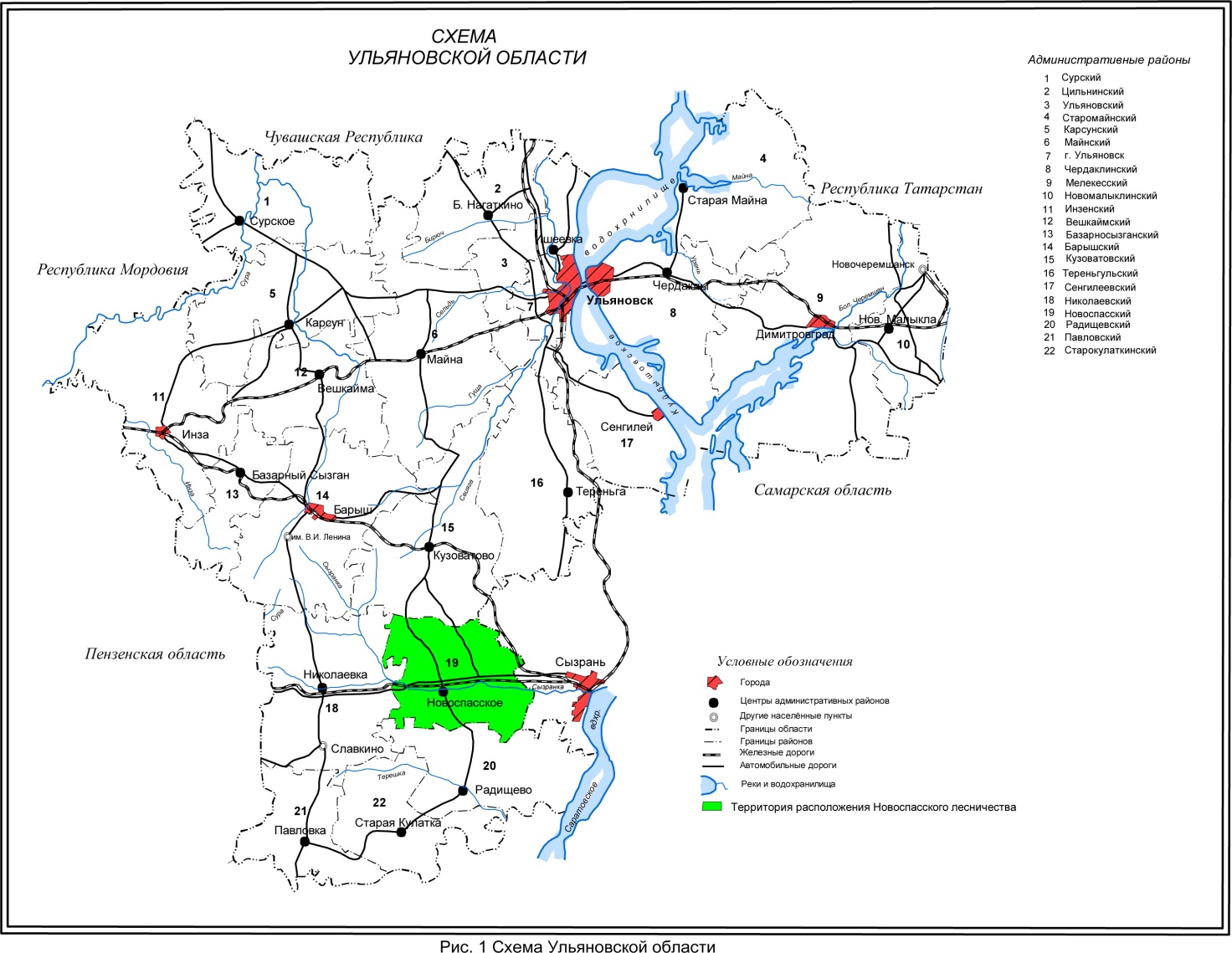 1.1.4. Распределение лесов лесничества по лесорастительным зонам и лесным районамВ соответствии с лесорастительным районированием, территория лесничества относится к лесостепной зоне лесов, лесостепному лесному району европейской части Российской Федерации.Лесорастительное районирование представляет собой определение в зависимости от природно-климатических условий лесорастительных зон, в которых располагаются леса с относительно однородными лесорастительными признаками.На основе лесорастительного районирования в пределах лесорастительных зон устанавливаются лесные районы с относительно сходными условиями использования, охраны, защиты, воспроизводства лесов.Лесозащитное районирование является одной из мер по обеспечению санитарной безопасности в лесах, заключающейся в определении зон слабой, средней и сильной лесопатологической угрозы. Критерием для определения зон лесопатологической угрозы служит степень повреждения лесов вредными организмами с учетом целевого назначения лесов, их экологической и хозяйственной ценности.Лесосеменное районирование представляет собой разделение территории Российской Федерации на лесосеменные районы в целях лесного семеноводства.Распределение лесов Новоспасского лесничества по лесорастительным зонам и лесным районам приведено в таблице 2.Таблица 2Распределение лесов лесничества по лесорастительным
зонам и лесным районамСхематическая карта распределения территории лесничества и участковых лесничеств по лесорастительным зонам и лесным районам приведена на рисунке 2.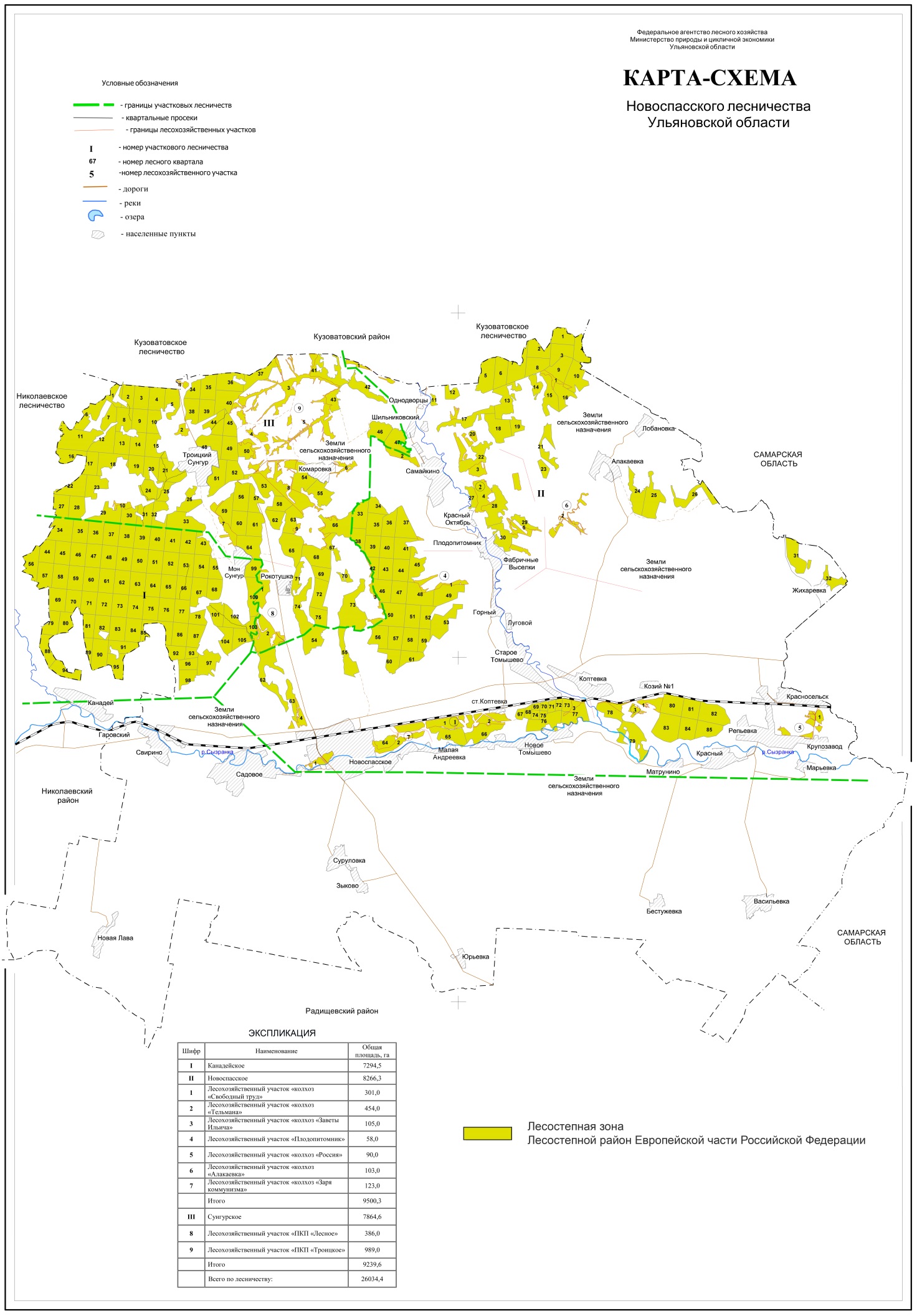 Рис. 2 Распределение по лесорастительным зонам и районам1.1.5. Распределение лесов по целевому назначению и категориям защитных лесовРаспределение лесов по целевому назначению и категориям защитных лесов по кварталам или их частям, а также основания выделения защитных и эксплуатационных лесов приведены в таблице 3.Таблица 3Распределение лесов по целевому назначению и 
категориям защитных лесов1.1.6. Характеристика лесных и нелесных земель лесного фондаХарактеристика лесных и нелесных земель лесного фонда на территории лесничества приведена в таблице 4.Таблица 4Характеристика лесных и нелесных земель 
лесного фонда на территории лесничества1.1.7 Характеристика имеющихся и проектируемых особо охраняемых природных территорий и объектов, планов по их организации, развитию экологических сетей, сохранению биоразнообразияНа территории расположения лесного фонда Новоспасского лесничества особо охраняемых природных территорий не имеется и создание не проектируется.1.1.8 Характеристика проектируемых лесов национального наследия На территории Новоспасского лесничества леса национального наследия не проектируются.1.1.9 Перечень видов биологического разнообразия и размеров буферных зон, подлежащих сохранению при осуществлении лесосечных работВ действующем российском законодательстве (Земельный кодекс РФ, ЛК РФ, Водный кодекс РФ, федеральные законы «Об охране окружающей среды», «О животном мире», Правила заготовки древесины и др.) требованиями по сохранению биоразнообразия в процессе ведения лесохозяйственной деятельности охвачен широкий спектр объектов, характеризующихся высоким разнообразием биологических видов и их сообществ. К ним относятся: водные объекты, редкие и находящиеся под угрозой исчезновения виды деревьев, кустарников, лиан и иных лесных растений; объекты животного и растительного мира, занесенные в Красную книгу РФ и Красные книги субъектов РФ; виды охотничьих животных и участки для осуществления их жизненных циклов; отдельные деревья и подрост; ценные древесные породы, произрастающие на границе их естественного ареала; редкие экосистемы; спелые, перестойные лесные насаждения с участием кедра три единицы и более в составе древостоя; природные объекты и объекты культурного наследия, представляющие особую научную, историко-культурную ценность (типичные или редкие ландшафты, культурные ландшафты) и др.Сохранение объектов биоразнообразия должно обеспечиваться не только в охраняемых лесах (в защитных лесах, в ОЗУЛ), но и на лесосеках и на других участках, где осуществляется заготовка древесины и иной продукции (при строительстве дорог, мостовых сооружений, создании лесных культур и проч.).В ходе отвода необходимо установить наличие на лесосеке объектов биоразнообразия, к которым относятся ключевые биотопы и ключевые элементы древостоя.Ключевой биотоп - участок леса, имеющий особое значение для сохранения биологического разнообразия (участки природных объектов, имеющих природоохранное значение).Перечень ключевых биотопов:Небольшие заболоченные понижения;- Участки леса вдоль временных (пересыхающих) водотоков с выраженным руслом;- Участки леса вокруг родников, мест выклинивания грунтовых вод;- Окраины болот;- Группы деревьев редких пород, произрастающих на границе их естественного ареала;- Группы старовозрастных деревьев;- Окна распада древостоя с естественным возобновлением и валежом;- Участки леса в местах норения барсуков, с крупными комплексами муравейников;- Места обитания редких видов животных, растений и других организмов.Ключевые элементы Древостоя - деревья или мертвая древесина, имеющие особое значение для сохранения биологического разнообразия (отдельные ценные деревья в любом ярусе, сохраняемые в целях повышения биоразнообразия лесов).Перечень ключевых элементов древостоя:- Старовозрастные деревья;- Деревья редких пород, произрастающих на границе их;- Деревья пород, единично встречающихся на лесосеке;- Деревья с гнездами и/или дуплами;- Единичные сухостойные деревья, высокие пни, не представляющие опасности при разработке лесосеки;- Крупномерный валеж.Таблица 5Нормативы и параметры объектов биологического разнообразия и буферных зон, подлежащих сохранению при осуществлении лесосечных работПри заготовке древесины в целях повышения биоразнообразия лесов на лесосеках могут сохраняться отдельные ценные деревья в любом ярусе и их группы (старовозрастные деревья, деревья с дуплами, гнездами птиц, а также потенциально пригодные для гнездования и мест укрытия мелких животных).Лесоустройством по Новоспасскому лесничеству не запроектированы места объектов биологического разнообразия и площади буферных зон, подлежащих сохранению при осуществлении лесосечных работ.1.1.10 Характеристика существующих объектов лесной, лесоперерабатывающей инфраструктуры, объектов, не связанных с созданием лесной инфраструктуры, мероприятий по строительству, реконструкции и эксплуатации указанных объектов, предусмотренных документами территориального планированияПеречень объектов лесной инфраструктуры для защитных лесов, эксплуатационных лесов и резервных лесов утвержден постановлением Правительства Российской Федерации от 17.07.2012 № 1283-р.Характеристика существующих объектов лесной инфраструктуры приведена в таблице 6.Таблица 6Характеристика объектов лесной инфраструктурыК объектам лесной инфраструктуры относятся лесные дороги, лесные склады и другие объекты, создаваемые в целях использования, охраны, защиты, воспроизводства лесов. В соответствии со статьей 13 ЛК РФ лесные дороги могут создаваться при любых видах использования лесов.Лесоперерабатывающая инфраструктура (объекты переработки заготовленной древесины, биоэнергетические объекты и другие) создается для переработки древесины и иных лесных ресурсов. В соответствии со статьей 14 ЛК РФ создание лесоперерабатывающей инфраструктуры запрещается в защитных лесах.Строительство, реконструкция и эксплуатация объектов, не связанных с созданием лесной инфраструктуры, на землях лесного фонда согласно статье 21 ЛК РФ допускаются для:1) осуществления работ по геологическому изучению недр;2) разработки месторождений полезных ископаемых;3) использования водохранилищ и иных искусственных водных объектов, а также гидротехнических сооружений, морских портов, морских терминалов, речных портов, причалов;4) использования линий электропередачи, линий связи, дорог, трубопроводов и других линейных объектов;5) переработки древесины и иных лесных ресурсов;6) осуществления рекреационной деятельности;7) осуществления религиозной деятельности.Объекты, связанные с осуществлением работ по геологическому изучению недр и разработке месторождений полезных ископаемых, по истечении сроков выполнения соответствующих работ подлежат консервации или ликвидации в соответствии с законодательством о недрах.Гидротехнические сооружения подлежат консервации или ликвидации в соответствии с водным законодательством.Допускается вырубка деревьев, кустарников, лиан, в том числе в охранных зонах и санитарно-защитных зонах, предназначенных для обеспечения безопасности граждан и создания необходимых условий для эксплуатации соответствующих объектов в целях:В целях, предусмотренных пунктами 1-4 части 1 статьи 21 ЛК РФ (в том числе в целях проведения аварийно-спасательных работ), допускаются выборочные рубки и сплошные рубки деревьев, кустарников, лиан, в том числе в охранных зонах и санитарно-защитных зонах, предназначенных для обеспечения безопасности граждан и создания необходимых условий для эксплуатации соответствующих объектов, а именно для:1) осуществления работ по геологическому изучению недр;2) разработки месторождений полезных ископаемых;3) использования водохранилищ, иных искусственных водных объектов, а также гидротехнических сооружений, морских портов, морских терминалов, речных портов, причалов;4) использования линий электропередачи, линий связи, дорог, трубопроводов и других линейных объектов;Земли, которые использовались для строительства, реконструкции и (или) эксплуатации объектов, не связанных с созданием лесной инфраструктуры, подлежат рекультивации.Проектируемые мероприятия по документам территориального планирования: строительства, разрубка, расширение, рекультивация, разработка и др. отсутствуют.1.1.11 Поквартальная карта-схема подразделения лесов по целевому назначению с нанесением местоположения существующих и проектируемых особо охраняемых природных территорий и объектов, объектов лесной, лесоперерабатывающей инфраструктуры, объектов, не связанных с созданием лесной инфраструктурыПоквартальная карта-схема подразделения лесов по целевому назначению с нанесением местоположения существующих и проектируемых особо охраняемых природных территорий и объектов, объектов лесной, лесоперерабатывающей инфраструктуры, объектов, не связанных с созданием лесной инфраструктуры, приведена на рисунке 3.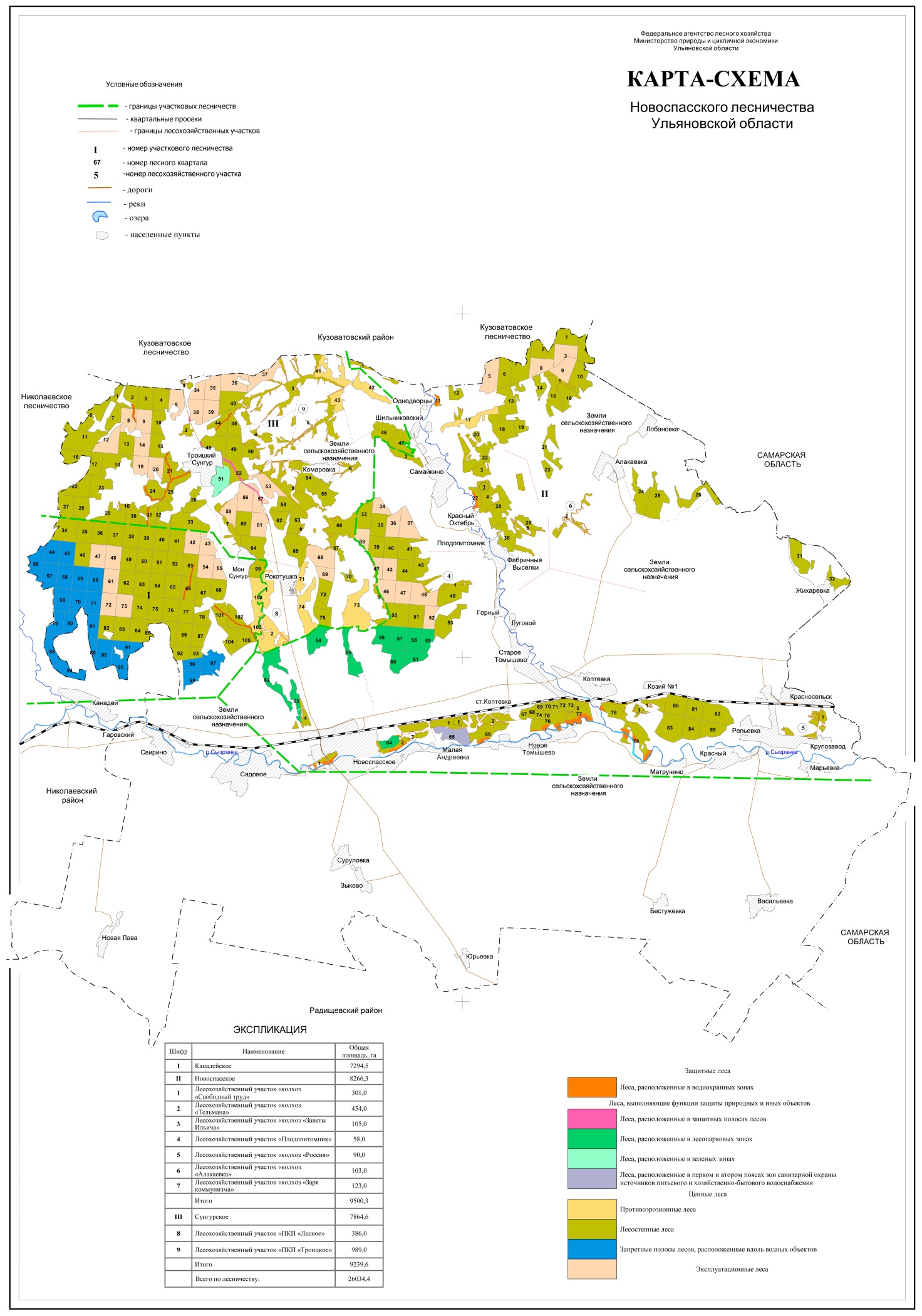 Рис. 31.2. Виды разрешенного использования лесов Виды разрешенного использования лесов на территории Новоспасского лесничества с распределением по кварталам представлены в таблице 7.Таблица 7Виды разрешенного использования лесовГлава 22.1 Нормативы, параметры и сроки использования лесов при заготовке древесины Использование лесов для заготовки древесины регламентируется статьями 29, 30 ЛК РФ, Правилами заготовки древесины, утвержденными уполномоченным исполнительным органом государственной власти, Законом Ульяновской области от 03.10.2007 № 143-ЗО «Об установлении порядка и нормативов заготовки древесины, порядка заготовки и сбора недревесных лесных ресурсов, порядка заготовки пищевых лесных ресурсов и сбора лекарственных растений на территории Ульяновской области гражданами для собственных нужд».Заготовка древесины может осуществляться гражданами, юридическими лицами в целях предпринимательской деятельности, а также гражданами – для собственных нужд (для отопления, возведения строений и др.).Заготовка древесины в целях предпринимательской деятельности осуществляется на основании договора аренды лесного участка, а в случае осуществления заготовки древесины без предоставления лесного участка - договора купли-продажи лесных насаждений.Договор аренды лесного участка заключается на срок от 10 до 49 лет.Граждане осуществляют заготовку древесины для собственных нужд на основании договоров купли-продажи лесных насаждений.Нормативы заготовки гражданами древесины для собственных нужд:- для строительства жилых домов – до 100 куб. метров деловой древесины на семью один раз в 25 лет, а если указанное строительство осуществляется многодетными семьями, - до 150 куб. метров деловой древесины на одну такую семью один раз в 25 лет;- для восстановления жилых помещений, пострадавших в результате пожаров и иных чрезвычайных ситуаций природного и техногенного характера, - до 100 куб. метров деловой древесины;- для отопления жилых домов – до 20 куб. метров на подворье ежегодно;- для отопления строений, не являющихся жилыми домами, - до 10 куб. метров на подворье ежегодно;- для иных собственных нужд – до 15 куб. метров деловой древесины один раз в год. Заготовка древесины может осуществляться в эксплуатационных лесах и защитных лесах.Перечни кварталов, в пределах которых разрешено использование лесов для заготовки древесины, приведены в таблице 7.Для заготовки древесины допускается осуществление рубок (часть 2 статьи 16 ЛК РФ):- спелых, перестойных лесных насаждений;- средневозрастных, приспевающих, спелых, перестойных лесных насаждений при вырубке погибших и поврежденных лесных насаждений, уходе за лесами;- лесных насаждений любого возраста на лесных участках, предназначенных для строительства, реконструкции и эксплуатации объектов, предусмотренных статьями 13, 14 и 21 ЛК РФ.В эксплуатационных лесах допускается проведение сплошных и выборочных рубок, рубок ухода за лесами, санитарных рубок и прочих рубок.В защитных лесах допускается проведение выборочных рубок, рубок ухода за лесами, санитарных рубок и прочих рубок.Запрещается заготовка древесины в объеме, превышающем расчетную лесосеку, а также с нарушением возрастов рубок.Граждане, юридические лица осуществляют заготовку древесины на основании договоров аренды лесных участков, если иное не установлено Лесным кодексом.Договор аренды лесного участка, находящегося в государственной или муниципальной собственности, заключается по результатам торгов на право заключения такого договора, которые проводятся в форме открытого аукциона или открытого конкурса, за исключением случаев, установленных частью 3 статьи 73.1, частью 1 статьи 74 ЛК РФ.В случае, если федеральными законами допускается осуществление заготовки древесины федеральными государственными учреждениями, лесные участки, находящиеся в государственной собственности, могут предоставляться этим учреждениям для указанной цели в постоянное (бессрочное) пользование.В исключительных случаях, предусмотренных законами субъектов Российской Федерации, допускается осуществление заготовки древесины для обеспечения государственных нужд или муниципальных нужд на основании договоров купли-продажи лесных насаждений.2.1.1 Расчетная лесосека для осуществления рубок спелых и перестойных лесных насажденийВ соответствии со ст. 29 ЛК РФ, на основании приказа Рослесхоза от 27.05.2011 г. № 191 «Об утверждении порядка исчисления расчетной лесосеки» выполнены необходимые расчеты  на основе возрастов рубок лесных насаждений, установленных приказом Рослесхоза № 283 от 06.10.2008 (таблица 10). Расчетная лесосека спелых и перестойных лесных насаждений на срок действия Регламента по выборочным рубкам приведена в таблице 8, по сплошным рубкам – в таблице 9.Таблица 8Расчетная лесосека по выборочным рубкам спелых и перестойных лесных 
насаждений на срок действия лесохозяйственного регламентаТаблица 9Расчетная лесосека для осуществления сплошных рубок спелых и перестойных лесных насаждений2.1.2. Расчетная лесосека для осуществления рубок средневозрастных, приспевающих, спелых и перестойных лесных насаждений при уходе за лесамиЕжегодный допустимый объем изъятия древесины в средневозрастных, приспевающих, спелых, перестойных лесных насаждениях при уходе за лесами приведен в таблице 10.Таблица 10Расчетная лесосека (ежегодный допустимый объем изъятия древесины) 
в средневозрастных, приспевающих, спелых, перестойных лесных 
насаждениях при уходе за лесамиНормативы режима рубок ухода по каждой преобладающей породе с указанием типов условий произрастания, группы насаждений по составу до ухода, классов бонитетов, минимальная сомкнутость полога после ухода, процент выборки по числу деревьев или массе, установленные Правилами ухода за лесами, утвержденными приказом Минприроды России от 30.07.2020 N 534, приведены в таблице 11.Таблица 11Нормативы режима рубок ухода в средневозрастных, приспевающих,
спелых, перестойных насаждениях основных лесообразующих пород 
по группам типов леса в лесостепном районе европейской части 
Российской ФедерацииПримечания:1. Максимальный процент интенсивности рубок приведен для насаждений сомкнутостью (полнотой), равной 1,0. При меньших показателях сомкнутости (полноты), наличии опасности резкого снижения устойчивости и других неблагоприятных условиях, а также проведении ухода на участках с сетью технологических коридоров интенсивность рубки соответственно снижается.2. Повышение интенсивности может допускаться при прорубке технологических коридоров на 5-7% по запасу и необходимости удаления большого количества нежелательных деревьев.2.1.3. Расчетная лесосека (ежегодный допустимый объем изъятия древесины) при всех видах рубокРасчетная лесосека (ежегодный допустимый объем изъятия древесины) при всех видах рубок приведена в таблице 12.Таблица 12Расчетная лесосека (ежегодный допустимый объем изъятия древесины) по всем видам рубокплощадь – га, запас – тыс. м3* В том числе при рубках, связанных с созданием лесной инфраструктуры в целях охраны, защиты, воспроизводства лесов (разрубка, расчистка квартальных, граничных просек, визиров, строительство, ремонт, эксплуатация лесохозяйственных и противопожарных дорог, устройство противопожарных разрывов и т.п.).2.1.4. Возрасты рубокВозрасты рубок лесных насаждений на территории лесничества приняты в соответствии с приказом Министерства природных ресурсов и экологии Российской Федерации «Об установлении возрастов рубок» от 09.04.2015 № 105.Возрасты рубок лесных насаждений, состоящих из основных лесообразующих пород лесостепной зоны лесостепного лесного района европейской части Российской Федерации, приведены в таблице 13.Таблица 13Возрасты рубок Таблица 14Возраст проведения рубок ухода за лесами в 
европейской части Российской Федерации2.1.5. Параметры основных организационно-технических элементов рубок в спелых и перестойных лесных насажденияхПараметры основных организационно-технических элементов рубок спелых, перестойных лесных насаждений в соответствии с Правилами заготовки древесины приведены в таблице 15.Таблица 15Параметры основных организационно-технических элементов
рубок спелых, перестойных лесных насажденийТаблица 16Способы и виды рубок в лесном фонде 2.1.6. Методы лесовосстановленияМетоды лесовосстановления в зависимости от типов леса приведены в таблице 17.Таблица 17Типы леса и способы лесовосстановления2.1.7. Сроки использования лесов для заготовки древесины и другие сведенияДоговор аренды для использования лесов в целях заготовки древесины заключаются на срок от 10 до 49 лет. Срок договора купли-продажи лесных насаждений не может превышать 1 год.Рубка лесных насаждений на каждой лесосеке, трелевка, частичная переработка, хранение и вывоз заготовленной древесины осуществляется лицом, использующим лесной участок в целях заготовки древесины, в течение 12 месяцев с даты начала декларируемого периода согласно лесной декларации, или в течение срока, установленного договором купли-продажи лесных насаждений, - в случае заготовки древесины на основании договора купли-продажи лесных насаждений.Увеличение сроков рубки лесных насаждений, хранения и вывоза древесины, указанных в настоящем пункте, допускается в случае возникновения неблагоприятных погодных условий, исключающих своевременное исполнение данных требований.Срок рубки лесных насаждений, хранения и вывоза древесины может быть увеличен не более чем на 12 месяцев, уполномоченным органом по письменному заявлению лица, использующего леса.Разрешение на изменение сроков рубки лесных насаждений и вывоза древесины выдается в письменном виде с указанием местонахождения лесосек (участковое лесничество, номер лесного квартала, номер лесотаксационного выдела, номер делянки), площади лесосеки, объема древесины и вновь установленного (продленного) срока (даты) рубки лесных насаждений и (или) хранения, вывозки древесины.При добровольно-выборочных рубках равномерно по площади вырубаются в первую очередь поврежденные, перестойные, спелые с замедленным ростом деревья, при условии обеспечения воспроизводства древесных пород, сохранения защитных и средообразующих свойств леса. Полнота древостоя после проведения данного вида выборочных рубок лесных насаждений не должна быть ниже 0,5.При проведении чересполосных постепенных рубок древостой вырубается в течение одного класса возраста, за два-четыре приема. Рубка древостоя осуществляется в полосах шириной, не превышающей полуторной высоты древостоя, а в дубравах - двойной высоты древостоя при условии последующего создания лесных культур дуба.После первого приема чересполосных постепенных рубок в насаждениях при отсутствии или недостаточном количестве подроста и второго яруса предусматриваются мероприятия по лесовосстановлению в соответствии с Правилами лесовосстановления. При площади выдела до 1 га вырубается 100% площади, от 1 до 2 га – 50% площади выдела. Заключительный прием чересполосных постепенных, проводится только после формирования на лесосеке жизнеспособного сомкнутого молодняка, обеспечивающего формирование лесных насаждений.Очистка мест рубок от порубочных остатков проводится одновременно с заготовкой древесины.2.2. Нормативы, параметры и сроки использования лесов для заготовки живицы Регламентируются статьей 31 ЛК РФ и приказом Минприроды России от 9 ноября 2020 г. № 911 «Об утверждении правил заготовки живицы».Заготовка живицы осуществляется в хвойных спелых и перестойных древостоях, которые после окончания установленного срока подсочки предназначаются для заготовки древесины.В лесничестве лесоустройством фонд подсочки не выявлен, так как подсочка не ведется и на предстоящий учетный период не проектируется и таблица не заполняется. В связи с этим, лесохозяйственным регламентом по лесничеству не предусматриваются виды подсочки, количество карр на дереве и ширину межкарровых ремней в зависимости от диаметра деревьев, сроки использования лесов для заготовки живицы.Таблица 18Фонд подсочки древостоев2.3. Нормативы, параметры и сроки использования лесов для заготовки и сбора недревесных лесных ресурсовИспользование лесов для заготовки и сбора недревесных лесных ресурсов регламентируются ст. 32 ЛК РФ и Законом Ульяновской области от 03.10.2007 №143-ЗО «Об установлении порядка и нормативов заготовки древесины, порядка заготовки и сбора недревесных лесных ресурсов, порядка заготовки пищевых лесных ресурсов и сбора лекарственных растений на территории Ульяновской области гражданами для собственных нужд».К недревесным лесным ресурсам относятся валежник, пни, береста, кора деревьев и кустарников, хворост, веточный корм, еловая, пихтовая, сосновая лапы, ели для новогодних праздников, мох, лесная подстилка, камыш, тростник и подобные лесные ресурсы.Заготовка и сбор недревесных лесных ресурсов могут осуществляться гражданами, юридическими лицами в целях предпринимательской деятельности, а также гражданами – для собственных нужд.Заготовка и сбор недревесных лесных ресурсов в целях предпринимательской деятельности осуществляются на основании договора аренды лесного участка.Договор аренды лесного участка заключается на срок от 10 до 49 лет.Заготовка и сбор недревесных лесных ресурсов для собственных нужд осуществляются свободно и бесплатно.Перечни кварталов, в пределах которых разрешено использование лесов для заготовки и сбора недревесных лесных ресурсов, приведены в таблице 7.При заготовке валежника осуществляется сбор лежащих на поверхности земли остатков стволов деревьев, сучьев, не являющихся порубочными остатками в местах проведения лесосечных работ, и (или) образовавшихся вследствие естественного отмирания деревьев, при их повреждении вредными организмами, буреломе, снеговале. Заготовка валежника осуществляется в течение всего года.Запрещается использовать для заготовки и сбора недревесных лесных ресурсов виды растений, занесенные в Красную книгу Российской Федерации, Красную книгу Ульяновской области, признаваемые наркотическими средствами в соответствии с Федеральным законом от 08.01.1998 № 3-ФЗ «О наркотических средствах и психотропных веществах», а также включенные в перечень видов (пород) деревьев и кустарников, заготовка древесины которых не допускается.Граждане и юридические лица, арендующие лесные участки для заготовки и сбора недревесных лесных ресурсов, имеют право:- осуществлять использование лесов в соответствии с условиями договора аренды;- создавать лесную инфраструктуру (лесные дороги и др.);- возводить на предоставленных лесных участках навесы и другие временные постройки.Граждане и юридические лица, использующие леса для заготовки и сбора недревесных лесных ресурсов, обязаны:- составлять проект освоения лесов;- осуществлять использование лесов в соответствии с проектом освоения лесов и настоящим лесохозяйственным регламентом;- соблюдать условия договора аренды лесного участка (договора купли-продажи лесных насажденных насаждений);- соблюдать правила пожарной безопасности в лесах;- меры санитарной безопасности в лесах;- подавать ежегодно лесную декларацию;- представлять отчет об использовании лесов;- представлять отчет об охране лесов от пожаров;- представлять отчет о защите лесов;- представлять в государственный лесной реестр в порядке, установленном законодательством Российской Федерации, документированную информацию, предусмотренную частью 2 статьи 91 ЛК РФ.В соответствии с п. 4.1 ст.32 ЛК РФ в исключительных случаях, предусмотренных законами Ульяновской области, допускается осуществление заготовки елей и (или) деревьев других хвойных пород для новогодних праздников гражданами, юридическими лицами на основании договоров купли-продажи лесных насаждений без предоставления лесных участков.2.3.1. Параметры использования лесов при заготовке и сборе недревесных лесных ресурсовТаблица 19Параметры разрешенного использования лесов
для заготовки недревесных лесных ресурсовСуществует классификация недревесных лесных ресурсов (Сударев и др. .) в основу которой положено подразделение ресурсов на 3 группы, различающихся местом образования (заготовки), способом учета (оценки) ресурса, характером использования (таблице 20).Таблица 20Классификация недревесных лесных ресурсовПример расчета первичной продукции из недревесных лесных ресурсов в  вывезенной древесины приведен в таблице 21.Таблица 21Первичная продукция из недревесных лесных ресурсов в 
вывезенной древесины (пример расчета)Древесная зелень – хвоя, листья (почки) и неодревесневшие веточки (побеги) диаметром до  различных древесных и кустарниковых пород, используемые в качестве корма в свежем виде (веточный корм) или сырья для изготовления кормовых витаминных продуктов для животноводства. Техническая зелень – часть массы древесной зелени, используемая для переработки. У сосны она составляет 35%, у ели – 50%, березы – 20% от общей массы древесной зелени. Определение запасов хвойной зелени. Заготовка древесной зелени производится в насаждениях всех возрастных групп с поваленных в процессе рубок деревьев.Определение запасов древесной (технической) зелени  производят с использованием региональных  нормативно-справочных таблиц.Для определения запаса технической зелени на  нужно знать среднее число деревьев на  данного насаждения и распределение их по ступеням толщины. Если таких данных нет,  необходимо заложить пробные площади размером  и, пересчитав деревья,  определить  среднее  число  деревьев  каждой  ступени толщины на . Умножив на полученное число выход технической зелени с одного  дерева, определяют запас ее на , а затем и ресурсы на всей площади сырьевой базы. При расчетах можно исходить также из среднего количества технической зелени на  стволовой массы определенной древесной породы. По содержанию коры, хвои листьев, древесины, неорганических и органических примесей древесная зелень должна  удовлетворять требованиям ГОСТ 21769-84.При заготовке древесной зелени для кормовых целей не допускается использование крушины, волчьей ягоды, бузины, ракитника, бересклета, дуба. Определение запасов сосновой лапки производится с использованием региональных нормативно-справочных таблиц 22.Таблица 22Масса сосновой лапкиКора многих видов древесных растений используется в кожевенном производстве в качестве дубителя. Среди растительных дубителей кора ивы занимает одно из первых мест. Кожа ивового дубления обладает эластичностью, мягкостью и высокими механическими свойствами.Из коры некоторых видов ивы (белой, козьей, ломкой, волчниковой, пурпурной) вырабатывают также краски для крашения шерсти, шелка, лайковой кожи, льняной и хлопчатобумажной пряжи, добывают салицил и гликозид. Молодая кора ивы используется для производства мешковины, веревок, шпагата. Дубильные вещества коры ив – танниды – представляют собой аморфные (некристаллические) соединения, не имеющие определенной точки плавления. Чем выше процент содержания таннидов, тем выше качество коры как дубильного сырья. Количество содержания таннидов в коре зависит, главным образом, от вида ивы. Факторами, влияющими на таннидность являются также возраст растения, месторасположения коры на иве, сезон заготовки, условия местопроизрастания. Из древовидных форм наиболее ценными корьевыми ивами являются козья, ломкая, высокая, болотная и пятитычинковая, содержащие в коре от 8 до 12% таннидов. Из древесно-кустарниковых видов высоким содержанием таннидов выделяются ивы трехтычинковая, трутовидная, серая  и  шерстистопобеговая. Виды ив, содержащие в коре менее 7% таннидов, отнесены в некорьевую группу. В старой опробковевшей коре, как и в еще зеленой коре молодых однолетних побегов, содержание таннидов наименьшее. Для большинства видов ив наибольшее содержание таннидов отмечается в возрасте от 4 до 15 лет. Кора с нижней части ствола содержит больше таннидов, чем с верхней. В период сокодвижения ива содержит больше таннидов, чем во время зимнего покоя, причем наибольшее количсство дубильных веществ в коре ив наблюдается в период самого интенсивного сокодвижения – с начала мая до середины июля. На содержание таннидов влияют также условия местопроизрастания ивовых насаждений. Более плодородные почвы благоприятствуют общему накоплению дубильных веществ.Сырьевая база ивового корья представлена естественными ивняками, преимущественно в пойменных местообитаниях и приуроченных к пойме кустарниковых лугах, заболоченных лесах, то есть в местах с достаточным увлажнением и плодородием почвы.Заготовку ивового корья производят с деревьев тех видов ив, у которых в коре содержится не менее 7% дубильных веществ (при влажности 16%).Древовидные ивы: козья – таннидность корья 16%; ломкая, пятитычинковая – 10%.Кустарниковые: серая, миндалевидная – таннидность корья 17%; пепельная, ушастая – 11; пурпурная – 9.6; русская – 7-15; прутковая – 10; шерстистопобеговая – 11; длиннолистная, чернеющая – 10.5; лапландская – 8-14; грушанколистная – 11%. Низкотаннидные ивы: ветла и шелюга – таннидность корья 
6-7%.Для заготовки корья пригодны кустарниковые ивы в возрасте 5 лет и  старше, древовидные – 15 лет и старше. Учету подлежат ивняки вышеуказанных видов с древесным запасом не менее 5  м3/га.Выход сухого корья из свежесрубленной древесины в среднем равен .Определение запасов ивового корья производят, исходя из запаса древесины ивняка на , в соответствии с таблицей 23.Таблица 23Масса воздушно-сухого ивового корья, исходя из запасов
древесины ивняков на Пример: Запас древесины кустарниковой ивы на выделе площадью  – 175 м3/га. Вес воздушно-сухого корья, исходя из нормативов таблицы, равен: 7+4,9+0,4=12,3 т/га;  12,3 т/га*10 га=123 т.Учет и особенности заготовки бересты. Береста заготавливается двух видов. Соковая – с растущих деревьев и ошкуровочная (окорочная)– с березовых кряжей, дров и валежника.Качество заготовленной бересты должно соответствовать ТУ 13-707-83 «Береста березовая для производства дегтя». Выход бересты, кг с  стволовой древесины приведен в таблице 24.Таблица 24Выход бересты, кг с  стволовой древесиныОхрана и воспроизводство недревесных ресурсовКомплексная система включает в себя следующие группы мероприятий:- исследовательские - учет запасов сырья и картирования основных зарослей и массивов важнейших видов лекарственных растений;- организационные - планирование размеров и районов заготовок в первую очередь для видов с ограниченным распространением и небольшими запасами  сырья;- административные - организация заказников и ограничение сбора для редких видов лекарственного растительного сырья;- воспитательные - разъяснительная работа о значении лекарственных растений, необходимости охраны лекарственных ресурсов;- культивационные - окультивирование важнейших видов сырья;- технические - рациональное ведение заготовок, соблюдение установленных способов и сроков сбора сырья, оставление маточников и подземных  частей молодых экземпляров и другие.2.3.2. Сроки разрешенного использования лесов для заготовки и сбора недревесных ресурсов по их видамЗаготовка бересты допускается с растущих деревьев на отведенных в рубку лесных насаждениях за 1-2 года до рубки (за исключением деревьев, предназначенных для заготовки фанерного кряжа и спецсортиментов), а также со свежесрубленных деревьев на лесосеках при проведении выборочных и сплошных рубок.Заготовка бересты с растущих деревьев производится в весенне-летний и осенний период без повреждения луба. При этом используемая для заготовки часть ствола не должна превышать половины общей высоты дерева.Заготовка бересты с сухостойных и валежных деревьев производится в течение всего года.Запрещается рубка деревьев для заготовки бересты.Заготовка коры и луба осуществляется одновременно с рубкой деревьев и кустарников в течение всего года. Ивовое корье заготавливается в весенне-летний период.Для заготовки ивового корья пригодны кустарниковые ивы в возрасте 5 лет и старше, древовидные – 15 лет и старше.Заготовка хвороста. Хворостом являются срезанные тонкие стволы деревьев, диаметром в комле до , а также срезанные вершины, сучья и ветви деревьев. Хворост делится по длине на две категории: 2- и свыше .Заготовка веточного корма. Веточным кормом называют ветви толщиной до 1,5 см, заготовленные из побегов некоторых лиственных и хвойных пород и предназначенные на корм скоту.Для заготовки веточного корма используют ветви лиственных (березы, осины, клена, орешника, липы, тополя, ясеня и др.) и хвойных (в основном ели) пород. Заготавливают веточный корм из побегов лиственных пород в основном летом, хвойных пород – круглогодично.Заготовка веточного корма производится со срубленных деревьев при проведении выборочных и сплошных рубок.Заготовка пихтовых, сосновых, еловых лап разрешается только со срубленных деревьев на лесосеках при проведении выборочных и сплошных рубок.Заготовка елей для новогодних праздников в первую очередь производится на специальных плантациях, лесных участках, подлежащих расчистке (квартальные просеки, минерализованные полосы, противопожарные разрывы, трассы противопожарных и лесохозяйственных дорог и другие площади, где не требуется сохранения подроста и насаждений).Допускается заготовка новогодних елей при заготовке древесины, в том числе из вершинной части срубленных елей.Заготовка мха, лесной подстилки, опавших листьев, камыша, тростника производится с целью их использования в качестве вспомогательного материала для строительства, а также корма и подстилки для сельскохозяйственных животных или приготовления компоста. При их заготовке не должен быть нанесен вред окружающей природной среде.Способы и нормы заготовки мха определяются в договоре аренды.Заготовка мха с помощью бензопил осуществляется только под контролем работников лесничества.Сбор лесной подстилки и опавшего листа разрешается производить на одной и той же площади не чаще одного раза в пять лет. Сбор подстилки должен производиться частично, без углубления на всю ее толщину.Сбор подстилки должен производиться в конце летнего периода, но до наступления листопада, чтобы опадание листвы и хвои последнего года создало естественное удобрение лесной почвы.Запрещается сбор подстилки в лесах, выполняющих функции защиты природных и иных объектов.Заготовка (выкопка) деревьев на лесных участках может проводиться в хвойных насаждениях I класса возраста, в лиственных насаждениях I и II классов возраста.Заготовка (выкопка) кустарников подлеска на лесных участках может проводиться в насаждениях с подлеском средней или высокой густоты и преобладанием в его составе заготавливаемого вида. Число оставшихся кустов заготавливаемого вида после выкопки не должно быть менее 1000 штук на гектар.Заготовка веников, ветвей и кустарников лиственных пород (береза, осина, ива и др.) для метел и плетения производится на лесных участках, подлежащих расчистке (квартальные просеки, противопожарные разрывы, трассы противопожарных и лесохозяйственных дорог, сенокосы, линии электропередачи, зоны затопления, полосы отвода автомобильных дорог, железных дорог, трубопроводов и другие площади, где не требуется сохранения подроста и насаждений), а также со срубленных деревьев на лесосеках при проведении выборочных и сплошных рубок.Заготовка древесной зелени. К древесной зелени относятся листья, почки, хвоя и побеги хвойных и лиственных пород с диаметром до  у основания.Заготовка древесной зелени для производства хвойно-витаминной муки разрешается только со срубленных деревьев на лесосеках при проведении выборочных и сплошных рубок.Порядок заготовки и сбора гражданами недревесных лесных ресурсов для собственных нужд.Заготовка сосновой, пихтовой и еловой лапы разрешается только со срубленных деревьев в местах рубки лесных насаждений по согласованию с лицами, осуществляющими рубку насаждений (лесопользователями).Ивовое корье заготавливается в весенне-летний период со срубленных деревьев (побегов) ивы по согласованию с лицами, осуществляющими рубку деревьев. Снимать кору с растущих деревьев запрещается.Заготовка бересты осуществляется с сухостойных и валежных берез в течение всего года. С растущих берез заготовка бересты производится только на лесных участках, подлежащих рубке в текущем году, по согласованию с лицами, осуществляющими рубку.Заготовка веников, ветвей и кустарников для метел и плетения, а также на веточный корм скоту производится на лесных участках, подлежащих расчистке (квартальные просеки, минерализованные полосы, противопожарные разрывы и другие площади, где не требуется сохранение подроста насаждений), в полосе отвода ведомственных дорог противопожарного, лесохозяйственного и лесозаготовительного назначения, в карьерах, а также с деревьев, срубленных при проведении лесохозяйственных мероприятий по согласованию с лицами, осуществляющими рубку насаждений.Заготовка елей для новогодних праздников производится на лесных участках, подлежащих расчистке (квартальные просеки, минерализованные полосы, противопожарные разрывы, трассы противопожарных и лесохозяйственных дорог и другие площади, где не требуется сохранение подроста насаждений). Места заготовки согласовываются в письменном виде с уполномоченным органом.Допускается заготовка елей для новогодних праздников при проведении рубок, в том числе из вершинной части срубленных деревьев, на разрабатываемых лесосеках по согласованию с лицами, осуществляющими рубку лесных насаждений.Сбор мха, лесной подстилки и опавшего листа разрешается производить на одной и той же площади не чаще одного раза в пять лет по согласованию с уполномоченным органом. Сбор мха, лесной подстилки должен производиться частично, без углубления на всю ее толщину.Сбор лесной подстилки производится в конце летнего периода, но до наступления листопада, чтобы опадание листвы и хвои последнего года создало естественное удобрение лесной почвы.Заготовка валежника.При заготовке валежника осуществляется сбор лежащих на поверхности земли остатков стволов деревьев, сучьев, не являющихся порубочными остатками в местах проведения лесосечных работ, и (или) образовавшихся вследствие естественного отмирания деревьев, при их повреждении вредными организмами, буреломе, снеговале.Заготовка валежника осуществляется в течение всего года.2.4. Нормативы, параметры и сроки использования лесов для заготовки пищевых лесных ресурсов и сбора лекарственных растений Использование лесов для заготовки пищевых лесных ресурсов и сбора лекарственных растений регламентируется статьями 34, 35 ЛК РФ, Правилами заготовки пищевых лесных ресурсов и сбора лекарственных растений, Законом Ульяновской области от 03.10.2007 № 143-ЗО «Об установлении порядка и нормативов заготовки древесины, порядка заготовки и сбора недревесных лесных ресурсов, порядка заготовки пищевых лесных ресурсов и сбора лекарственных растений на территории Ульяновской области гражданами для собственных нужд».К пищевым лесным ресурсам относятся дикорастущие плоды, ягоды, орехи, грибы, семена, березовый сок и подобные лесные ресурсы.Заготовка пищевых лесных ресурсов и сбор лекарственных растений могут осуществляться гражданами, юридическими лицами в целях предпринимательской деятельности, а также гражданами – для собственных нужд.Заготовка пищевых лесных ресурсов и сбор лекарственных растений в целях предпринимательской деятельности осуществляются на основании договора аренды лесного участка.Договор аренды лесного участка заключается на срок от 10 до 49 лет.Заготовка пищевых лесных ресурсов и сбор лекарственных растений для собственных нужд осуществляются свободно и бесплатно.Перечни кварталов, в пределах которых разрешено использование лесов для заготовки пищевых лесных ресурсов и сбора лекарственных растений, приведены в таблице 7.Запрещается осуществлять заготовку и сбор грибов и дикорастущих растений, занесенные в Красную книгу Российской Федерации, Красную книгу Ульяновской области, признаваемые наркотическими средствами в соответствии с Федеральным законом от 08.01.1998 № 3-ФЗ «О наркотических средствах и психотропных веществах».Граждане и юридические лица, арендующие лесные участки для заготовки пищевых лесных ресурсов и сбора лекарственных растений, имеют право:- осуществлять использование лесов в соответствии с условиями договора аренды;- создавать при необходимости лесную инфраструктуру (лесные дороги, лесные склады и др.);- размещать на предоставленных лесных участках сушилки, грибоварни, склады и другие временные постройки;- иметь другие права, если их реализация не противоречит требованиям лесного законодательства Российской Федерации.Граждане и юридические лица, арендующие лесные участки для заготовки пищевых лесных ресурсов и сбора лекарственных растений, обязаны:- составлять проект освоения лесов;- осуществлять использование лесов в соответствии с проектом освоения лесов и настоящим лесохозяйственным регламентом;- соблюдать условия договора аренды лесного участка;- не допускать нанесения вреда здоровью граждан, окружающей природной среде;- осуществлять использование лесов способами, предотвращающими возникновение эрозии почв, исключающими или ограничивающими негативное воздействие на состояние и воспроизводство лесов, а также на состояние водных и других природных объектов;- соблюдать правила пожарной безопасности в лесах и правила санитарной безопасности в лесах, а также правила ухода за лесами;- в целях обеспечения санитарной безопасности в лесах осуществлять санитарно-оздоровительные мероприятия (вырубку погибших и поврежденных лесных насаждений, очистку лесов от захламления, загрязнения и иного негативного воздействия);- представлять ежегодно лесную декларацию, а также отчет об использовании лесов, отчет об охране и защите лесов в установленном порядке;- выполнять другие обязанности, предусмотренные законодательством Российской Федерации.Ежегодно допустимые объемы разрешенного использования лесов при заготовке пищевых лесных ресурсов и сборе лекарственных трав приведены в таблице 25.Таблица 25Параметры использования лесов при заготовке пищевых лесных ресурсов и сборе лекарственных растенийСроки заготовки и сбораЗаготовка дикорастущих плодов и ягод осуществляется строго в установленные сроки. Сроки заготовки дикорастущих плодов и ягод зависят от времени наступления массового созревания урожая.Запрещается рубка плодоносящих ветвей и деревьев для заготовки плодов.Заготовка орехов. Способы заготовки орехов указываются в договоре аренды. Лица, которым лесные участки предоставлены в аренду для заготовки орехов, обеспечивают сохранность орехоплодных насаждений.При заготовке орехов запрещается рубка деревьев и кустарников, а также применение способов, приводящих к повреждению деревьев и кустарников.Заготовка грибов должна проводиться способами, обеспечивающими сохранность их ресурсов.Запрещается вырывать грибы с грибницей, переворачивать при сборе грибов мох и лесную подстилку, а также уничтожать старые грибы.Наиболее распространенные виды грибов, время и места сбора приведены в таблице 26.Таблица 26Наиболее распространенные виды грибов, время и места сбораЗаготовка лекарственных растений допускается в объемах, обеспечивающих своевременное восстановление растений и воспроизводство запасов сырья.Повторный сбор сырья лекарственных растений в одной и той же заросли (угодье) допускается только после полного восстановления запасов сырья конкретного вида растения.При отсутствии данных о сроках ведения повторных заготовок сырья для какого-либо вида лекарственного растения рекомендуется руководствоваться следующим:заготовка соцветий и надземных органов («травы») однолетних растений проводится на одной заросли один раз в 2 года;надземных органов («травы») многолетних растений - один раз в 4-6 лет;подземных органов большинства видов лекарственных растений - не чаще одного раза в 15-20 лет.Основные лекарственные растения, места и время их заготовки приведены в таблице 27.Таблица 27Основные лекарственные растенияЗаготовка древесных соков. Заготовка березового сока допускается на участках спелого леса не ранее чем за 5 лет до рубки. Заготовка березового сока осуществляется способом подсочки в насаждениях, где проводятся выборочные рубки, разрешается с деревьев, намеченных в рубку. Для подсочки подбираются участки здорового леса I-III классов бонитета с полнотой не менее 0,4 и количеством деревьев на одном гектаре не менее 200 штук. В подсочку назначают деревья диаметром на высоте груди 20 см и более. Сверление канала производят на высоте 20-35 см от корневой шейки дерева. В тех случаях, когда на дереве делается два и больше подсочных отверстий, они располагаются на одной стороне ствола на расстоянии 8-15 см одно от другого с тем расчетом, чтобы сок стекал в один приемник. Нормативы количества высверливаемых каналов в зависимости от диаметра ствола деревьев приведены в таблице 28.Таблица 28Нормативы количества высверливаемых каналов в зависимости
от диаметра ствола деревьевПосле окончания сезона подсочки отверстия должны быть промазаны живичной пастой или закрыты деревянной пробкой и замазаны варом, садовой замазкой или глиной с известью для предупреждения заболевания деревьев.В последующие годы каналы сверлят на уровне каналов первого года подсочки с интервалом 10 см в ту или другую сторону по окружности ствола дерева.Заготовка должна производиться способами, обеспечивающими сохранение технических свойств древесины.Заготовка папоротника орляка. Заготовка побегов папоротника орляка должна вестись способами, не ухудшающими состояние их зарослей. Запрещается вырывать растения с корнями, повреждать листья (вайи) и корневища папоротника. Съедобным побегом папоротника орляка считается целый, неповрежденный побег, на верхушке которого должно быть не более трех нераспустившихся листков, - так называемый «тройничок». Оптимальная высота побегов, пригодных к сбору, - от 20-25 см до 30-40 см, в зависимости от района заготовки и условий произрастания. Побеги обламывают у самого основания. Заготовка сырья папоротника орляка ведется на одном участке в течение 3-4 лет. Затем следует перерыв для восстановления заросли: при одноразовом (за сезон) сборе сырья – 2-3 года, двухразовом – 3-4 года.2.5. Нормативы, параметры и сроки использования лесов для ведения сельского хозяйстваИспользование лесов для введения сельского хозяйства регламентируется статьей 38 ЛК РФ и Правилами использования лесов для ведения сельского хозяйства.Леса могут использоваться для ведения сельского хозяйства:- сенокошения;- выпаса сельскохозяйственных животных;- пчеловодства;- выращивания сельскохозяйственных культур;- иной сельскохозяйственной деятельности.Граждане, юридические лица осуществляют использование лесов для ведения сельского хозяйства на основании договоров аренды лесных участков.Договор аренды лесного участка заключается на срок от 10 до 49 лет.Для использования лесов гражданами в целях осуществления сельскохозяйственной деятельности (в том числе пчеловодства) для собственных нужд лесные участки предоставляются в безвозмездное пользование или устанавливается сервитут в случаях, определенных Земельным кодексом РФ и Гражданским кодексом РФ.В лесах расположенных в водоохранных зонах, запрещается ведение сельского хозяйства, за исключением сенокошения и пчеловодства.В границах прибрежных защитных полос запрещается распашка земель, выпас сельскохозяйственных животных и организация для них летних лагерей, ванн.В лесопарковых зонах запрещается ведение сельского хозяйства.В зеленых зонах запрещается ведение сельского хозяйства, за исключением сенокошения и пчеловодства, а также возведение изгородей в целях сенокошения и пчеловодства.в городских лесах запрещается ведение сельского хозяйства.На заповедных лесных участках запрещается ведение сельского хозяйства.На особо защитных участках лесов, за исключением заповедных лесных участков, запрещается ведение сельского хозяйства, за исключением сенокошения и пчеловодства.В границах прибрежных защитных полос запрещается распашка земель, выпас сельскохозяйственных животных и организация для них летних лагерей, ванн.Использование лесных участков для ведения сельского хозяйства не должно согласно части 1 статьи 11 ЛК РФ препятствовать праву граждан свободно и бесплатно пребывать в лесах.Перечни кварталов, в пределах которых разрешено использование лесов для ведения сельского хозяйства, приведены в таблице 7.Параметры разрешенного использования лесов для ведения сельского хозяйства приведены в таблице 29.Таблица 29Параметры использования лесов для ведения сельского хозяйстваГраждане, юридические лица, использующие леса для ведения сельского хозяйства, имеют право:- получать информацию о лесном участке, переданном в постоянное (бессрочное) пользование, безвозмездное срочное пользование или в аренду;- размещать ульи и пасеки, возводить изгороди, навесы и другие временные постройки;- иметь другие права, если их реализация не противоречит требованиям законодательства Российской Федерации.Граждане, юридические лица, использующие леса для ведения сельского хозяйства, обязаны:- составлять при предоставлении лесов в постоянное (бессрочное) пользование или аренду проект освоения лесов;- осуществлять использование лесов в соответствии с проектом освоения лесов и настоящим лесохозяйственным регламентом;- не допускать нанесения вреда здоровью граждан, окружающей природной среде;- предотвращать при использовании лесов возникновение эрозии почв, исключать или ограничивать негативное воздействие на состояние и воспроизводство лесов, а также на состояние водных и других природных объектов;- соблюдать правила пожарной безопасности в лесах, правила санитарной безопасности в лесах, правила лесовосстановления и правила ухода за лесами;- представлять ежегодно отчет об использовании лесов, отчет об охране и защите лесов, о воспроизводстве лесов в установленном порядке;- выполнять другие обязанности, предусмотренные законодательством Российской Федерации.Для сенокошения используются нелесные земли, а также необлесившиеся лесосеки, прогалины и другие не покрытые лесной растительностью земли до проведения на них лесовосстановления.В необходимых случаях для сенокошения могут использоваться пригодные для этой цели участки малоценных насаждений, не намеченные под реконструкцию.Для выпаса сельскохозяйственных животных используются нелесные земли, а также необлесившиеся лесосеки, редины, прогалины и другие не покрытые лесной растительностью земли до проведения на них лесовосстановления.Выпас сельскохозяйственных животных не допускается на участках:- занятых лесными культурами, естественными молодняками ценных древесных пород, насаждений с развитым жизнеспособным подростом до достижения ими высоты, исключающей возможность повреждения вершин скотом;- селекционно-лесосеменных, сосновых, елово-пихтовых, ивовых, твердолиственных, орехоплодных плантаций;- с проектируемыми мероприятиями по содействию естественному лесовозобновлению и лесовосстановлению хвойными и твердолиственными породами;- с легкоразмываемыми и развеиваемыми почвами.Владельцы сельскохозяйственных животных обеспечивают:- огораживание скотопрогонов или пастбища во избежание потрав лесных культур, питомников, молодняков естественного происхождения и других ценных участков леса;- выпас сельскохозяйственных животных пастухом (за исключением выпаса на огороженных участках или на привязи).Пастьба коз разрешается исключительно на предварительно огороженных владельцами сельскохозяйственных животных лесных участках или на привязи.Примерные сезонные нормы выпаса скота в гектарах на 1 голову приведены в таблице 30.Таблица 30Примерные сезонные нормы выпаса скотаПри таксации пастбищ указывают проективное покрытие, основные виды травостоя, его густоту, преобладающие виды растений и их качество, используя региональные шкалы. При их отсутствии можно пользоваться следующими придержками:- хорошие угодья – участки, улучшенные и заливные с преобладанием (60% и более) бобово-злаковых компонентов; проективное покрытие травостоя – 60% и более;- плохие угодья – участки естественные и преобладанием (60% и более) грубостебельных трав (крупные осоки, тростник, ситник); проективное покрытие других растительных компонентов до 50%.Кормовая продуктивность основных типов леса, используемых под выпас, приведена в таблице 31.Таблица 31Кормовая продуктивность основных типов лесов, используемых под выпасПчеловодство. В качестве кормовой базы для медоносных пчел используются лесные участки, на которых в составе древесного, кустарникового или травяно-кустарничкового яруса имеются медоносные растения.Лесные участки для размещения ульев и пасек предоставляются в первую очередь на опушках леса, прогалинах и других не покрытых лесной растительностью землях.Для выращивания сельскохозяйственных культур и иной сельскохозяйственной деятельности используются нелесные земли, а также необлесившиеся лесосеки, прогалины и другие не покрытые лесной растительностью земли до проведения на них лесовосстановления.На лесных участках, используемых для выращивания сельскохозяйственных культур и иной сельскохозяйственной деятельности, химические и биологические препараты применяются в соответствии с Федеральным законом от 19.07.1997 № 109-ФЗ «О безопасном обращении с пестицидами и агрохимикатами».2.6 Нормативы, параметры и сроки использования лесов для осуществления видов деятельности в сфере охотничьего хозяйстваИспользование лесов для осуществления видов деятельности в сфере охотничьего хозяйства регламентируется статьями ЛК РФ, Федеральным законом от 24.07.2009 № 209-ФЗ «Об охоте и о сохранении охотничьих ресурсов и о внесении изменений в отдельные законодательные акты Российской Федерации». Использование лесов для осуществления видов деятельности в сфере охотничьего хозяйства осуществляется на основании охотхозяйственных соглашений с предоставлением или без предоставления лесных участков. Использование лесов для осуществления видов деятельности в сфере охотничьего хозяйства без предоставления лесных участков допускается, если осуществление указанных видов деятельности не влечет за собой проведение рубок лесных насаждений или создание объектов охотничьей инфраструктуры. Для осуществления видов деятельности в сфере охотничьего хозяйства лесные участки, находящиеся в государственной или муниципальной собственности, предоставляются юридическим лицам, индивидуальным предпринимателям в соответствии со статьей 9 ЛК РФ.На лесных участках, предоставленных для осуществления видов деятельности в сфере охотничьего хозяйства, допускается создание объектов охотничьей инфраструктуры, являющихся временными постройками, в том числе ограждений. Правила использования лесов для осуществления видов деятельности в сфере охотничьего хозяйства и перечень случаев использования лесов в указанных целях без предоставления лесных участков устанавливаются уполномоченным федеральным органом исполнительной власти. Договор аренды лесного участка, находящегося в государственной или муниципальной собственности, заключается в случаях, предусмотренных статьей 36 ЛК РФ, на срок, не превышающий срока действия соответствующего охотхозяйственного соглашения. Правилами охоты установлены следующие предельные сроки добычи охотничьих животных:2.6.1 Перечень и нормы проведения биотехнических мероприятий К биотехническим мероприятиям относятся меры по поддержанию и увеличению численности охотничьих ресурсов. В охотничьих угодьях проводятся следующие виды биотехнических мероприятий: Предотвращение гибели охотничьих ресурсов: устранение незаконной добычи охотничьих ресурсов, разрушения и уничтожения среды их обитания; регулирование численности объектов животного мира, влияющих на сокращение численности охотничьих ресурсов; предотвращение гибели охотничьих ресурсов от транспортных средств и производственных процессов; предотвращение гибели охотничьих ресурсов от стихийных бедствий природного и техногенного характера, а также непосредственное спасение охотничьих ресурсов при стихийных бедствиях природного и техногенного характера; создания в охотничьих угодьях зон охраны охотничьих ресурсов; подкормка охотничьих ресурсов и улучшение кормовых условий среды их обитания: выкладка кормов; посадка и культивирование растений кормовых культур; создание искусственных водопоев; обеспечение доступа к кормам; создание сооружений для выкладки кормов; устройство кормовых полей; мелиорация охотничьих угодий, улучшение условий защиты и естественного воспроизводства охотничьих ресурсов: создание защитных посадок растений; устройство искусственных мест размножения, жилищ, укрытий охотничьих ресурсов; создание искусственных водоемов; расселение охотничьих ресурсов: акклиматизация и реакклиматизация охотничьих ресурсов; расселение охотничьих ресурсов; размещение охотничьих ресурсов в среде их обитания, выращенных в полувольных условиях и искусственно созданной среде обитания; селекционная работа по формированию определенных половой и возрастной структуры популяций охотничьих ресурсов, а также параметров их экстерьера; предотвращение болезней охотничьих ресурсов: профилактика и лечение инвазионных заболеваний; профилактика и лечение инфекционных заболеваний; профилактика и лечение эктопаразитарных заболеваний. Биотехнические мероприятия проводятся в закрепленных и общедоступных охотничьих угодьях. Проведение биотехнических мероприятий в закрепленных охотничьих угодьях обеспечивается юридическими лицами и индивидуальными предпринимателями, заключившими охотхозяйственные соглашения (Приказ 153 Минприроды России от 24.12.2010 № 560 «Об утверждении видов и состава биотехнических мероприятий, а также порядка их проведения в целях сохранения охотничьих ресурсов»).2.7. Нормативы, параметры и сроки использования лесов для осуществления научно-исследовательской и образовательной деятельностиИспользование лесов для осуществления научно-исследовательской и образовательной деятельности регламентируется статьей 40 ЛК РФ.Использование лесов для осуществления научно-исследовательской деятельности включает в себя:- осуществление экспериментальной или теоретической деятельности, направленной на получение новых знаний об экологической системе леса;- проведение прикладных научных исследований, направленных преимущественно на применение этих знаний для достижения практических целей и решения конкретных задач в области использования, охраны, защиты и воспроизводства лесов.К использованию лесов для осуществления образовательной деятельности относятся создание и использование на лесных участках объектов учебно-практической базы (полигонов, опытных площадок для изучения природы леса, обучения методам таксации леса, проведения рубок лесных насаждений, работ по лесовосстановлению, охране, защите, воспроизводству лесов и других мероприятий) в области изучения, использования, охраны, защиты, воспроизводства лесов, иных компонентов природы, объектов необходимой лесной инфраструктуры для закрепления на практике у обучающихся специальных знаний и навыков.Для осуществления научно-исследовательской деятельности, образовательной деятельности лесные участки предоставляются государственным учреждениям, муниципальным учреждениям в постоянное (бессрочное) пользование, другим научным организациям, образовательным организациям – в аренду.Договор аренды лесного участка заключается на срок от 10 до 49 лет.Перечни кварталов, в пределах которых разрешено использование лесов для осуществления научно-исследовательской деятельности, образовательной деятельности, приведены в таблице 7.При использовании лесов для научно-исследовательской и образовательной деятельности допускаются:- установка специальных знаков, информационных и иных указателей, отграничивающих территорию, на которой осуществляются образовательная деятельность, научно-исследовательские работы;- рубка лесных насаждений в научных и образовательных целях;- создание лесной инфраструктуры;- осуществление экспериментальной деятельности по охране, защите, воспроизводству и использованию лесов в целях разработки, опытно-производственной проверки и внедрения результатов научно-исследовательских и опытно-конструкторских работ;- испытание химических, биологических и иных средств для изучения их влияния на экологическую систему леса;- создание и использование объектов учебно-практической базы;- иные виды работ, предусмотренные проектом освоения лесов.При осуществлении использования лесов для научно-исследовательской и образовательной деятельности исключаются случаи:- повреждения лесных насаждений, растительного покрова и почв за пределами предоставленного лесного участка;- захламления предоставленного лесного участка и территории за его пределами строительным и бытовым мусором, отходами древесины, иными видами отходов;- загрязнения площади предоставленного лесного участка и территории за его пределами химическими и радиоактивными веществами;- проезда транспортных средств и иных механизмов по произвольным маршрутам вне дорог за пределами предоставленного лесного участка.Лица, использующие леса для научно-исследовательской и образовательной деятельности, обеспечивают:- регулярное проведение очистки предоставленного лесного участка, примыкающих опушек леса, искусственных и естественных водотоков отзахламления строительными, лесосечными, бытовыми и иными отходами, токсичными веществами;- восстановление нарушенных в процессе деятельности дорог, осушительных канав, дренажных систем, шлюзов, мостов, других гидротехнических сооружений, квартальных столбов, квартальных просек;- принятие необходимых мер по предотвращению аварийных ситуаций и лесных пожаров, а также по ликвидации их последствий, возникших по вине указанных лиц.Земли, нарушенные или загрязненные при использовании лесов для научно-исследовательской и образовательной деятельности, подлежат рекультивации в срок не более 1 года после завершения соответствующего этапа работ.На участках с нарушенным почвенным покровом при угрозе развития эрозии почвы должна проводиться рекультивация земель с посевом трав и (или) посадкой деревьев и кустарников на склонах.2.8. Нормативы, параметры и сроки использования лесов для осуществления рекреационной деятельности Использование лесов для осуществления рекреационной деятельности регламентировано статьей 41 ЛК РФ.Для осуществления рекреационной деятельности лесные участки предоставляются государственным учреждениям, муниципальным учреждениям в постоянное (бессрочное) пользование, другим лицам – в аренду.Договор аренды лесного участка заключается на срок от 10 до 49 лет.При определении размеров лесных участков, выделяемых для осуществления рекреационной деятельности, учитывается оптимальная рекреационная нагрузка на лесные экосистемы при соблюдении условий ненанесения ущерба лесным насаждениям и окружающей среде.Перечни кварталов, в пределах которых разрешено использование лесов для осуществления рекреационной деятельности, приведены в таблице 7.Для осуществления рекреационной деятельности в целях организации отдыха, туризма, физкультурно-оздоровительной и спортивной деятельности лица, использующие леса, могут организовывать:- туристические станции, туристические тропы и трассы;- проведение культурно-массовых мероприятий;- пешеходные, велосипедные и лыжные прогулки;- конные прогулки (верхом и/или на повозках);- занятия изобразительным искусством;- познавательные и экологические экскурсии;- спортивные соревнования по отдельным видам спорта, специфика которых соответствует проведению соревнований в лесу;- физкультурно-спортивные фестивали и тренировочные сборы;- другие виды организации рекреационной деятельности.На лесных участках, предоставленных для осуществления рекреационной деятельности, подлежат сохранению природные ландшафты, объекты животного мира, растительного мира, водные объекты.Леса для осуществления рекреационной деятельности используются способами, не наносящими вреда окружающей среде и здоровью человека.Использование лесов для осуществления рекреационной деятельности не должно препятствовать праву граждан пребывать в лесах.При осуществлении рекреационной деятельности в лесах допускаются:- возведение временных построек на лесных участках (беседок, пунктов хранения инвентаря и др.);- осуществление благоустройства лесных участков (размещение дорожно-тропиночной сети, информационных стендов и аншлагов по природоохранной тематике, скамей, навесов от дождя, указателей направления движения, контейнеров для сбора и хранения мусора и др.).Для осуществления рекреационной деятельности на лесных участках допускается возведение физкультурно-оздоровительных, спортивных и спортивно-технических сооружений в определенных Лесным планом Ульяновской области зонах.Размещение временных построек, физкультурно-оздоровительных, спортивных и спортивно-технических сооружений допускается, прежде всего, на участках, не занятых деревьями и кустарниками, а при их отсутствии - на участках, занятых наименее ценными лесными насаждениями, в местах, определенных в проекте освоения лесов.В целях строительства объектов для осуществления рекреационной деятельности в лесах допускается проведение рубок лесных насаждений на основании проекта освоения лесов.При осуществлении рекреационной деятельности в лесах не допускается повреждение лесных насаждений, растительного покрова и почв за пределами предоставленного лесного участка, захламление площади предоставленного лесного участка и прилегающих территорий за пределами предоставленного лесного участка бытовым мусором, иными видами отходов, проезд транспортных средств и иных механизмов по произвольным, неустановленным маршрутам.В целях проведения благоустройства предоставленных лесных участков лица, использующие леса для осуществления рекреационной деятельности, осуществляют уход за лесами на основании проекта освоения лесов.Благоустройство территории предусматривает устройство простейших форм ландшафтной архитектуры, рекомендованных «Каталогом оборудования для благоустройства зон отдыха» Ленинград, 1974 г., применительно к местным условиям.Объем мероприятий по благоустройству лесов рекреационного назначения приведен в таблице 32.Таблица 32Объем мероприятий по благоустройству2.8.1. Нормативы использования лесов для осуществления рекреационной деятельностиСтатья 11 ЛК РФ гарантирует право граждан свободно и бесплатно пребывать в лесах. Часть 3 ст. 41 ЛК РФ требует сохранения природных ландшафтов, объектов животного мира, водных объектов, поэтому при выделении и охране зон активного отдыха требуются знания рекреационных нагрузок. Для этих целей применяется шкала стадий рекреационной дигрессии и рекреационной оценки участка. Шкала дигрессии лесной среды (по данным ВО «Леспроект»)Шкала рекреационной оценки участка (по данным ВО «Леспроект)При таксации определяются также тип ландшафта, эстетическая оценка, биологическая устойчивость и проходимость участка.Лесничий организует  систематический контроль за соблюдением допустимых рекреационных нагрузок и, в случаях их превышения и невозможности сокращения, создание «отвлекающих объектов» (местные достопримечательности, новые водоемы, видовые точки дендрологические садики и т.д.), обеспечивающих отток отдыхающих. Участки для организации массового отдыха следует подбирать в наиболее устойчивых к рекреационным нагрузкам насаждениях, а малоустойчивые к ним локализовать от интенсивной посещаемости, обходя их при трассировке прогулочных дорог и туристических маршрутов, закрывая вход в их пределы шлагбаумами и предупредительными аншлагами или густыми живыми изгородями. Прогулочные дороги и тропы, проложенные по легким песчаным почвам, должны обеспечиваться твердым покрытием или деревянными настилами. Определяя пункты размещения мест массового отдыха, следует предусмотреть возможность перемены их территориального размещения через 5-7 лет для восстановления лесного природного комплекса на участках, где ранее в течение указанного срока они располагались (создавать места – дубли). В рекреационных лесах проектируются почвенно-мелиоративные мероприятия: внесение удобрений, известкование, мульчирование, рыхление, огораживание. Кроме того, наряду с изложенным выше, необходимо руководствоваться Федеральным законом Федеральным законом от 10.01.2002 № 7-ФЗ (ред. от 14.07.2022) «Об охране окружающей среды» (с изм. и доп., вступ. в силу с 01.03.2023)Таблица 33Нормы благоустройства территории в лесах рекреационного
назначения(на  общей площади)Таблица 34Основные хозяйственные мероприятия и виды лесных
пользований в лесах рекреационного назначенияПримечание: Знак «+» - пользование разрешается;             Знак «-» - пользование не разрешается.2.8.2. Перечень кварталов зоны рекреационной деятельностиПеречень кварталов зоны рекреационной деятельности по участковым лесничествам приведен в таблице 7 настоящего регламента.2.8.3. Функциональное зонирование территории зоны рекреационной деятельностиПо функциональному зонированию рекреационные зоны подразделяются на следующие:Интенсивного пользования;Умеренного пользования;Концентрированного отдыха;Резерватная;Заказник;Строгого режима;Хозяйственная.2.9. Нормативы, параметры и сроки использования лесов для создания лесных плантаций и их эксплуатацииСоздание лесных плантаций и их эксплуатация регламентируются статьей 42 ЛК РФ.Создание лесных плантаций и их эксплуатация представляют собой предпринимательскую деятельность, связанную с выращиванием лесных насаждений определенных целевых пород.Гражданам, юридическим лицам для создания лесных плантаций и их эксплуатации лесные участки предоставляются в аренду.Договор аренды лесного участка заключается на срок от 10 до 49 лет.Перечни кварталов, в пределах которых разрешено использование лесов для создания и эксплуатации лесных плантаций, приведены в таблице 7.К лесным насаждениям определенных целевых пород (пород) относятся лесные насаждения искусственного происхождения, за счет которых обеспечивается получение древесины с заданными характеристиками.Лесные плантации могут создаваться на землях лесного фонда:- покрытых лесной растительностью (лесосеки сплошных рубок и подлежащие реконструкции участки малоценных насаждений);- не покрытых лесной растительностью (вырубки, гари, прогалины и др.);- на отдельных категориях нелесных земель (сенокосы и др.).На лесных плантациях проведение рубок лесных насаждений и осуществление подсочки лесных насаждений допускаются без ограничений.2.10. Нормативы, параметры и сроки использования лесов для выращивания лесных плодовых, ягодных, декоративных растений и лекарственных растений Выращивание лесных плодовых, ягодных, декоративных растений, лекарственных растений регламентируется статьей 39 ЛК РФ.Выращивание лесных плодовых, ягодных, декоративных растений, лекарственных растений представляет собой предпринимательскую деятельность, связанную с получением плодов, ягод, декоративных растений, лекарственных растений и подобных лесных ресурсов.Граждане, юридические лица осуществляют выращивание лесных плодовых, ягодных, декоративных растений, лекарственных растений на основании договора аренды лесного участка.Договор аренды лесного участка заключается на срок от 10 до 49 лет.Для выращивания лесных плодовых, ягодных декоративных растений, лекарственных растений используют, в первую очередь, нелесные земли из состава земель лесного фонда, а также необлесившиеся лесосеки, прогалины и другие, не покрытые лесной растительностью земли, на которых невозможно естественное возобновление леса до посадки на них лесных культур; земли, подлежащие рекультивации (выработанные торфяники и др.).Для выращивания лесных плодовых, ягодных, декоративных, лекарственных растений под пологом леса могут использоваться участки малоценных насаждений, не намеченные под реконструкцию.Использование лесных участков, на которых встречаются виды растений, занесенные в Красную книгу Российской Федерации, красную книгу Ульяновской области, для выращивания лесных плодовых, ягодных, декоративных растений, лекарственных растений запрещается в соответствии со статьей 59 Лесного кодекса Российской Федерации.Перечни кварталов, в пределах которых разрешено использование лесов для выращивания лесных плодовых, ягодных, декоративных растений и лекарственных растений, приведены в таблице 7.На лесных участках, используемых для выращивания лесных плодовых, ягодных, декоративных растений, лекарственных растений, допускается размещение временных построек.Граждане и юридические лица, арендующие лесные участки для выращивания лесных плодовых, ягодных, декоративных растений, лекарственных растений, имеют право:- осуществлять использование лесов в соответствии с условиями договора аренды;создавать лесную инфраструктуру (лесные дороги, лесные склады и другую);- размещать на предоставленных лесных участках временные постройки;- иметь другие права, если их реализация не противоречит требованиям законодательства Российской Федерации.Лица, арендующие лесные участки для выращивания лесных плодовых, ягодных, декоративных растений, лекарственных растений, обязаны:- составлять проект освоения лесов;- осуществлять использование лесов в соответствии с проектом освоения лесов;- соблюдать условия договора аренды лесного участка;- не допускать нанесения вреда здоровью граждан, окружающей природной среде;- осуществлять использование лесов способами, предотвращающими возникновение эрозии почв, исключающими или ограничивающими негативное воздействие на состояние и воспроизводство лесов, а также на состояние водных и других природных объектов;- соблюдать правила пожарной безопасности в лесах и правила санитарной безопасности в лесах, а также правила ухода за лесами;- в целях обеспечения санитарной безопасности в лесах осуществлять санитарно-оздоровительные мероприятия (вырубку погибших и поврежденных лесных насаждений, очистку лесов от захламления, загрязнения и иного негативного воздействия);- представлять ежегодно лесную декларацию, а также отчет об использовании лесов, отчет об охране и защите лесов, о воспроизводстве лесов в установленном порядке;- выполнять другие обязанности, предусмотренные лесным законодательством Российской Федерации.2.11. Создание лесных питомников и их эксплуатация Создание лесных питомников (постоянных, временных) и их эксплуатация регламентируется статьей 39.1 ЛК РФ, Правилами создания лесных питомников и их эксплуатации, утвержденных приказом Минприроды РФ от 12.10.2021 № 737.Под лесными питомниками понимаются территории, на которых расположены земельные, лесные участки с необходимой инфраструктурой, предназначенной для обеспечения выращивания саженцев, сеянцев основных лесных древесных пород. Создание лесных питомников (постоянных, временных) и их эксплуатация представляют собой деятельность, связанную с выращиванием саженцев, сеянцев основных лесных древесных пород.Для создания лесных питомников и их эксплуатации лесные участки государственным (муниципальным) учреждениям, предоставляются в постоянное (бессрочное) пользование, другим лицам – в аренду.Использование лесов для выращивания посадочного материала лесных растений (саженцев, сеянцев) осуществляется в соответствии с лесохозяйственным регламентом лесничества.Для создания лесных питомников и их эксплуатации используют не покрытые лесом земли.В соответствии с частью 2 статьи 24 ЛК РФ невыполнение гражданами, юридическими лицами, осуществляющими использование лесов, лесохозяйственного регламента и проекта освоения лесов является основанием для досрочного расторжения договоров аренды лесного участка или договоров купли-продажи лесных насаждений, а также принудительного прекращения права постоянного (бессрочного) пользования лесным участком или безвозмездного пользования лесным участком, прекращения сервитута, публичного сервитута.В лесных питомниках для выращивания  посадочного материала лесных растений (саженцев, сеянцев) используются улучшенные и сортовые семена лесных растений или, если такие семена отсутствуют, нормальные семена лесных растений.Для выращивания посадочного материала лесных растений (саженцев, сеянцев) не допускается применение нерайонированных семян лесных растений, а также семян лесных растений, посевные и иные качества которых не проверены.Использование лесов для создания лесных питомников и их эксплуатации в случае невозможности соблюдения охраны редких и находящихся под угрозой исчезновения деревьев, кустарников, лиан, иных лесных растений, занесенных в Красную книгу Российской Федерации или красную книгу Ульяновской области, не допускается.2.12. Нормативы, параметры и сроки использования лесов для выполнения работ по геологическому изучению недр, для разработки месторождений полезных ископаемых Использование лесов для выполнения работ по геологическому изучению недр, для разработки месторождений полезных ископаемых производится в соответствии с законом Российской Федерации «О недрах» от 21.02.1992 № 2395-1 и статьей 21 ЛК РФ.Для выполнения работ по геологическому изучению недр, для разработки месторождений полезных ископаемых лесные участки, находящиеся в государственной или муниципальной собственности, предоставляются в аренду в соответствии со статьями 43, 74 ЛК РФ.Для выполнения работ по геологическому изучению недр, для разработки месторождений полезных ископаемых лесные участки, находящиеся в государственной или муниципальной собственности, предоставляются в аренду, за исключением случаев, предусмотренных частью 3 статьи 43 ЛК РФ. Для выполнения работ по геологическому изучению недр в отношении лесных участков может быть установлен сервитут.На основании разрешений органов государственной власти, органов местного самоуправления в пределах их полномочий, определенных в соответствии со статьями 81-84 ЛК РФ, сервитута, допускается выполнение работ по геологическому изучению недр на землях лесного фонда без предоставления лесного участка, если выполнение таких работ не влечет за собой проведение рубок лесных насаждений, строительство объектов капитального строительства.Использование лесных участков для выполнения работ по геологическому изучению недр, для разработки месторождений полезных ископаемых осуществляется в соответствии с лесным планом субъекта Российской Федерации и лесохозяйственным регламентом лесничества.При использовании лесов для выполнения работ по геологическому изучению недр, для разработки месторождений полезных ископаемых на землях лесного фонда допускается строительство, реконструкция и эксплуатация объектов, не связанных с созданием лесной инфраструктуры, в соответствии со статьей 21 ЛК РФ. Строительство, реконструкция и эксплуатация объектов, не связанных с созданием лесной инфраструктуры, осуществляются в соответствии с проектом освоения лесов.В целях размещения объектов, связанных с выполнением работ по геологическому изучению недр, разработкой месторождений полезных ископаемых, используются, прежде всего, нелесные земли, а при отсутствии на лесном участке таких земель – участки невозобновившихся вырубок, гарей, пустырей, прогалины, а также площади, на которых произрастают низкополнотные и наименее ценные лесные насаждения.Использование иных лесных участков для указанных целей допускается в случае отсутствия других вариантов возможного размещения объектов, связанных с выполнением работ по геологическому изучению недр, разработкой месторождений полезных ископаемых.Обустройство объектов, связанных с выполнением работ по геологическому изучению недр, разработкой месторождений полезных ископаемых, должно исключать развитие эрозионных процессов на занятой и прилегающей территории.На лесных участках, предоставленных в аренду для выполнения работ по геологическому изучению недр, для разработки месторождений полезных ископаемых, рубка лесных насаждений осуществляется в соответствии с проектом освоения лесов.В охранных зонах и санитарно-защитных зонах, предназначенных для обеспечения безопасности граждан и создания необходимых условий для эксплуатации соответствующих объектов, связанных с выполнением работ по геологическому изучению недр, разработкой месторождений полезных ископаемых, рубка лесных насаждений осуществляется в соответствии с установленным режимом указанных зон, по согласованию с предоставившими лесной участок органами государственной власти или органами местного самоуправления в пределах их полномочий, определенных в соответствии со статьями 81–84 ЛК РФ.Лица, осуществляющие использование лесов в целях выполнения работ по геологическому изучению недр, разработки месторождений полезных ископаемых, обеспечивают:- регулярное проведение очистки используемых лесов и примыкающих опушек леса, искусственных и естественных водотоков от захламления строительными, промышленными, древесными, бытовыми и иными отходами, мусором;- восстановление нарушенных производственной деятельностью дорог, осушительных канав, дренажных систем, мостов, других гидромелиоративных сооружений, квартальных столбов, квартальных просек, аншлагов, элементов благоустройства территории лесов;- консервацию или ликвидацию объектов, связанных с выполнением работ по геологическому изучению недр, разработкой месторождений полезных ископаемых, по истечении сроков выполнения соответствующих работ и рекультивацию земель, которые использовались для строительства, реконструкции и (или) эксплуатации указанных объектов, не связанных с созданием лесной инфраструктуры, в соответствии с законодательством Российской Федерации;- принятие необходимых мер по устранению аварийных ситуаций и лесных пожаров, а также ликвидации их последствий, возникших по вине указанных лиц;- максимальное использование земель, занятых квартальными просеками, лесными дорогами и других, не покрытых лесной растительностью земель в целях планирования и проведения сейсморазведочных работ, в том числе перебазировки подвижного состава и грузов.Нормативы, параметры и сроки разрешенного использования лесов для выполнения указанных работ определяются лицензиями на пользование недрами, актами выбора земельных участков, проектной документацией.Допускается использование расположенных в зеленых зонах лесных участков для разработки месторождений полезных ископаемых, в отношении которых лицензии на пользование недрами получены до дня введения в действие Лесного кодекса Российской Федерации, на срок, не превышающий срока действия таких лицензий. Договор аренды заключается на срок до 49 лет.2.13. Строительство и эксплуатация водохранилищ и иных искусственных водных объектов, создание и расширение морских и речных портов, строительство, реконструкция и эксплуатация гидротехнических сооружений В соответствии со статьей 44 ЛК РФ лесные участки используются для строительства и эксплуатации водохранилищ и иных искусственных водных объектов, а также гидротехнических сооружений, морских портов, морских терминалов, речных портов, причалов в соответствии с водным законодательством.Нормами лесного законодательства определено, что право собственности на древесину, которая получена при использовании лесов в соответствии со статьями 43-46 ЛК РФ, принадлежит Российской Федерации.Указанная древесина реализуется в соответствии с постановлением Правительства Российской Федерации от 23 июля 2009 г. № 604 «О реализации древесины, которая получена при использовании лесов, расположенных на землях лесного фонда, в соответствии со статьями 43-46 Лесного кодекса Российской Федерации».В соответствии с частью 3 статьи 72 и частью 3 статьи 74 ЛК РФ лесные участки для названных целей предоставляются в аренду на срок от одного года до сорока девяти лет без проведения аукционов на основании решений органов государственной власти.Лесные участки, находящиеся в государственной или муниципальной собственности, предоставляются гражданам, юридическим лицам в соответствии со статьей 9 ЛК РФ для строительства водохранилищ и иных искусственных водных объектов, а также гидротехнических сооружений, морских портов, морских терминалов, речных портов, причалов.Перечень лесных кварталов или их частей для строительства и эксплуатации водохранилищ и иных искусственных водных объектов, а также гидротехнических сооружений, морских портов, морских терминалов, речных портов, причалов по участковым лесничествам приведен в таблице 5 настоящего регламента.Параметры и сроки разрешенного использования лесов регулируют профильные нормативы (СНиПы, СН и т.д.)2.14. Нормативы, параметры и сроки использования лесов для строительства, реконструкции, эксплуатации линейных объектов К линейным объектам в соответствии со статьей 21 ЛК РФ относятся линии электропередачи, линии связи, дороги, трубопроводы и другие линейные объекты, а также сооружения, являющиеся неотъемлемой технологической частью указанных объектов.Данный вид использования лесов регламентируется статьей 45 ЛК РФ и приказом Минприроды России от 10 июля 2020 г. № 434 «Об утверждении Правил использования лесов для строительства, реконструкции, эксплуатации линейных объектов и перечня случаев использования лесов для строительства, реконструкции, эксплуатации линейных объектов без предоставления лесного участка, с установлением или без установления сервитута, публичного сервитута».Предоставление гражданам и юридическим лицам лесных участков для строительства, реконструкции, эксплуатации линейных объектов может осуществляться на праве аренды, постоянного (бессрочного) пользования по всей территории лесничества, а на особо защитных участках лесов допускается только в случае отсутствия других вариантов возможного размещения указанных работ.Лесные участки, находящиеся в государственной или муниципальной собственности, предоставляются гражданам и юридическим лицам в соответствии со статьей 9 и частью 3 статьи 73.1 ЛК РФ на срок до сорока девяти лет без проведения аукциона.В целях строительства, реконструкции, эксплуатации линейных объектов, прежде всего, должны использоваться нелесные земли, а при отсутствии на лесном участке таких земель – участки не возобновившихся вырубок, гарей, пустырей, прогалины, а также площади, на которых произрастают низкополнотные и наименее ценные лесные насаждения.На лесных участках, предоставленных в аренду, постоянное (бессрочное) пользование в целях строительства, реконструкции и эксплуатации линейных объектов, рубка лесных насаждений должна осуществляться в соответствии с проектом освоения лесов. Право собственности на древесину, которая получена при использовании лесов, расположенных на землях лесного фонда, при данном виде использования лесов принадлежит Российской Федерации (часть 2 статьи 20 ЛК РФ). Реализация указанной древесины осуществляется в соответствии с постановлением Правительства Российской Федерации от 23 июля 2009 г. № 604 «О реализации древесины, которая получена при использовании лесов, расположенных на землях лесного фонда, в соответствии со статьями 43-46 ЛК РФ».В охранных и санитарно-защитных зонах, предназначенных для обеспечения безопасности граждан и создания необходимых условий для эксплуатации линейных объектов, рубка лесных насаждений осуществляется в соответствии с установленным режимом указанных зон.В соответствии с постановлением Правительства Российской Федерации от 24 февраля 2009 г. № 160 «О порядке установления охранных зон объектов электросетевого хозяйства и особых условий использования земельных участков, расположенных в границах таких зон» для электрических сетей напряжением до 1000 вольт (далее - В) устанавливается охранная зона:вдоль воздушных линий электропередачи (за исключением ответвлений к вводам в здания) в виде участка земли, ограниченного параллельными прямыми, отстоящими от проекций крайних проводов на поверхность земли (при не отклоненном их положении) на 2 м с каждой стороны;вдоль подземных кабельных линий электропередачи в виде участка земли, ограниченного параллельными прямыми, отстоящими от крайних кабелей на 1 м с каждой стороны.Охранная зона электрических сетей свыше 1000 В устанавливается согласно нижеприведенной таблице.Охранная зона электрических сетей напряжением более 1000 ВДля исключения возможности повреждения трубопроводов (при любом виде их прокладки) устанавливаются охранные зоны:вдоль трасс трубопроводов, транспортирующих нефть, природный газ, нефтепродукты, нефтяной и искусственный углеводородные газы, - в виде участка земли, ограниченного условными линиями, проходящими в 25 м от оси трубопровода с каждой стороны;вдоль трасс трубопроводов, транспортирующих сжиженные углеводородные газы, нестабильные бензин и конденсат, - в виде участка земли, ограниченного условными линиями, проходящими в 100 м от оси трубопровода с каждой стороны;вдоль трасс многониточных трубопроводов - в виде участка земли, ограниченного условными линиями, проходящими на указанных выше расстояниях от осей крайних трубопроводов;вдоль подводных переходов - в виде участка водного пространства от водной поверхности до дна, заключенного между параллельными плоскостями, отстоящими от осей крайних ниток переходов на 100 м с каждой стороны;вокруг емкостей для хранения и разгазирования конденсата, земляных амбаров для аварийного выпуска продукции - в виде участка земли, ограниченного замкнутой линией, отстоящей от границ территорий указанных объектов на 50 м во все стороны;вокруг технологических установок подготовки продукции к транспорту, головных и промежуточных перекачивающих и наливных насосных станций, резервуарных парков, компрессорных и газораспределительных станций, узлов измерения продукции, наливных и сливных эстакад, станций подземного хранения газа, пунктов подогрева нефти, нефтепродуктов - в виде участка земли, ограниченного замкнутой линией, отстоящей от границ территорий указанных объектов на 100 м во все стороны (Правила охраны магистральных трубопроводов (утвержденные постановлением Федерального горного и промышленного надзора России от 22 апреля 1992 г. № 9) (в редакции постановления Федерального горного и промышленного надзора России от 23 ноября 1994 г. № 61).Границы полосы отвода устанавливаются с учетом норм отвода земельных участков, необходимых для формирования полосы отвода, утверждаемых Министерством транспорта Российской Федерации.Размеры полос отвода и охранных зон устанавливаются в соответствии с Нормами отвода земельных участков, необходимых для формирования полосы отвода железных дорог, а также нормами расчета охранных зон железных дорог, утвержденными приказом Министерства транспорта Российской Федерации от 6 августа 2008 г. № 126, землеустроительной, градостроительной и проектной документацией, генеральными схемами развития железнодорожных линий, узлов и станций, а также с учетом сложившегося землепользования и ранее утвержденных размеров и границ полос отвода и охранных зон.Перечень лесных кварталов или их частей для строительства, реконструкции, эксплуатации линейных объектов по участковым лесничествам приведен в таблице 7 настоящего регламента.В соответствии с Федеральными законами от 19 июля 2018 года № 212-ФЗ «О внесении изменений в Лесной кодекс Российской Федерации и отдельные законодательные акты Российской Федерации в части совершенствования воспроизводства лесов и лесоразведения» и от 2 июля 2021 года № 303-ФЗ «О внесении изменений в Лесной кодекс Российской Федерации и отдельные законодательные акты Российской Федерации» лица, использующие леса для этих целей обязаны выполнить работы по лесовосстановлению или лесоразведению в границах территории Ульяновской области на площади, равной площади вырубленных лесных насаждений, в том числе при создании охранных зон, предназначенных для обеспечения безопасности граждан и создания необходимых условий для эксплуатации объектов, не позднее чем через три года после рубки лесных насаждений в соответствии с проектом лесовосстановления или проектом лесоразведения в порядке, установленным Правительством Российской Федерации.2.15. Нормативы, параметры и сроки использования лесов для переработки древесины и иных лесных ресурсовИспользование лесов для переработки древесины и иных лесных ресурсов регламентируется статьей 46 ЛК РФ.Использование лесов для переработки древесины и иных лесных ресурсов представляет собой предпринимательскую деятельность, связанную с производством изделий из дерева и иной продукции такой переработки.Для переработки древесины и иных лесных ресурсов лесные участки, находящиеся в государственной или муниципальной собственности, предоставляются гражданам, юридическим лицам в аренду на срок от 1 года до 49 лет.При использовании лесов для переработки древесины и иных лесных ресурсов допускается строительство, реконструкция и эксплуатация объектов, не связанных с созданием лесной инфраструктурыСтроительство, реконструкция и эксплуатация объектов, не связанных с созданием лесной инфраструктуры, осуществляются в соответствии с проектом освоения лесов.На лесных участках, предоставленных в аренду для переработки древесины и иных лесных ресурсов, создается лесоперерабатывающая инфраструктура (объекты переработки заготовленной древесины, биоэнергетические объекты и др.) (далее - объекты лесоперерабатывающей инфраструктуры).В целях размещения объектов лесоперерабатывающей инфраструктуры используются, прежде всего, нелесные земли, а при отсутствии на лесном участке таких земель - участки невозобновившихся вырубок, гарей, пустырей, прогалины, а также площади, на которых произрастают низкополнотные и наименее ценные лесные насаждения.Использование иных лесных участков для указанных целей допускается в случае отсутствия других вариантов возможного размещения объектов лесоперерабатывающей инфраструктуры.Не допускается размещение объектов лесоперерабатывающей инфраструктуры в защитных лесах и на особо защитных участках лесов.Перечни кварталов, в пределах которых разрешено использование лесов для переработки древесины и иных лесных ресурсов, приведены в таблице 7.При использовании лесов для переработки древесины и иных лесных ресурсов исключаются случаи:- проведения работ и строительство сооружений, вызывающих нарушение поверхностного и внутрипочвенного стока вод, затопление или заболачивание лесных участков;- захламления предоставленного лесного участка и прилегающих территорий за пределами предоставленного лесного участка строительным и бытовым мусором, отходами древесины и иными видами отходов;- загрязнения площади предоставленного лесного участка и территории за его пределами химическими и радиоактивными веществами;- проезда транспортных средств и иных механизмов по произвольным, неустановленным маршрутам за пределами предоставленного лесного участка.Лица, использующие леса для переработки древесины и иных лесных ресурсов, обеспечивают:- регулярное проведение очистки предоставленного лесного участка, примыкающих опушек леса, искусственных и естественных водотоков от захламления и загрязнения строительными, древесными, промышленными, бытовыми и иными отходами, токсичными веществами;- восстановление нарушенных производственной деятельностью дорог, осушительных канав, дренажных систем, шлюзов, мостов, других гидромелиоративных сооружений, квартальных столбов, квартальных просек;- принятие необходимых мер по устранению аварийных ситуаций и лесных пожаров, а также ликвидации их последствий, возникших по вине указанных лиц.Земли, нарушенные или загрязненные при использовании лесов для переработки древесины и иных лесных ресурсов, подлежат рекультивации в срок не более 1 года после завершения соответствующего этапа работ.На лесных участках с нарушенным почвенным покровом при угрозе развития эрозии должна проводиться рекультивация земель с посевом трав и (или) посадкой кустарников. Договор аренды заключается на срок от 10 до 49 лет.2.16. Нормативы, параметры и сроки использования лесов для осуществления религиозной деятельностиИспользование лесов для религиозной деятельности регламентируется статьей 47 ЛК РФ.Леса могут использоваться религиозными организациями для осуществления религиозной деятельности в соответствии с Федеральным законом от 26.09.1997 № 125-ФЗ «О свободе совести и о религиозных объединениях».Для осуществления религиозной деятельности лесные участки, находящиеся в государственной или муниципальной собственности, предоставляются религиозным организациям в безвозмездное пользование.Перечни кварталов, в пределах которых разрешено использование лесов для религиозной деятельности, приведены в таблице 7.На лесных участках, предоставленных для осуществления религиозной деятельности, допускается возведение зданий, строений, сооружений религиозного и благотворительного назначения.2.17. Требования к охране, защите и воспроизводству лесовОхрана лесов от пожаров осуществляется в соответствии со статьями 52-53.8 ЛК РФ, Федеральным законом от 21.12.1994 № 69-ФЗ «О пожарной безопасности», Правилами пожарной безопасности в лесах Российской Федерации, утвержденными постановлением Правительства Российской Федерации от 30.06.2007 № 417 (далее Правила пожарной безопасности в лесах).Правила пожарной безопасности в лесах устанавливают единые требования к обеспечению пожарной безопасности в лесах при использовании, охране, защите, воспроизводстве лесов, осуществлении иной деятельности в лесах, а также при пребывании граждан в лесах и являются обязательными для исполнения органами государственной власти, органами местного самоуправления, а также юридическими лицами и гражданами.Правила пожарной безопасности в лесах для каждого лесного района устанавливаются Министерством природных ресурсов Российской Федерации.Меры пожарной безопасности в лесах включают в себя:1) предупреждение лесных пожаров;2) мониторинг пожарной опасности в лесах и лесных пожаров;3) разработку и утверждение планов тушения лесных пожаров;4) иные меры пожарной безопасности в лесах.Меры пожарной безопасности в лесах осуществляются в соответствии с лесным планом субъекта Российской Федерации, лесохозяйственным регламентом лесничества, лесопарка и проектом освоения лесов.Предупреждение лесных пожаров включает в себя противопожарное обустройство лесов и обеспечение средствами предупреждения и тушения лесных пожаров.Меры противопожарного обустройства лесов определены статьёй 53.1Лесного кодекса Российской Федерации и Постановлением Правительства Российской Федерации от 16.04.2011 № 281 и включают в себя:1) строительство, реконструкцию и эксплуатацию лесных дорог, предназначенных для охраны лесов от пожаров;2) строительство, реконструкцию и эксплуатацию посадочных площадок для самолетов, вертолетов, используемых в целях проведения авиационных работ по охране и защите лесов;3) прокладку просек, противопожарных разрывов, устройство противопожарных минерализованных полос;4) строительство, реконструкцию и эксплуатацию пожарных наблюдательных пунктов (вышек, мачт, павильонов и других наблюдательных пунктов), пунктов сосредоточения противопожарного инвентаря;5) устройство пожарных водоемов и подъездов к источникам противопожарного водоснабжения;6) проведение работ по гидромелиорации;7) снижение природной пожарной опасности лесов путем регулирования породного состава лесных насаждений и проведения санитарно-оздоровительных мероприятий;8) проведение профилактического контролируемого противопожарного выжигания хвороста, лесной подстилки, сухой травы и других лесных горючих материалов;9) прочистка просек, прочистка противопожарных минерализованных полос и их обновление;10) эксплуатация пожарных водоемов и подъездов к источникам водоснабжения;11) благоустройство зон отдыха граждан, пребывающих в лесах в соответствии со статьей 11 ЛК РФ;12) установка и эксплуатация шлагбаумов, устройство преград, обеспечивающих ограничение пребывания граждан в лесах в целях обеспечения пожарной безопасности;13) создание и содержание противопожарных заслонов и устройство лиственных опушек;14) установка и размещение стендов и других знаков и указателей, содержащих информацию о мерах пожарной безопасности в лесах.Указанные меры противопожарного обустройства лесов на лесных участках, предоставленных в постоянное (бессрочное) пользование, в аренду либо используемых на основании сервитута или установленного в целях, предусмотренных статьей 39.37 Земельного кодекса Российской Федерации, публичного сервитута, осуществляются арендаторами лесного участка или землепользователями, а в границах сервитута, публичного сервитута – обладателями сервитута, публичного сервитута.Обеспечение средствами предупреждения и тушения лесных пожаров включает в себя:1) приобретение противопожарного снаряжения и инвентаря;2) содержание пожарной техники и оборудования, систем связи и оповещения;3) создание резерва пожарной техники и оборудования, противопожарного снаряжения и инвентаря, а также горюче-смазочных материалов.Органы государственной власти в пределах своих полномочий, определенных в соответствии со статьями 81-83 ЛК РФ, разрабатывают планы тушения лесных пожаров, устанавливающие:1) перечень и состав лесопожарных формирований, пожарной техники и оборудования, противопожарного снаряжения и инвентаря, иных средств предупреждения и тушения лесных пожаров на соответствующей территории, порядок привлечения и использования таких средств в соответствии с уровнем пожарной опасности в лесах;2) перечень сил и средств подразделений пожарной охраны и аварийно-спасательных формирований, которые могут быть привлечены в установленном порядке к тушению лесных пожаров, и порядок привлечения таких сил и средств в соответствии с уровнем пожарной опасности в лесах;3) мероприятия по координации работ, связанных с тушением лесных пожаров;4) меры по созданию резерва пожарной техники и оборудования, противопожарного снаряжения и инвентаря, транспортных средств и горюче-смазочных материалов;5) иные мероприятия.Тушение лесного пожара включает в себя:1) обследование лесного пожара с использованием наземных, авиационных или космических средств в целях уточнения вида и интенсивности лесного пожара, его границ, направления его движения, выявления возможных границ его распространения и локализации, источников противопожарного водоснабжения, подъездов к ним и к месту лесного пожара, а также других особенностей, определяющих тактику тушения лесного пожара;2) доставку людей и средств тушения лесных пожаров к месту тушения лесного пожара и обратно;3) локализацию лесного пожара;4) ликвидацию лесного пожара;5) наблюдение за локализованным лесным пожаром и его дотушивание;6) предотвращение возобновления лесного пожара.Лица, использующие леса, в случае обнаружения лесного пожара на соответствующем лесном участке немедленно обязаны сообщить об этом в специализированную диспетчерскую службу и принять все возможные меры по недопущению распространения лесного пожара.Общие требования пожарной безопасности в лесах.В период со дня схода снежного покрова до установления устойчивой дождливой осенней погоды или образования снежного покрова в лесах запрещается:а) разводить костры в хвойных молодняках, на гарях, на участках поврежденного леса, торфяниках, в местах рубок (на лесосеках), не очищенных от порубочных остатков и заготовленной древесины, в местах с подсохшей травой, а также под кронами деревьев. В других местах разведение костров допускается на площадках, окаймленных минерализованной (то есть очищенной до минерального слоя почвы) полосой шириной не менее 0,5 метра. После завершения сжигания порубочных остатков или использования с иной целью костер должен быть тщательно засыпан землей или залит водой до полного прекращения тления;б) бросать горящие спички, окурки и горячую золу из курительных трубок, стекло (стеклянные бутылки, банки и др.);в) употреблять при охоте пыжи из горючих или тлеющих материалов;г) оставлять промасленные или пропитанные бензином, керосином или иными горючими веществами материалы (бумагу, ткань, паклю, вату и др.) в не предусмотренных специально для этого местах;д) заправлять горючим топливные баки двигателей внутреннего сгорания при работе двигателя, использовать машины с неисправной системой питания двигателя, а также курить или пользоваться открытым огнем вблизи машин, заправляемых горючим.Запрещается засорение леса бытовыми, строительными, промышленными и иными отходами и мусором.Сжигание мусора, вывозимого из населенных пунктов, может производиться вблизи леса только на специально отведенных местах при условии, что:а) места для сжигания мусора (котлованы или площадки) располагаются на расстоянии не менее:- 100 метров от хвойного леса или отдельно растущих хвойных деревьев и молодняка;- 50 метров от лиственного леса или отдельно растущих лиственных деревьев;б) территория вокруг мест для сжигания мусора (котлованов или площадок) должна быть очищена в радиусе 25-30 метров от сухостойных деревьев, валежника, порубочных остатков, других горючих материалов и окаймлена двумя минерализованными полосами, шириной не менее 1,4 метра каждая, а вблизи хвойного леса на сухих почвах – двумя минерализованными полосами, шириной не менее 2,6 метра каждая, с расстоянием между ними 5 метров.В период пожароопасного сезона сжигание мусора разрешается производить только при отсутствии пожарной опасности в лесу по условиям погоды и под контролем ответственных лиц.Запрещается выжигание травы на земельных участках, непосредственно примыкающих к лесам, защитным и озеленительным лесным насаждениям, без постоянного наблюдения.Юридические лица и граждане, осуществляющие использование лесов, обязаны:а) хранить горюче-смазочные материалы в закрытой таре, производить в период пожароопасного сезона очистку мест их хранения от растительного покрова, древесного мусора, других горючих материалов и окаймление минерализованной полосой шириной не менее 1,4 метра;б) при корчевке пней с помощью взрывчатых веществ уведомлять о месте и времени проведения этих работ соответствующие органы государственной власти или органы местного самоуправления, не менее чем за 10 дней до их начала; прекращать корчевку пней с помощью этих веществ при высокой пожарной опасности в лесу;в) соблюдать нормы наличия средств пожаротушения в местах использования лесов, утвержденные Министерством природных ресурсов Российской Федерации, содержать средства пожаротушения в периодпожароопасного сезона в готовности, обеспечивающей возможность их немедленного использования;г) тушить лесные пожары, возникшие по их вине;д) немедленно принимать меры к ликвидации лесных пожаров, возникших в местах использования лесов, а также оповещать о пожаре соответствующие органы государственной власти или органы местного самоуправления;е) направлять работников (для юридических лиц), пожарную технику, транспортные и другие средства на тушение лесных пожаров в порядке, установленном законодательством Российской Федерации.Перед началом пожароопасного сезона юридические лица, осуществляющие использование лесов, обязаны провести инструктаж своих работников, а также участников массовых мероприятий, проводимых ими в лесах, о соблюдении требований пожарной безопасности в лесах, а также о способах тушения лесных пожаров.Для каждого квартала определён средний класс природной пожарной опасности, как средневзвешенный по площади входящих в него выделов. Распределение площади Новоспасского лесничества по классам пожарной опасности приведено в таблице 35.Таблица 35Характеристика территории лесничества по классам пожарной опасностиСредний класс природной пожарной опасности – 2,8 показывает среднюю возможность возникновения и распространения низовых и верховых пожаров в период летнего максимума.Для предотвращения возникновения пожаров в лесу требуется усиленная наземная охрана лесов от пожаров. Все это должно быть тесно увязано с комплексом противопожарных мероприятий.При выполнении проектируемого комплекса противопожарных мероприятий следует обратить особое внимание на состояние противопожарных разрывов (минерализованных полос), на содержание и ремонт дорог противопожарного назначения. Требуют усиления проводимые работы по профилактике и противопожарной пропаганде. В особо опасный пожарный период необходимо строго ограничивать посещение лесов.Требования к мерам пожарной безопасности в лесах в зависимости от показателей пожарной опасности в лесах по условиям погоды приведены в таблице 36.Таблица 36Меры пожарной безопасности в лесах в зависимости от показателей
пожарной опасности в лесах по условиям погодыПроектируемые мероприятия по противопожарному обустройству на территории лесничества приводятся в таблице 37. Таблица 37Объем мероприятий по противопожарному обустройствуВ соответствии с частью 7 статьи 53.1 ЛК РФ от 04.12.2006 № 200-ФЗ, виды средств предупреждения и тушения лесных пожаров, нормативы обеспеченности данными средствами лиц, использующих леса, нормы наличия средств предупреждения и тушения лесных пожаров при использовании лесов определяются уполномоченным федеральным органом исполнительной власти.Меры пожарной безопасности в лесах осуществляются в зависимости от целевого назначения лесов, показателей природной пожарной опасности лесов и показателей пожарной опасности в лесах по условиям погоды, утвержденных приказом Федерального агентства лесного хозяйства от 05.07.2011 № 287.2.17.1 Требования к защите лесов (нормативы и параметры санитарно-оздоровительных мероприятий, профилактических мероприятий по защите лесов, мероприятий по ликвидации очагов вредных организмов, а также других определённых уполномоченным федеральным органом исполнительной власти мероприятий)Защита лесов от вредных организмов осуществляется в соответствии со статьями 60.1-60.11, 83 ЛК РФ и Федеральным законом от 21.07.2014 № 206-ФЗ (ред. от 11.06.2021) «О карантине растений», Правилами санитарной безопасности в лесах, утвержденными постановлением Правительства Российской Федерации от 9.12.2020 № 2047 (далее – Правила санитарной безопасности в лесах).Защита лесов направлена на выявление в лесах вредных организмов (растений, животных, болезнетворных организмов, способных при определенных условиях нанести вред лесам или лесным ресурсам) и предупреждение их распространения, а в случае возникновения очагов вредных организмов, отнесенных к карантинным объектам, - на их локализацию и ликвидацию.Правила санитарной безопасности в лесах устанавливают единые порядок и условия осуществления мер санитарной безопасности в лесах и требования, направленные на обеспечение санитарной безопасности в лесах при использовании, охране, защите и воспроизводстве лесов.Меры санитарной безопасности в лесах включают в себя:а) лесозащитное районирование;б) государственный лесопатологический мониторинг;в) проведение лесопатологических обследований;г) предупреждение распространения вредных организмов;д) иные меры санитарной безопасности в лесах.Проведение лесозащитного районирования обеспечивается Федеральным агентством лесного хозяйства.Осуществление государственного лесопатологического мониторинга обеспечивается в отношении лесов, расположенных на землях лесного фонда, Федеральным агентством лесного хозяйства.Проведение лесопатологических обследований и предупреждение распространения вредных организмов обеспечиваются:а) на лесных участках, предоставленных в постоянное (бессрочное) пользование, аренду, - лицами, использующими леса на основании проекта освоения лесов;б) на лесных участках, не предоставленных в постоянное (бессрочное) пользование, аренду:- в отношении лесов, расположенных на землях лесного фонда, осуществление полномочий по защите которых передано органам государственной власти субъектов Российской Федерации в соответствии с частью 1 статьи 83 Лесного кодекса Российской Федерации, - органами исполнительной власти субъектов Российской Федерации.Проведение лесопатологических обследованийЛесопатологические обследования (далее - ЛПО) проводятся в лесах с учетом данных государственного лесопатологического мониторинга, а также иной информации о санитарном и лесопатологическом состоянии лесов.Порядок проведения лесопатологических обследований определяются уполномоченным федеральным органом исполнительной власти.Проведение ЛПО обеспечивается органами государственной власти или органами местного самоуправления в пределах их полномочий, (далее - уполномоченные органы), определенных статьями 81-84 ЛК РФ, либо гражданами, в том числе индивидуальными предпринимателями, и юридическими лицами, осуществляющими использование лесов.В соответствии с Правилами санитарной безопасности в лесах граждане и юридические лица, осуществляющие использование, охрану, защиту и воспроизводство лесов (далее - граждане, в том числе индивидуальные предприниматели, юридические лица), в случае обнаружения признаков появления вредителей, болезней, неблагополучного состояния, значительного или массового повреждения или поражения обязаны в пятидневный срок с даты обнаружения проинформировать об этом уполномоченные органы. Проверка информации уполномоченными органами проводится в 30-дневный срок с момента ее получения.ЛПО проводятся с использованием наземных и (или) дистанционных методов, визуальными и (или) инструментальными способами, обеспечивающими необходимую точность оценки санитарного и лесопатологического состояния лесов.ЛПО проводятся в целях получения информации о текущем санитарном (характеристика, которая определяется по количеству деревьев разных категорий состояния) и лесопатологическом (характеристика, которая определяется по количеству вредных организмов и степени повреждения ими деревьев) состоянии лесных участков, а также для обоснования и назначения мероприятий по предупреждению распространения вредных организмов.ЛПО проводятся в лесных насаждениях во время вегетационного периода с момента распускания листвы (хвои) и до момента начала сезонной дехромации (изменения цвета хвои или листьев в результате воздействия неблагоприятных природных и антропогенных факторов).В чистых по составу вечнозеленых лесных насаждениях, а также лесных насаждениях, повреждённых ветрами (ветровал, бурелом) и верховыми пожарами, ЛПО проводятся в течение года.Объемы ЛПО в лесном плане субъекта Российской Федерации и лесохозяйственном регламенте лесничеств (лесопарков) не указываются и определяются ежегодно, в том числе с учетом данных государственного лесопатологического мониторинга и иной информации о санитарном и лесопатологическом состоянии лесов.В процессе ЛПО производятся:- определение причин повреждений (или гибели) лесных насаждений, а также выявление аварийных деревьев;- определение местоположения и границ поврежденных лесных участков;- определение текущего санитарного и лесопатологического состояния лесных участков;- назначение мероприятий по предупреждению распространения вредных организмов, в том числе профилактических мероприятий по защите лесов, а также агитационных мероприятий (далее - мероприятия) в первую очередь на лесных участках, предоставленных для осуществления рекреационной деятельности, в ценных лесах.ЛПО визуальным способом планируются на основе информации о санитарном и лесопатологическом состоянии лесов, полученной в результате осуществления государственного лесопатологического мониторинга, государственного мониторинга воспроизводства лесов, мониторинга пожарной опасности в лесах и лесных пожаров, а также информации, полученной от уполномоченных органов, граждан, в том числе индивидуальных предпринимателей и юридических лиц.ЛПО инструментальным способом планируются на лесных участках, на которых по результатам ЛПО визуальным способом или по информации, полученной из других источников, необходимо проведение санитарно- оздоровительных мероприятий .ЛПО визуальным способом проводятся с использованием наземных и (или) дистанционных методов. По результатам ЛПО визуальным способом в акте лесопатологического обследования прогнозируется развитие очагов вредных организмов, изменение площади ослабленных и усыхающих лесных насаждений, указываются площади лесных насаждений с нарушенной и утраченной устойчивостью, а также указываются назначенные профилактические мероприятия по защите лесов, агитационные мероприятия.ЛПО инструментальным способом проводятся только с использованием наземного метода. По результатам ЛПО инструментальным способом в Акте лесопатологического обследования указываются процент выборки деревьев по категориям состояния, назначения мероприятий, степень поражения лесного насаждения, причины повреждения и гибели лесных насаждений.Осуществление мероприятий по предупреждению распространения вредных организмовПравила осуществления мероприятий по предупреждению распространения вредных организмов утверждены приказом МПР России от 09.11.2020 № 912 «Об утверждении правил осуществления мероприятий по предупреждению распространения вредных организмов».Предупреждение распространения вредных организмов включает в себя проведение:- профилактических мероприятий по защите лесов;- агитационных мероприятий;- санитарно-оздоровительных мероприятий, в том числе рубок погибших (утративших жизнеспособность в результате воздействия неблагоприятных факторов) и поврежденных (имеющих видимые признаки повреждения неблагоприятными факторами) лесных насаждений, уборки неликвидной древесины (древесины, утратившей потребительские свойства из-за повреждений гнилью, стволовыми вредителями, а также в результате пожаров и других неблагоприятных воздействий), рубки аварийных деревьев;Мероприятия по предупреждению распространения вредных организмов на лесных участках, предоставленных в постоянное (бессрочное) пользование, аренду, осуществляются лицами, использующими леса, на основании проекта освоения лесов; на лесных участках, не предоставленных в постоянное (бессрочное) пользование, аренду – органами исполнительной власти и органами местного самоуправления в пределах полномочий (далее – уполномоченные органы), определенных в соответствии со статьями 81-84 ЛК РФ.Не допускается осуществление мероприятий по предупреждению распространения вредных организмов:- в случае, если такие мероприятия не предусмотрены соответствующим актом лесопатологического обследования;- в случае, если уполномоченным федеральным органом исполнительной власти направлено предписание об отмене соответствующего акта лесопатологического обследования или о внесении в него изменений;Профилактические мероприятияПрофилактические мероприятия направлены на повышение устойчивости лесов и предотвращение неблагоприятных воздействий на леса.Основанием для планирования профилактических мероприятий являются результаты лесопатологических обследований (далее – ЛПО). Результаты планирования профилактических мероприятий отражаются в лесохозяйственных регламентах и проектах освоения лесов.Профилактические мероприятия подразделяются на лесохозяйственные и биотехнические.К профилактическим лесохозяйственным мероприятиям относятся:- использование удобрений и минеральных добавок для повышенияустойчивости лесных насаждений в неблагоприятные периоды (засуха, повреждение насекомыми);- лечение деревьев;- применение пестицидов для предотвращения появления очагов вредных организмов.Лечение деревьев осуществляется в первую очередь на лесных участках, предоставленных для осуществления рекреационной деятельности.Лечение деревьев заключается в обрезке отдельных усыхающих и поврежденных ветвей, удалении плодовых тел дереворазрушающих грибов, лечении ран, санации дупел.Применение пестицидов и биологических средств для предотвращения появления очагов вредных организмов в первую очередь производится на участках ценных лесов или в питомниках на основании прогнозных данных на начальной фазе развития очага. При этом не допускается использование пестицидов, которые не внесены в Государственный каталог пестицидов и агрохимикатов, разрешенных к применению на территории Российской Федерации, предусмотренный статьей 3 Федерального закона от 19.07.1997 № 109-ФЗ «О безопасном обращении с пестицидами и агрохимикатами».Профилактическими биотехническими мероприятиями являются:- улучшение условий обитания и размножения насекомоядных птиц и других насекомоядных животных;- охрана местообитаний, выпуск, расселение и интродукция насекомых- энтомофагов;-посев травянистых нектароносных растений.Агитационные мероприятияК агитационным мероприятиям относятся:- беседы с населением;- проведение открытых уроков в образовательных учреждениях;- развешивание аншлагов и плакатов;- размещение информационных материалов в средствах массовой информации.Параметры профилактических и других мероприятий по предупреждению распространения вредных организмов, параметры мероприятий по ликвидации очагов вредных организмов приведены в таблицах 38, 39.Таблица 38Параметры профилактических и других мероприятий по предупреждению распространения вредных организмовТаблица 39Параметры мероприятий по ликвидации очагов вредных организмовМероприятия по предупреждению распространения вредных организмов на лесных участках, предоставленных в постоянное (бессрочное) пользование, аренду, осуществляются лицами, использующими леса на основании проекта освоения лесов.Требования, установленные Правилами санитарной безопасности в лесах, учитываются при планировании освоения лесов.Документированная информация, получаемая при осуществлении мероприятий по обеспечению санитарной безопасности в лесах, в установленном порядке представляется для внесения в государственный лесной реестр.Работы по лесопатологическому обследованию и лесопатологическому мониторингу лесов, локализации и ликвидации очагов вредных организмов, назначению и проведению санитарно-оздоровительных мероприятий осуществляются в соответствии с методическими документами, утверждаемыми Федеральным агентством лесного хозяйства.При использовании лесов не допускается:а) загрязнение почвы в результате нарушения установленных законодательством Российской Федерации требований к обращению с пестицидами и агрохимикатами или иными опасными для здоровья людей и окружающей среды веществами и отходами производства и потребления;б) невыполнение или несвоевременное выполнение работ по очистке лесосек, а также работ по приведению лесных участков, предоставленных гражданам или юридическим лицам в установленном лесным законодательством порядке, в состояние, пригодное для использования этих участков по целевому назначению, или работ по их рекультивации;в) выпас сельскохозяйственных животных на неогороженных лесных участках, предоставленных для ведения сельского хозяйства, без пастуха или без привязи;г) уничтожение (разорение) муравейников, гнезд, нор или других мест обитания животных;д) уничтожение либо повреждение мелиоративных систем, расположенных в лесах;е) загрязнение лесов промышленными и бытовыми отходами;ж) иные действия, способные нанести вред лесам.В лесах запрещаются разведение и использование растений, животных и других организмов, не свойственных естественным экологическим системам, а также созданных искусственным путем, без разработки эффективных мер по предотвращению их неконтролируемого размножения.При выборочных рубках и уходе за лесами в первую очередь вырубаются погибшие и поврежденные деревья.В очагах вредных организмов, повреждающих (поражающих) древесину, порубочные остатки подлежат обязательному сжиганию с соблюдением правил пожарной безопасности в лесах, утвержденных в установленном лесным законодательством порядке.При разработке лесосек и разрубке трасс под линейные объекты запрещается сдвигание порубочных остатков к краю леса (стене леса).В весенне-летний период не допускается хранение (оставление) в лесах заготовленной древесины более 30 дней без удаления коры (без окорки) или обработки пестицидами.Конкретные сроки (даты) запрета хранения (оставления) в лесу неокоренной или не обработанной пестицидами заготовленной древесины по лесорастительным зонам и лесным районам устанавливаются Федеральным агентством лесного хозяйства.Заготовленная древесина, заселенная стволовыми вредителями, до их вылета должна быть обработана инсектицидами или окорена (кора должна быть уничтожена). При заселении заготовленной древесины стволовыми вредителями, в отношении которых применение мер защиты малоэффективно или невозможно, необходима срочная вывозка этой древесины из леса или ее переработка.Для заготовки живицы не предоставляются лесные насаждения, расположенные в очагах вредных организмов, а также ослабленные и поврежденные насаждения.В лесных насаждениях, отведенных для заготовки живицы, до начала ее заготовки вырубаются усыхающие и сухостойные деревья, проводится очистка мест рубок от порубочных остатков.Проведение заготовки живицы, а также заготовки и сбора недревесных лесных ресурсов (коры деревьев и кустарников, хвороста, веточного корма, еловой, пихтовой и сосновой лапы, елей для новогодних праздников, лесной подстилки), заготовки пищевых лесных ресурсов допускается осуществлять способами, исключающими возникновение очагов вредных организмов и усыхание деревьев.Использование пестицидов и агрохимикатов для ведения сельского хозяйства в лесах осуществляется в соответствии с Федеральным законом «О безопасном обращении с пестицидами и агрохимикатами».При использовании лесов для рекреационных целей не допускается ухудшение санитарного и лесопатологического состояния лесов.Использование лесов для строительства, реконструкции, эксплуатации линий электропередачи, линий связи, дорог, трубопроводов и других линейных объектов, выполнения работ по геологическому изучению недр, разработки месторождений полезных ископаемых, строительство и эксплуатация водохранилищ и иных искусственных водных объектов, а также гидротехнических сооружений, морских портов, морских терминалов, речных портов, причалов, переработки древесины и иных лесных ресурсов, а также для иных целей не должно ухудшать санитарное состояние лесов, расположенных на предоставленных гражданам и юридическим лицам лесных участках и на лесных участках, прилегающих к ним.Нормативы и параметры санитарно-оздоровительных мероприятий определяются ежегодно, по результатам проведения лесопатологических обследований, объемы которых определяются ежегодно, в том числе с учетом данных государственного лесопатологического мониторинга и иной информации о санитарном и лесопатологическом состоянии лесов.2.17.2 Требования к воспроизводству лесов (нормативы, параметры, сроки проведения мероприятий по лесовосстановлению, лесоразведению, уходу за лесами)Вырубленные, погибшие, поврежденные леса подлежат воспроизводству.Воспроизводство лесов, в соответствии с пунктом 2 статьи 61 ЛК РФ, включает в себя:1) лесное семеноводство;2) лесовосстановление;3) уход за лесами;4) осуществление отнесения земель, предназначенных для лесовосстановления, к землям, на которых расположены леса.Лесное семеноводство осуществляется в соответствии с Федеральным законом № 149-ФЗ и согласно статье 65 ЛК РФ.Лесовосстановление осуществляется в соответствии со статьями 61, 62 ЛК РФ, Правилами лесовосстановления, утвержденными приказом Минприроды России от 29.12.2021 N 1024 (далее – Правила лесовосстановления).Лесоразведение осуществляется в соответствии со статьей 63 ЛК РФ, Правилами лесоразведения, утвержденными приказом Минприроды России от 20.12.2021 N 978 (далее – Правила лесоразведения). Основными лесообразующими породами в лесничестве являются сосна, дуб, липа, береза, осина.Уход за лесами регламентируется статьей 64 ЛК РФ, приказом Минприроды России от 30 июля 2020 г. № 534 «Об утверждении Правил ухода за лесами» (далее – Правила ухода за лесами).Уход за лесами должен осуществляться лицами, использующими леса на основании договора аренды лесного участка, права постоянного (бессрочного) пользования лесным участком или безвозмездного пользования лесным участком, или органами государственной власти, органами местного самоуправления в пределах их полномочий, определенных в соответствии со статьями 81-84 ЛК РФ (далее – органы государственной власти, органы местного самоуправления), статьей 19 ЛК РФ.Уход за лесами осуществляется в соответствии с Правилами ухода за лесами в объемах по видам мероприятий, указанных в лесных планах субъектов Российской Федерации, лесохозяйственных регламентах лесничеств, в проектах освоения лесов.К мероприятиям по уходу за лесами относятся рубки, проводимые в целях ухода за лесными насаждениями; агролесомелиоративные мероприятия; иные мероприятия, в том числе обновление лесных насаждений; переформирование лесных насаждений; реконструкция лесных насаждений; лесоводственно-лесозащитный уход за лесами; уход за лесовозобновлением, подростом и другими ценными компонентами насаждений (объектами ухода); рекреационно-ландшафтный уход за лесами; вспомогательные виды ухода за лесами; особые виды ухода за лесами.Мероприятия по уходу за лесами осуществляются с учетом целевого назначения эксплуатационных лесов, категорий защитных лесов и особо защитных участков лесов.В эксплуатационных лесах мероприятия по уходу за лесами направлены на повышение продуктивности лесов, получение высококачественной древесины и недревесных лесных ресурсов.В эксплуатационных лесах уход ведется за целевыми древесными породами искусственного и естественного происхождения, древесина которых наиболее востребована. Целевые древесные породы должны устанавливаться в лесном плане субъекта Российской Федерации на основании анализа структуры производства и спроса на древесину.В защитных лесах и на особо защитных участках лесов мероприятия по уходу за лесами направлены на сохранение и восстановление средообразующих, водоохранных, защитных, санитарно-гигиенических, оздоровительных и полезных функций лесов.Для защитных лесов и особо защитных участков лесов целевыми породами являются древесные породы, отвечающие целевому назначению защитных лесов и особо защитных участков лесов.Оценка качества и эффективности проведенных мероприятий по уходу за лесами проводится органами государственной власти, органами местного самоуправления при осмотре лесосек после окончания лесосечных работ в соответствии с приказом Минприроды России от 17 января 2022 г. № 23 «Об утверждении видов лесосечных работ, порядка и последовательности их выполнения, формы технологической карты лесосечных работ, формы акта заключительного осмотра лесосеки и порядка заключительного осмотра лесосеки», а также при внесении информации в государственный лесной реестр и ее изменении в порядке, установленном приказом Минприроды России от 11 ноября 2013 г. № 496 «Об утверждении Перечня, форм и порядка подготовки документов, на основании которых осуществляется внесение документированной информации в государственный лесной реестр и ее изменение».Отнесение земель, предназначенных для лесовосстановления, осуществляется в соответствии со статьей 64.1 ЛК РФ, к землям, занятым лесными насаждениями.В случае соответствия лесных насаждений критериям и требованиям, установленным уполномоченным федеральным органом исполнительной власти, отнесение земель, предназначенных для лесовосстановления, к землям, занятым лесными насаждениями, осуществляется органами государственной власти и органами местного самоуправления в пределах их полномочий, определенных в соответствии со статьями 81-84 ЛК РФ.Порядок отнесения земель, предназначенных для лесовосстановления, к землям, занятым лесными насаждениями, и форма соответствующего акта устанавливаются уполномоченным федеральным органом исполнительной власти.Нормативы и параметры ухода за молодняками и иных мероприятий по уходу за лесами, не связанных с рубками ухода приведены в таблице 40.Таблица 40Нормативы и параметры ухода за молодняками и иных мероприятий по уходу за лесами, 
не связанных с рубками уходаРубки ухода за лесом проводятся в целях улучшения породного состава лесных насаждений; повышения качества и устойчивости лесных насаждений, сохранения и усиления защитных, водоохранных, санитарно-гигиенических и других полезных свойств леса; сокращения сроков выращивания технически спелой древесины; рациональное использования ресурсов древесины.В зависимости от возраста лесных насаждений и целей ухода осуществляются следующие виды рубок ухода за лесами:- осветления, направленные на улучшение породного и качественного состава молодняков и условий роста деревьев главной древесной породы:- прочистки, направленные на регулирование густоты лесных насаждений и улучшение условий роста деревьев главной древесной породы, а также на продолжение формирования породного и качественного состава лесных насаждений;Сроки проведения работ по осветлениям и прочисткам – ежегодно в течение 2 -го и 3 -го кварталов.Лесовосстановление осуществляется в целях восстановления вырубленных, погибших, поврежденных лесов. Лесовосстановление должно обеспечивать восстановление лесных насаждений, сохранение биологического разнообразия лесов, сохранение полезных функций лесов.Лесовосстановление обеспечивается:- на лесных участках, предоставленных в аренду для заготовки древесины, - арендаторами этих лесных участков;- на лесных участках, за исключением лесных участков, предоставленных в аренду для заготовки древесины, – органом исполнительной власти в области лесных отношений Ульяновской области.Лесовосстановительные мероприятия на каждом лесном участке, предназначенном для проведения лесовосстановления, осуществляются в соответствии с проектом лесовосстановления.Лесовосстановление осуществляется путем естественного, искусственного или комбинированного восстановления лесов в соответствии с Правилами лесовосстановления установленными уполномоченным федеральным органом исполнительной власти.Естественное восстановление лесов осуществляется вследствие как природных процессов, так и мер содействия лесовосстановлению: путем сохранения подроста лесных древесных пород при проведении рубок лесных насаждений, минерализации почвы, огораживании (далее – содействие естественному лесовосстановлению).Искусственное восстановление лесов осуществляется путем создания лесных культур: посадки сеянцев, саженцев, в том числе с закрытой корневой системой, черенков или посева семян лесных растений, в том числе при реконструкции малоценных лесных насаждений.Комбинированное восстановление лесов осуществляется за счет сочетания естественного и искусственного лесовосстановления.В целях содействия естественному лесовосстановлению осуществляются следующие мероприятия:- сохранение возобновившегося под пологом лесных насаждений жизнеспособного поколения главных лесных древесных пород лесных насаждений (подрост) (далее - главные лесные древесные породы), способного образовывать в данных природно-климатических условиях новые лесные насаждения. Древесные растения в возрасте до двух лет (самосев) в числе подроста не учитываются;- сохранение жизнеспособного укоренившегося подроста и молодняка (экземпляров высотой более 2,5 метров) главных лесных древесных пород при проведении рубок лесных насаждений;- уход за подростом главных лесных древесных пород на площадях, не занятых лесными насаждениями (приземление подроста, оправка подроста, окашивание подроста, изреживание подроста, внесение удобрений, обработка гербицидами);- минерализация поверхности почвы на местах планируемых рубок спелых и перестойных насаждений и на вырубках;- оставление семенных деревьев, куртин и групп;- огораживание площадей;- подавление корнеотпрысковой способности деревьев (инъекции арборицидов или окольцовывание).Меры по сохранению подроста лесных насаждений ценных лесных древесных пород осуществляются одновременно с проведением рубок лесных насаждений. Рубка в таких случаях проводится преимущественно в зимнее время по снежному покрову с применением технологий, позволяющих обеспечить сохранение от уничтожения и повреждения количество подроста и молодняка ценных лесных древесных пород не менее предусмотренного при отводе лесосек. После проведения рубок проводится уход за сохраненным подростом и молодняком лесных древесных пород путем их освобождения от завалов порубочными остатками, вырубки сломанных и поврежденных лесных растений.Сохранению при проведении рубок лесных насаждений подлежит жизнеспособный подрост и молодняк сосновых, кедровых, лиственничных, еловых, пихтовых, дубовых, буковых, ясеневых и других лесных насаждений ценных пород в соответствующих им природно-климатических условиях.Содействие естественному лесовосстановлению путем огораживания площадей планируется и осуществляется в тех случаях, когда имеется опасность повреждения и уничтожения всходов и подроста древесных растений дикими или домашними животными.Содействие естественному лесовосстановлению путем минерализации почвы проводится на площадях, где имеются источники семян ценных древесных пород лесных насаждений (примыкающие лесные насаждения, отдельные семенные деревья или их группы, куртины, полосы, под пологом поступающих в рубку лесных насаждений с полнотой не более 0,6).В лесах с режимом ограниченной хозяйственной деятельности, в том числе в лесах национальных парков, природных заповедников, и других меры содействия естественному лесовосстановлению могут осуществляться только при условии, если они не нарушают режима охраны соответствующих территорий.Результаты проведенных мер содействия естественному лесовосстановлению признаются эффективными в случае соответствия нормативам густоты подроста, установленным Правилам лесовосстановления. Учет эффективности мер содействия естественному лесовосстановлению проводится через два года после проведения работ.Площади, на которых произошло эффективное естественное лесовосстановление древесными породами, относятся к землям, покрытым лесной растительностью.При количестве подроста менее установленным Правилам лесовосстановления предусматриваются дополнительные меры искусственного или комбинированного лесовосстановления.Способы лесовосстановления в зависимости от естественного лесовосстановления ценных лесных древесных пород приведены в таблице 41.Таблица 41Способы лесовосстановления в зависимости от количества жизнеспособного подроста и молодняка главных лесных древесных породИскусственное лесовосстановление проводится, когда невозможно обеспечить естественное или нецелесообразно комбинированное лесовосстановление хозяйственно ценными лесными древесными породами, а также на лесных участках, на которых погибли лесные культуры.При подготовке лесного участка для создания лесных культур проводятся мероприятия по созданию условий для качественного выполнения всех последующих технологических операций, а также для уменьшения пожарной опасности и улучшения санитарного состояния лесных культур.Подготовка лесного участка включает:- обследование лесного участка;- проектирование лесовосстановления;- отвод лесного участка;- маркировку линий будущих рядов лесных культур или полос обработки почвы и обозначение мест, опасных для работы техники;- сплошную или полосную (частичную) расчистку площади от валежной древесины, камней, нежелательной древесной растительности, мелких пней, стволов усохших деревьев;- корчевку пней, препятствующих движению техники или уменьшение их высоты до уровня, не препятствующего движению техники;- планировку поверхности лесного участка, при необходимости проведение мелиоративных работ, нарезку террас на склонах;- при необходимости - предварительную борьбу с вредными почвенными организмами;- на заболоченных, избыточно увлажненных почвах - проведение осушительных мероприятий.Способы обработки почвы выбираются при проектировании искусственного лесовосстановления в зависимости от природно-климатических условий, типов почвы и иных факторов и указываются в проекте лесовосстановления.Обработка почвы осуществляется на всем участке (сплошная обработка) или на его части (частичная обработка) механическим способом в период с июля по сентябрь месяц предшествующего года посадки лесных культур.Лесные культуры могут создаваться из лесных растений одной главной лесной древесной породы (чистые культуры) или из лесных растений нескольких главных и сопутствующих лесных древесных и кустарниковых пород (смешанные культуры).Главная лесная древесная порода выбирается из местных лесных древесных пород и должна отвечать целям лесовосстановления и соответствовать природно-климатическим условиям лесного участка.При выборе сопутствующих лесных древесных и кустарниковых пород следует учитывать их влияние на главную лесную древесную породу.Сопутствующие лесные древесные и кустарниковые породы вводятся в лесные культуры в основном путем чередования их рядов с рядами главной лесной древесной породы.Основным методом создания лесных культур является посадка, которая может осуществляться различными видами посадочного материала. Посадка предпочтительнее на почвах, подверженных водной и ветровой эрозии, на избыточно увлажненных почвах и на участках с быстрым зарастанием посадочных мест сорной растительностью, а также в районах с недостаточным увлажнением.В очагах распространения вредных организмов первоначальная густота посадки (посева) и состав лесных культур определяется на основании специальных обследований.Посадка и посев лесных культур могут сочетаться с внесением в почву удобрений, средств защиты растений, а также с посевом специальных почвоулучшающих трав.Сроком посадки и посева лесных культур является ранняя весна, апрель, май, до начала распускания почек.Проект лесовосстановления разрабатывает лесопользователь и согласовывает непосредственно с руководителем лесничества.В целях предотвращения зарастания поверхности почвы сорной травянистой и древесно-кустарниковой растительностью, накопления влаги в почве проводится агротехнический уход за лесными культурами.К агротехническому уходу относятся:- ручная оправка растений от завала травой и почвой, заноса песком, размыва и выдувания почвы, выжимания морозом;- рыхление почвы с одновременным уничтожением травянистой и древесной растительности в рядах культур и междурядьях;- уничтожение или предупреждение появления травянистой и нежелательной древесной растительности;- дополнение лесных культур, подкормка минеральными удобрениями и полив лесных культур.Количество агротехнических уходов проводится по схеме: 1 год-2, 2 год-2, 3 год-1, 4 год-1.Применение химических средств для борьбы с сорной травянистой и нежелательной лесной древесной растительностью допускается в исключительных случаях с учетом охраны окружающей среды в соответствии с законодательством Российской Федерации.Дополнению (посадке взамен погибших экземпляров растений) подлежат лесные культуры с приживаемостью 25-85%. Лесные культуры с неравномерным отпадом (гибелью растений) по площади участка дополняются при любой приживаемости.Для защиты созданных лесных культур от лесных пожаров проводится устройство по периметру площади минерализованных полос шириной не менее 0,7 метра.Результат выполненных работ по лесовосстановлению лесопользователь ежемесячно обязан сдать по акту сдачи-приемки выполненных работ лесничеству. Лесничество проверяет соответствие объемов и качество работ, при отсутствии замечаний направляет лесопользователю подписанный акт сдачи-приемки выполненных работ или письменный мотивированный отказ от приемки работ с перечнем необходимых доработок и сроков их выполнения.Комбинированое лесовосстановление осуществляется путем посадки и посева на лесных участках, где естественое лесовостановление лесных насаждений ценных лесных древесных пород не обеспечивается.Площади лесных участков, на которых количество лесных растений главной лесной древесной породы, введенных за счет посева и посадки лесных культур, равно или больше количества подроста лесных насаждений, относятся к площадям, занятым лесными культурами, при меньшем количестве занятом комбинированным лесовосстановлением.При комбинированом лесовосстановлении густота лесных культур (количество - посадочных или посевных мест на единице площади) устанавливается в зависимости от количества имеющегося подроста и молодняка лесных насаждений главной лесной породы.Комбинированое лесовосстановление под пологом лесных насаждений проводится в основном в зеленых зонах в целях повышения санитарно-гигиенических функций, в противоэрозионных и других защитных лесах.Первоначальная густота лесных культур при комбинированном лесовосстановлении под пологом лесных насаждений должна составлять не менее 50% от нормы, установленной для искусственного лесовосстановления в соответствующих природно-климатических условиях.Лесные культуры с приживаемостью менее 25% считаются погибшими.Требования, предъявляемые к посадочному материалу лесных древесных пород и качеству молодняков, созданных при искусственном и комбинированном лесовосстановлении, площади которых подлежат отнесению к землям, покрытым лесной растительностью приведены в таблице 42.Таблица 42Требования к посадочному материалу лесных древесных пород и качеству молодняков, созданных при искусственном и комбинированном лесовосстановлении, площади которых подлежат отнесению к землям, покрытым лесной растительностьюРазмеры площадей, на которых требуется проведение мероприятий по лесовосстановлению и лесоразведению, приведены в таблице 43.Таблица 43Нормативы и параметры мероприятий по лесовосстановлению
и лесоразведениюЕжегодный объем лесовосстановительных мероприятий рассчитан исходя из 100% освоения расчетной лесосеки. При неполном освоении расчетной лесосеки ежегодный объем лесовосстановления может корректироваться.Технология создания лесных культур зависит от почвенно-типологических условий. В качестве основы технологии рекомендуются расчетно-технологические карты на лесовосстановление, разработанные Всероссийским научно-исследовательским институтом лесоводства и механизации лесного хозяйства.Сроком посадки и посева лесных культур является ранняя весна: апрель – май, до начала распускания почек.Обработка почвы осуществляется на всем участке (сплошная обработка) или на его части (частичная обработка) механическим способом в период с июля по сентябрь месяц предшествующего года посадки лесных культур.Наиболее надежным способом создания культур является посадка. Следует создавать чистые культуры. Примесь лиственных пород возникнет за счет естественного возобновления березы, осины, липы.Под естественное лесовосстановление проектируются непокрытые лесной растительностью земли, где идет процесс естественного возобновления; лесосеки по сырым и мокрым местам; участки непокрытых лесной растительностью земель, площадью менее 1 га; лесосеки высокобонитетных осинников и березняков, ориентированных на выращивание высокосортной лиственной древесины.В связи с повышенной конкуренцией со стороны поросли мягколиственных пород в условиях сложных типов леса первостепенной задачей лесного хозяйства является проведение лесоводственных и агротехнических уходов с целью устранения угнетения культивируемых пород травянистой, нежелательной древесной и кустарниковой растительностью и на сохранение почвенной влаги.Уход за лесными культурами необходимо проводить согласно принятым РТК. Срок проведения дополнения лесных культур – ежегодно в весенний период.Агротехнический уход выполняется ежегодно в период с мая по сентябрь.Нормативы подбора, размещения и планировки рабочих участков на лесовосстановительных работах приведены в таблице 44.Создавать лесные культуры рекомендуется по технологическим схемам, подобранным лесоустройством для каждой категории лесокультурных земель.Таблица 44Подбор, размещение и планировка рабочих участков на лесовосстановительных работах2.18 Нормативы и требования по использованию лесов в соответствии с лесорастительными зонами и лесными районамиВ соответствии с лесорастительным районированием, утвержденным приказом Министерства природных ресурсов и экологии Российской Федерации от 18.08.2014 № 367 «Об утверждении Перечня лесорастительных зон Российской Федерации и Перечня лесных районов Российской Федерации» территория лесничества относится к лесостепной зоне и лесостепному району европейской части Российской Федерации.Приведенные в разделе нормативы соответствуют лесостепному району Европейской части Российской Федерации лесостепной зоныГЛАВА 3. ОГРАНИЧЕНИЯ ИСПОЛЬЗОВАНИЯ ЛЕСОВ3.1 Ограничения по видам целевого назначения лесовОграничения по видам целевого назначения лесов и категориям защитных лесов приведены в таблице 45.Таблица 45Ограничения по видам целевого назначения лесов3.2. Ограничения по видам особо защитных участков лесовПравовой режим особо защитных участков лесов регламентируется статьей 119 ЛК РФ.На особо защитных участках лесов запрещается осуществление деятельности, несовместимой с их целевым назначением и полезными функциями.Ограничения по видам особо защитных участков лесов приведены в таблице 46.Таблица 46Ограничения по видам особо защитных участков леса3.3. Ограничения по видам использования лесовОграничения по видам использования лесов приведены в таблице 47.Таблица 47Ограничения по видам использования лесовРазделНаименование№ страницыВведение5Глава 1Общие сведения1.1Краткая характеристика лесничества111.1.1Наименование и местоположение лесничества111.1.2Общая площадь лесничества111.1.3Распределение территории лесничества по муниципальным образованиям111.1.4Распределение лесов лесничества по лесорастительным зонам и лесным районам131.1.5Распределение лесов по целевому назначению и категориям защитных лесов161.1.6Характеристика лесных и нелесных земель лесного фонда211.1.7Характеристика имеющихся и проектируемых особо охраняемых природных территорий и объектов, планов по их организации, развитию экологических сетей, сохранению биоразнообразия211.1.8Характеристика проектируемых лесов национального наследия221.1.9Перечень видов биологического разнообразия и размеров буферных зон, подлежащих сохранению при осуществлении лесосечных работ221.1.10Характеристика существующих объектов лесной, лесоперерабатывающей инфраструктуры, объектов, не связанных с созданием лесной инфраструктуры, мероприятий по строительству, реконструкции и эксплуатации указанных объектов, предусмотренных документами территориального планирования271.2Виды разрешенного пользования31Глава 2Нормативы, параметры и сроки использования лесов, нормативы по охране, защите и воспроизводству лесов2.1Нормативы, параметры и сроки использования лесов при заготовке древесины412.1.1Расчетная лесосека для осуществления рубок спелых и перестойных лесных насаждений422.1.2Расчетная лесосека для осуществления рубок средневозрастных, приспевающих, спелых и перестойных лесных насаждений при уходе за лесами512.1.3Расчетная лесосека (ежегодный допустимый объем изъятия древесины) при всех видах рубок582.1.4Возрасты рубок602.1.5Параметры основных организационно-технических элементов рубок в спелых и перестойных лесных насаждениях612.1.6Методы лесовосстановления652.1.7Сроки использования лесов для заготовки древесины и другие сведения722.2Нормативы, параметры и сроки использования лесов для заготовки живицы 732.3Нормативы, параметры и сроки использования лесов для заготовки и сбора недревесных лесных ресурсов 742.3.1Параметры использования лесов при заготовке и сборе недревесных лесных ресурсов752.3.2Сроки разрешенного использования лесов для заготовки и сбора недревесных ресурсов по их видам812.4Нормативы, параметры и сроки использования лесов для заготовки пищевых лесных ресурсов и сбора лекарственных растений 842.5Нормативы, параметры и сроки использования лесов для ведения сельского хозяйства902.6Нормативы, параметры и сроки использования лесов для осуществления видов деятельности в сфере охотничьего хозяйства942.6.1Перечень и нормы проведения биотехнических мероприятий962.7Нормативы, параметры и сроки использования лесов для осуществления научно-исследовательской и образовательной деятельности972.8Нормативы, параметры и сроки  использования лесов для осуществления рекреационной деятельности992.8.1Нормативы использования лесов для осуществления рекреационной деятельности1012.8.2Перечень кварталов зоны рекреационной деятельности1052.8.3Функциональное зонирование территории зоны рекреационной деятельности1052.9Нормативы, параметры и сроки использования лесов для создания лесных плантаций и их эксплуатация1052.10Нормативы, параметры и сроки использования лесов для выращивания лесных плодовых, ягодных, декоративных растений и лекарственных растений1062.11Создание лесных питомников и их эксплуатация1072.12Нормативы, параметры и сроки использования лесов для выполнения работ по геологическому изучению недр, для разработки месторождений полезных ископаемых1082.13Строительство и эксплуатация водохранилищ и иных искусственных водных объектов, создание и расширение морских и речных портов, строительство, реконструкция и эксплуатация гидротехнических сооружений1102.14Нормативы, параметры и сроки использования лесов для строительства, реконструкции, эксплуатации линейных объектов1112.15Нормативы, параметры и сроки использования лесов для переработки древесины и иных лесных ресурсов  1142.16Нормативы, параметры и сроки использования лесов для религиозной деятельности1152.17Требования к охране, защите и воспроизводству лесов1182.17.1Требования к защите лесов (нормативы и параметры санитарно-оздоровительных мероприятий, профилактических мероприятий по защите лесов, мероприятий по ликвидации очагов вредных организмов, а также других определённых уполномоченным федеральным органом исполнительной власти мероприятий)1242.17.2Требования к воспроизводству лесов (нормативы, параметры, сроки проведения мероприятий по лесовосстановлению, лесоразведению, уходу за лесами)1322.18Нормативы и требования по использованию лесов в соответствии с лесорастительными зонами и лесными районами154Глава 3Ограничения использования лесов3.1Ограничения по видам целевого назначения лесов1553.2Ограничения по видам рубок в особо защитных участках лесов1563.3Ограничения по видам использования лесов158№ п/пНаименование участковых лесничествАдминистративный район(муниципальное образование)Общая площадь, га1.НовоспасскоеНовоспасский8266,3Лесохозяйственный участок «колхоз «Свободный труд»Новоспасский301,0Лесохозяйственный участок «колхоз «Тельмана»Новоспасский454,0Лесохозяйственный участок «колхоз «Заветы Ильича»Новоспасский105,0Лесохозяйственный участок «Плодопитомник»Новоспасский58,0Лесохозяйственный участок «колхоз «Россия»Новоспасский90,0Лесохозяйственный участок «колхоз «Алакаевка»Новоспасский103,0Лесохозяйственный участок «колхоз «Заря коммунизма»Новоспасский123,0Итого9500,32.КанадейскоеНовоспасский7294,53.СунгурскоеНовоспасский7864,6Лесохозяйственный участок «ПКП «Лесное»Новоспасский386,0Лесохозяйственный участок «ПКП «Троицкое»Новоспасский989,0Итого9239,6Всего по лесничеству:26034,4В том числе по районамНовоспасский26034,4Nп/пНаименование участковых лесничествЛесорастительная зонаЛесной районЗона лесозащитного районированияЗона лесосеменного районированияПеречень лесных кварталовПлощадь, гектар123456781.НовоспасскоеЛесостепнаяЛесостепной район Европейской части РФСосна обык-новенная-3, Дуб череш-чатый-21-858266,3Лесохозяйственный участок «колхоз «Свободный труд»1-3301,0Лесохозяйственный участок «колхоз «Тельмана»1-5454,0Лесохозяйственный участок «колхоз «Заветы Ильича»1105,0Лесохозяйственный участок «Плодопитомник»158,0Лесохозяйственный участок «колхоз «Россия»190,0Лесохозяйственный участок «колхоз «Алакаевка»1, 2103,0Лесохозяйственный участок «колхоз «Заря коммунизма»1, 2123,0Итого9500,32.Канадейское34-1057294,53.Сунгурское1-757864,6Лесохозяйственный участок «ПКП «Лесное»1-4386,0Лесохозяйственный участок «ПКП «Троицкое»1-10989,0Итого9239,6Всего по лесничествуВсего по лесничеству26034,4Целевое назначение лесовУчастковое
лесничествоНомера кварталов или их частейПлощадь, гаОснования деления лесов по целевому назначениюВсего лесовВсего:26034,4Лесной кодекс Российской Федерации,Приказ Рослесхоза от 27.02.2023 № 122 «Об отнесении лесов к защитным лесам, эксплуатационным лесам и установлении их границ, о выделении особо защитных участков лесов и установлении их границ на территории Новоспсского лесничества Ульяновской области»Всего лесовКанадейское7294,5Лесной кодекс Российской Федерации,Приказ Рослесхоза от 27.02.2023 № 122 «Об отнесении лесов к защитным лесам, эксплуатационным лесам и установлении их границ, о выделении особо защитных участков лесов и установлении их границ на территории Новоспсского лесничества Ульяновской области»Всего лесовНовоспасское8266,3Лесной кодекс Российской Федерации,Приказ Рослесхоза от 27.02.2023 № 122 «Об отнесении лесов к защитным лесам, эксплуатационным лесам и установлении их границ, о выделении особо защитных участков лесов и установлении их границ на территории Новоспсского лесничества Ульяновской области»Всего лесовЛесохозяйственный участок «колхоз «Свободный труд»301,0Лесной кодекс Российской Федерации,Приказ Рослесхоза от 27.02.2023 № 122 «Об отнесении лесов к защитным лесам, эксплуатационным лесам и установлении их границ, о выделении особо защитных участков лесов и установлении их границ на территории Новоспсского лесничества Ульяновской области»Всего лесовЛесохозяйственный участок «колхоз «Тельмана»454,0Лесной кодекс Российской Федерации,Приказ Рослесхоза от 27.02.2023 № 122 «Об отнесении лесов к защитным лесам, эксплуатационным лесам и установлении их границ, о выделении особо защитных участков лесов и установлении их границ на территории Новоспсского лесничества Ульяновской области»Всего лесовЛесохозяйственный участок «колхоз «Заветы Ильича»105,0Лесной кодекс Российской Федерации,Приказ Рослесхоза от 27.02.2023 № 122 «Об отнесении лесов к защитным лесам, эксплуатационным лесам и установлении их границ, о выделении особо защитных участков лесов и установлении их границ на территории Новоспсского лесничества Ульяновской области»Всего лесовЛесохозяйственный участок «Плодопитомник»58,0Лесной кодекс Российской Федерации,Приказ Рослесхоза от 27.02.2023 № 122 «Об отнесении лесов к защитным лесам, эксплуатационным лесам и установлении их границ, о выделении особо защитных участков лесов и установлении их границ на территории Новоспсского лесничества Ульяновской области»Всего лесовЛесохозяйственный участок «колхоз «Россия»90,0Лесной кодекс Российской Федерации,Приказ Рослесхоза от 27.02.2023 № 122 «Об отнесении лесов к защитным лесам, эксплуатационным лесам и установлении их границ, о выделении особо защитных участков лесов и установлении их границ на территории Новоспсского лесничества Ульяновской области»Всего лесовЛесохозяйственный участок «колхоз «Алакаевка»103,0Лесной кодекс Российской Федерации,Приказ Рослесхоза от 27.02.2023 № 122 «Об отнесении лесов к защитным лесам, эксплуатационным лесам и установлении их границ, о выделении особо защитных участков лесов и установлении их границ на территории Новоспсского лесничества Ульяновской области»Всего лесовЛесохозяйственный участок «колхоз «Заря коммунизма»123,0Лесной кодекс Российской Федерации,Приказ Рослесхоза от 27.02.2023 № 122 «Об отнесении лесов к защитным лесам, эксплуатационным лесам и установлении их границ, о выделении особо защитных участков лесов и установлении их границ на территории Новоспсского лесничества Ульяновской области»Всего лесовИтого9500,3Лесной кодекс Российской Федерации,Приказ Рослесхоза от 27.02.2023 № 122 «Об отнесении лесов к защитным лесам, эксплуатационным лесам и установлении их границ, о выделении особо защитных участков лесов и установлении их границ на территории Новоспсского лесничества Ульяновской области»Всего лесовСунгурское7864,6Лесной кодекс Российской Федерации,Приказ Рослесхоза от 27.02.2023 № 122 «Об отнесении лесов к защитным лесам, эксплуатационным лесам и установлении их границ, о выделении особо защитных участков лесов и установлении их границ на территории Новоспсского лесничества Ульяновской области»Всего лесовЛесохозяйственный участок «ПКП «Лесное»386,0Лесной кодекс Российской Федерации,Приказ Рослесхоза от 27.02.2023 № 122 «Об отнесении лесов к защитным лесам, эксплуатационным лесам и установлении их границ, о выделении особо защитных участков лесов и установлении их границ на территории Новоспсского лесничества Ульяновской области»Всего лесовЛесохозяйственный участок «ПКП «Троицкое»989,0Лесной кодекс Российской Федерации,Приказ Рослесхоза от 27.02.2023 № 122 «Об отнесении лесов к защитным лесам, эксплуатационным лесам и установлении их границ, о выделении особо защитных участков лесов и установлении их границ на территории Новоспсского лесничества Ульяновской области»Всего лесовИтого9239,6Лесной кодекс Российской Федерации,Приказ Рослесхоза от 27.02.2023 № 122 «Об отнесении лесов к защитным лесам, эксплуатационным лесам и установлении их границ, о выделении особо защитных участков лесов и установлении их границ на территории Новоспсского лесничества Ульяновской области»Защитные лесаВсего:21572,4Защитные лесаКанадейское6377,5Защитные лесаНовоспасское6796,3Защитные лесаЛесохозяйственный участок «колхоз «Свободный труд»301,0Защитные лесаЛесохозяйственный участок «колхоз «Тельмана»454,0Защитные лесаЛесохозяйственный участок «колхоз «Заветы Ильича»105,0Защитные лесаЛесохозяйственный участок «Плодопитомник»58,0Защитные лесаЛесохозяйственный участок «колхоз «Россия»90,0Защитные лесаЛесохозяйственный участок «колхоз «Алакаевка»103,0Защитные лесаЛесохозяйственный участок «колхоз «Заря коммунизма»123,0Защитные лесаИтого8030,3Защитные лесаСунгурское5789,6Защитные лесаЛесохозяйственный участок «ПКП «Лесное»386,0Защитные лесаЛесохозяйственный участок «ПКП «Троицкое»989,0Защитные лесаИтого7164,6в том числе:Леса, расположенные в водоохранных зонахВсего:345,0Леса, расположенные в водоохранных зонахКанадейскоечасти кварталов: 53,66,101-103,10558,0Леса, расположенные в водоохранных зонахНовоспасскоечасти кварталов: 11,27, 66, 76-79158,0Леса, расположенные в водоохранных зонахЛесохозяйственный участок «колхоз «Заря коммунизма»части кварталов: 1, 231,0Леса, расположенные в водоохранных зонахИтого189,0Леса, расположенные в водоохранных зонахСунгурскоечасти кварталов: 2,8,15,21, 24,25,31,44,4598,0Леса, выполняющие функции защиты природных и иных объектовВсего:1398,0Леса, выполняющие функции защиты природных и иных объектовКанадейское-Леса, выполняющие функции защиты природных и иных объектовНовоспасское1243,0Леса, выполняющие функции защиты природных и иных объектовСунгурское155,0в том числе:Леса, расположенные в защитных полосах лесовВсего:34,0Леса, расположенные в защитных полосах лесовСунгурскоечасти кварталов: 5, 38, 48, 49, 51, 52,56, 57, 6134,0Леса, расположенные в лесопарковых зонахВсего:1114,0Леса, расположенные в лесопарковых зонахНовоспасскоекварталы: 54-62, 64части кварталов: 631113,0Леса, расположенные в лесопарковых зонахСунгурскоечасти кварталов: 511,0Леса, расположенные в зеленых зонахВсего:121,0Леса, расположенные в зеленых зонахНовоспасскоечасти кварталов: 631,0Леса, расположенные в зеленых зонахСунгурскоечасти кварталов: 51120,0Леса, расположенные в первом и втором поясах зон санитарной охраны источников питьевого и хозяйственно-бытового водоснабженияВсего129,0Леса, расположенные в первом и втором поясах зон санитарной охраны источников питьевого и хозяйственно-бытового водоснабженияНовоспасскоеквартал: 65129,0Ценные лесаВсего:21227,4Ценные лесаКанадейское6319,5Ценные лесаНовоспасское6626,3Ценные лесаЛесохозяйственный участок «колхоз «Свободный труд»301,0Ценные лесаЛесохозяйственный участок «колхоз «Тельмана»454,0Ценные лесаЛесохозяйственный участок «колхоз «Заветы Ильича»105,0Ценные лесаЛесохозяйственный участок «Плодопитомник»58,0Ценные лесаЛесохозяйственный участок «колхоз «Россия»90,0Ценные лесаЛесохозяйственный участок «колхоз «Алакаевка»103,0Ценные лесаЛесохозяйственный участок «колхоз «Заря коммунизма»92,0Ценные лесаИтого7829,3Ценные лесаСунгурское5691,6Ценные лесаЛесохозяйственный участок «ПКП «Лесное»386,0Ценные лесаЛесохозяйственный участок «ПКП «Троицкое»989,0Ценные лесаИтого7066,6в том числе:Противоэрозионные лесаВсего:1866,9Противоэрозионные лесаКанадейскоекварталы: 100;части кварталов: 103177,0Противоэрозионные лесаНовоспасскоекварталы: 17121,0Противоэрозионные лесаЛесохозяйственный участок «колхоз «Тельмана»частти кварталов: 316,8Противоэрозионные лесаИтого137,8Противоэрозионные лесаСунгурскоекварталы: 41-43, 71, 73,74,738,0Противоэрозионные лесаЛесохозяйственный участок «ПКП «Лесное»кварталы: 1, 2292,0Противоэрозионные лесаЛесохозяйственный участок «ПКП «Троицкое»кварталы: 3, 5, 6;части кварталов: 4522,1Противоэрозионные лесаИтого1552,1Лесостепные лесаВсего:15783,5Лесостепные лесаКанадейскоекварталы: 34-41,46,49-52,62-65,67,68, 74-78, 82-87,92,93, 99, 104;части кварталов: 53,66,101,102,1053963,5Лесостепные лесаНовоспасскоекварталы: 1,2,4,6,7, 10,12-16,18-26,28-33, 35,39-41,44,45, 49-51,53,67-75, 80-85;части кварталов: 11,27,66,76-795274,3Лесостепные лесаЛесохозяйственный участок «колхоз «Свободный труд»кварталы: 1-3301,0Лесостепные лесаЛесохозяйственный участок «колхоз «Тельмана»кварталы: 1, 2, 4, 5;части кварталов: 3437,2Лесостепные лесаЛесохозяйственный участок «колхоз «Заветы Ильича»кварталы: 1105,0Лесостепные лесаЛесохозяйственный участок «Плодопитомник»кварталы: 158,0Лесостепные лесаЛесохозяйственный участок «колхоз «Россия»кварталы: 190,0Лесостепные лесаЛесохозяйственный участок «колхоз «Алакаевка»кварталы: 1, 2103,0Лесостепные лесаЛесохозяйственный участок «колхоз «Заря коммунизма»части кварталов: 1, 292,0Лесостепные лесаИтого6460,5Лесостепные лесаСунгурскоекварталы: 1,3,4,6,7, 10,11, 13,16-18,22,23, 26-30, 32,33,40, 46, 47,50,54,55, 58,60, 62-67,70, 72,75;части кварталов: 2, 15, 21,24, 25, 31, 44, 45, 48, 49,51,524798,6Лесостепные лесаЛесохозяйственный участок «ПКП «Лесное»кварталы: 3, 494,0Лесостепные лесаЛесохозяйственный участок «ПКП «Троицкое»кварталы: 1, 2, 7-10;части кварталов: 4466,9Лесостепные лесаИтого5359,5Запретные полосы лесов, расположенные вдоль водных объектовВсего:2179,0Запретные полосы лесов, расположенные вдоль водных объектовКанадейскоекварталы: 44,45, 56-60, 69-71, 79-81, 88-91, 94-982179,0Эксплуатационные лесаВсего:4462,0Эксплуатационные лесаКанадейскоекварталы: 42,43, 47,48,54,55,61, 72,73917,0Эксплуатационные лесаНовоспасскоекварталы: 3,5,8, 9,34,36-38,42,43, 46-48,521470,0Эксплуатационные лесаСунгурскоекварталы: 9,12, 14,19,20,34-37, 39,53,59,68,69;части кварталов: 5,8,38,56,57,612075,0Показатели характеристики земельВсего по лесничествуВсего по лесничествуПоказатели характеристики земельплощадь, га%Земли лесного фондаЗемли лесного фондаЗемли лесного фонда Общая площадь земель26034,4100Лесные земли, всего25573,298,2Земли, покрытые лесной растительностью, всего25118,796,5в том числе:лесные культуры6835,026,3 Земли, не покрытые лесной растительностью, всего454,51,7 в том численесомкнувшиеся лесные культуры340,61,3 лесные питомники, плантации18,10,1гари, погибшие насаждения0,6-вырубки73,80,3 прогалины, пустыри21,40,1Нелесные земли - всего461,21,8 в том числе:пашни3,4- сенокосы23,80,1пастбища17,40,1воды18,30,1сады, тутовники, ягодники и др.дороги, просеки194,80,7усадьбы и пр.16,20,1болота 74,70,3пески6,7-другие 105,90,4Nп/пНаименование объектов биологического разнообразияХарактеристика объектов биологического разнообразияРазмеры буферных зон (при необходимости)1Постоянные и временные водотокиЯвно различимо русло водотока. Временный водоток может быть выявлен по следам периодического затопления. Водоток может пересыхать в засушливое летоЕсли нормативами не устанавливается иное, для постоянных водотоков выделяется буферная зона шириной не менее 50 метров (далее - м), вдоль русла временных водотоков - не менее 20 м. Буферная зона не должна быть уже облесенной поймы и отмеряется от русла водотока или от безлесной поймы с каждой стороны.Примечание: в буферную зону обязательно должны быть включены крутые склоны и выходы коренных пород2Источники (родники), места выклинивания грунтовых водНа дне могут быть различимы ключи, либо вода вытекает в виде источника на склоне. Источник может вытекать из карстовой воронкиВокруг источников (мест выклинивания) выделяется буферная зона шириной не менее 50 м.Вокруг источников, используемых в лечебных или оздоровительных целях, а также являющихся объектом поклонения (святые источники), буферная зона может быть расширена - устанавливается в индивидуальном порядке3Заболоченные понижения и временно затопляемые участкиУчасток переувлажнен: вода стоит на поверхности или выделяется при надавливании ногой. В границах объекта - почвенный покров переувлажненных типов леса. По краю, а также в пределах объектов древостой отсутствует или представлен деревьями более низкой товарностиПо краю участка, затопляемого водой (вода стоит на поверхности или выделяется при надавливании). По понижению в рельефе, границе в напочвенном покрове, по границе в характере напочвенного покрова и древостоя4Опушки по берегам озер, болот и других открытых участков, небольшие острова на болотахВыделение опушки по берегам открытых пространств (озер, болот, лугов) проводится в случае, если лесоустройством не выделена защитная полосаОпушка шириной не менее 50 м отмеряется от уреза воды озера или другого открытого участка. Однако, если на озере есть сплавина или заболоченная окраина, буферную зону отмеряют от края твердого берега или от края болота или открытой территории. Выделяются также небольшие острова (площадью до 0,5 гектар), окруженные болотом.Примечание: если данное озеро или болото является местом сезонной концентрации и размножения животных, фактическим местообитанием редких и уязвимых видов, то буферная зона должна быть расширена5Овраги, глубокие долины водотоков, прочие крутые склоныГлубоко врезанные долины водотоков и овраги - при крутизне склонов от 10°. Прочие крутые склоны (уступы, обрывы) - при крутизне склонов не менее 20°Если нормативами не устанавливается иное, вдоль вершины и подножия склона выделяются буферные зоны шириной не менее 15-20 м. Ключевым объектом является сам склон и буферная зона6Обнажения коренных пород, в том числе сельги, выходы известьсодержащих пород, открытые песчаные участки, дюны, каменистые россыпиУчастки с маломощным почвенно-растительным покровом, где обнажаются коренные породы.Каменистые россыпи - скопления камней разного размера и окатанности. Часто встречаются на склонах, уступах, обрывах и рядом с ними. Россыпи и обнажения могут быть покрыты маломощным почвенно-растительным покровом. Песчаные дюны могут быть частично закреплены маломощным почвенно-растительным покровомОбъект выделяется по границе участка, на котором обнажаются коренные породы или по границе россыпи. От края россыпи, обнажения коренных пород, дюнного комплекса выделяется буферная зона шириной не менее 20 м7Отдельные крупные валуны и глыбыОтдельные крупные валуны (от 2 куб. метров) и глыбы, покрытые лишайниками и растениямиОтдельные крупные валуны можно отмечать без выделения площадного объекта, их скопления отмечаются как площадной объект8Карстовые элементыЩели, воронки, исчезающие водотоки и водоемы, суходольные болота в местностях, где близко к поверхности залегают известьсодержащие породы. Промытые водой полости в толще известняка.На поверхности видны как понижения, провалы, щели. С карстовыми элементами могут быть связаны источники, ключевые болота. На поверхности могут быть видны обнажения известняковВокруг объекта выделяют буферную зону шириной не менее 20 м от края понижения, полости9Открытые и полуоткрытые участкиНе покрытые лесом участки: небольшие прогалины, редины (в том числе заболоченные), луговины и др. Полнота древостоя ниже 0,4. Запас ниже 50 куб. метров/гектарПо границе в древостое (участок с низкой полнотой и запасом)10Окна распада со скоплениями валежа и ветровально-почвенными комплексами.Крупный валеж (диаметром от 20 сантиметров (далее - см)) разных пород, на разных стадиях разложения. Ветровально-почвенные комплексы (ВПК) – результат вывала крупных деревьев вместе с корневой системой и верхними слоями почвыЦелесообразно выделение окон распада совместно с группами естественного возобновления, а также другими объектами. Выделение проводится по границе объекта11Сухостой, высокие пни, деревья с дуплами, единичный крупный валежКрупномерный сухостой (диаметром от 20 см), разных пород. Особо ценен сухостой с дуплами и следами деятельности дятлов. Естественные крупные пни высотой 2-5 м и диаметром более 20 см. Деревья с дуплами. Единичный крупный валеж (диаметром от 20 см) разных пород, на разных стадиях разложенияЦелесообразно сохранение сухостоя, не представляющего опасности при разработке лесосеки. Обязательному сохранению подлежат сухостойные и живые деревья с дуплами12Старовозрастные деревья и их куртины, компактные биологически ценные участкиЕдиничные крупные старовозрастные деревья, их куртины и компактные биологически ценные участки.Особенно ценными являются старовозрастные сосны с пожарными подсушинами, старая осина, черная ольха, ива козья. Деревья должны иметь хорошо развитую крону и быть ветроустойчивыми. Оптимальным является сохранение деревьев в составе куртин и компактных биологически ценных участков старовозрастного древостоя13Деревья редких для региона породДеревья широколиственных пород: дуба, ясеня, вяза, клена, липыСохраняются куртины, включающие компактные группы деревьев редких пород и единичные деревья этих пород14Редкие и кормовые кустарникиКусты лещины, можжевельника, рябины, шиповника, можжевельника, жимолости и др.Сохраняются вне волоков15Существующие группы возобновленияГруппы благонадежного подроста, который сможет развиваться на вырубке. Группы возобновления в окнах древесного полога на дренированных участках, еловый подрост на скоплениях крупного валежаКуртины подроста выделяются по границе высокой плотности возобновления16Места обитания редких и уязвимых видов растений и грибовВновь выявленные постоянные местообитания редких и уязвимых видов растений и грибов, занесенных в Красную Книгу Российской Федерации и/или региональную Красную КнигуВыделяются в соответствии с биологией и экологическими требованиями видов. Поскольку многие редкие виды трудно поддаются определению, для уточнения наличия редкого вида и границ необходимого для их сохранения участка рекомендуется обратиться к специалисту-биологу. Если выявлен единичный экземпляр или компактная группа особей, то вокруг них необходимо выделить буферную зону не менее 50 м шириной17Деревья с дупламиЕдиничные живые или сухостойные деревья с дупламиСохраняются в виде отдельных деревьев или групп деревьев для обеспечения ветроустойчивости, мест расселения насекомоядных птиц, а также в составе других ценных объектов18Деревья с большими гнездамиСохраняются деревья с большими гнездами, особую ценность имеют гнезда более 1 м в диаметре, а также места концентрации крупных гнездДля гнезд диаметром 1 м и более ширина буферной зоны должна составлять 500 м (в любое время года), для остальных гнезд не менее 100-300 м (в зависимости от предполагаемого вида птицы. Размер буферной зоны может быть уточнен по результатам обследования специалистом-орнитологом, определения принадлежности гнезда и его статуса19Крупные муравейникиМуравейники высотой более 0,5 мВокруг муравейников высотой более 0,5 м выделяется буферная зона с запретом рубок в радиусе 20 мНаименованиеЕд. изм.КоличествоХарактеристикаАншлаги шт26щиты на столбах Шлагбаумы шт25деревянные Места отдыха и курения шт12беседки щитовые и из срубов Щит для размещения противопожарного инвентаря шт2из досок, закрепленные на стене Пожарный водоем шт4искусственный водоем Лесные дороги км82грунтовые Просеки км120грунтовые Квартальные столбы шт530деревянные Виды разрешенного использования лесовНаименование участкового лесничестваПеречень кварталов илиих частейПлощадь,гаЗаготовка древесиныВсего по лесничеству26034,4Заготовка древесиныКанадейскоекв. 34-1057294,5Заготовка древесиныНовоспасскоекв. 1-858266,3Заготовка древесиныЛесохозяйственный участок «колхоз «Свободный труд»кв. 1-3301,0Заготовка древесиныЛесохозяйственный участок «колхоз «Тельмана»кв. 1-5454,0Заготовка древесиныЛесохозяйственный участок «колхоз «Заветы Ильича»кв. 1105,0Заготовка древесиныЛесохозяйственный участок «Плодопитомник»кв. 158,0Заготовка древесиныЛесохозяйственный участок «колхоз «Россия»кв. 190,0Заготовка древесиныЛесохозяйственный участок «колхоз «Алакаевка»кв. 1, 2103,0Заготовка древесиныЛесохозяйственный участок «колхоз «Заря коммунизма»кв. 1, 2123,0Заготовка древесиныИтого9500,3Заготовка древесиныСунгурскоекв. 1-757864,6Заготовка древесиныЛесохозяйственный участок «ПКП «Лесное»кв. 1-4386,0Заготовка древесиныЛесохозяйственный участок «ПКП «Троицкое»кв. 1-10989,0Заготовка древесиныИтого9239,6Заготовка живицыВсего по лесничеству-Заготовка живицыКанадейское--Заготовка живицыНовоспасское--Заготовка живицыЛесохозяйственный участок «колхоз «Свободный труд»--Заготовка живицыЛесохозяйственный участок «колхоз «Тельмана»--Заготовка живицыЛесохозяйственный участок «колхоз «Заветы Ильича»--Заготовка живицыЛесохозяйственный участок «Плодопитомник»--Заготовка живицыЛесохозяйственный участок «колхоз «Россия»--Заготовка живицыЛесохозяйственный участок «колхоз «Алакаевка»--Заготовка живицыЛесохозяйственный участок «колхоз «Заря коммунизма»--Заготовка живицыИтогоЗаготовка живицыСунгурское--Заготовка живицыЛесохозяйственный участок «ПКП «Лесное»--Заготовка живицыЛесохозяйственный участок «ПКП «Троицкое»--Заготовка живицыИтогоЗаготовка и сбор недревесных лесных ресурсовВсего по лесничеству26034,4Заготовка и сбор недревесных лесных ресурсовКанадейскоекв. 34-1057294,5Заготовка и сбор недревесных лесных ресурсовНовоспасскоекв. 1-858266,3Заготовка и сбор недревесных лесных ресурсовЛесохозяйственный участок «колхоз «Свободный труд»кв. 1-3301,0Заготовка и сбор недревесных лесных ресурсовЛесохозяйственный участок «колхоз «Тельмана»кв. 1-5454,0Заготовка и сбор недревесных лесных ресурсовЛесохозяйственный участок «колхоз «Заветы Ильича»кв. 1105,0Заготовка и сбор недревесных лесных ресурсовЛесохозяйственный участок «Плодопитомник»кв. 158,0Заготовка и сбор недревесных лесных ресурсовЛесохозяйственный участок «колхоз «Россия»кв. 190,0Заготовка и сбор недревесных лесных ресурсовЛесохозяйственный участок «колхоз «Алакаевка»кв. 1, 2103,0Заготовка и сбор недревесных лесных ресурсовЛесохозяйственный участок «колхоз «Заря коммунизма»кв. 1, 2123,0Заготовка и сбор недревесных лесных ресурсовИтого9500,3Заготовка и сбор недревесных лесных ресурсовСунгурскоекв. 1-757864,6Заготовка и сбор недревесных лесных ресурсовЛесохозяйственный участок «ПКП «Лесное»кв. 1-4386,0Заготовка и сбор недревесных лесных ресурсовЛесохозяйственный участок «ПКП «Троицкое»кв. 1-10989,0Заготовка и сбор недревесных лесных ресурсовИтого9239,6Заготовка пищевых лесных ресурсов и сбор лекарственных растенийВсего по лесничеству26034,4Заготовка пищевых лесных ресурсов и сбор лекарственных растенийКанадейскоекв. 34-1057294,5Заготовка пищевых лесных ресурсов и сбор лекарственных растенийНовоспасскоекв. 1-858266,3Заготовка пищевых лесных ресурсов и сбор лекарственных растенийЛесохозяйственный участок «колхоз «Свободный труд»кв. 1-3301,0Заготовка пищевых лесных ресурсов и сбор лекарственных растенийЛесохозяйственный участок «колхоз «Тельмана»кв. 1-5454,0Заготовка пищевых лесных ресурсов и сбор лекарственных растенийЛесохозяйственный участок «колхоз «Заветы Ильича»кв. 1105,0Заготовка пищевых лесных ресурсов и сбор лекарственных растенийЛесохозяйственный участок «Плодопитомник»кв. 158,0Заготовка пищевых лесных ресурсов и сбор лекарственных растенийЛесохозяйственный участок «колхоз «Россия»кв. 190,0Заготовка пищевых лесных ресурсов и сбор лекарственных растенийЛесохозяйственный участок «колхоз «Алакаевка»кв. 1, 2103,0Заготовка пищевых лесных ресурсов и сбор лекарственных растенийЛесохозяйственный участок «колхоз «Заря коммунизма»кв. 1, 2123,0Заготовка пищевых лесных ресурсов и сбор лекарственных растенийИтого9500,3Заготовка пищевых лесных ресурсов и сбор лекарственных растенийСунгурскоекв. 1-757864,6Заготовка пищевых лесных ресурсов и сбор лекарственных растенийЛесохозяйственный участок «ПКП «Лесное»кв. 1-4386,0Заготовка пищевых лесных ресурсов и сбор лекарственных растенийЛесохозяйственный участок «ПКП «Троицкое»кв. 1-10989,0Заготовка пищевых лесных ресурсов и сбор лекарственных растенийИтого9239,6Осуществление видов деятельности в сфере охотничьего хозяйстваВсего по лесничеству24799,4Осуществление видов деятельности в сфере охотничьего хозяйстваКанадейскоекв. 34-1057294,5Осуществление видов деятельности в сфере охотничьего хозяйстваНовоспасскоекв. 1-53,65-857152,3Осуществление видов деятельности в сфере охотничьего хозяйстваЛесохозяйственный участок «колхоз «Свободный труд»кв. 1-3301,0Осуществление видов деятельности в сфере охотничьего хозяйстваЛесохозяйственный участок «колхоз «Тельмана»кв. 1-5454,0Осуществление видов деятельности в сфере охотничьего хозяйстваЛесохозяйственный участок «колхоз «Заветы Ильича»кв. 1105,0Осуществление видов деятельности в сфере охотничьего хозяйстваЛесохозяйственный участок «Плодопитомник»кв. 158,0Осуществление видов деятельности в сфере охотничьего хозяйстваЛесохозяйственный участок «колхоз «Россия»кв. 190,0Осуществление видов деятельности в сфере охотничьего хозяйстваЛесохозяйственный участок «колхоз «Алакаевка»кв. 1, 2103,0Осуществление видов деятельности в сфере охотничьего хозяйстваЛесохозяйственный участок «колхоз «Заря коммунизма»кв. 1, 2123,0Осуществление видов деятельности в сфере охотничьего хозяйстваИтого8386,3Осуществление видов деятельности в сфере охотничьего хозяйстваСунгурскоекв. 1-50, 52-757743,6Осуществление видов деятельности в сфере охотничьего хозяйстваЛесохозяйственный участок «ПКП «Лесное»кв. 1-4386,0Осуществление видов деятельности в сфере охотничьего хозяйстваЛесохозяйственный участок «ПКП «Троицкое»кв. 1-10989,0Осуществление видов деятельности в сфере охотничьего хозяйстваИтого9118,6Ведение сельского хозяйства, осуществление рыболовства, за исключением любительского рыболовстваВсего по лесничеству17926,8Ведение сельского хозяйства, осуществление рыболовства, за исключением любительского рыболовстваКанадейскоекв. 36-38, 42, 43, 48, 49,51, 52, 54, 55, 57, 60, 61, 65, 67-69, 73;части кв. 34, 35, 39-41, 44-47, 50, 53, 56, 58, 59, 62-64, 66, 70-72, 74-77, 80-1056138,6Ведение сельского хозяйства, осуществление рыболовства, за исключением любительского рыболовстваНовоспасскоекв. 1, 3, 5, 7, 9, 14, 18-20, 23, 29, 31, 42, 49, 67-69, 74, 75, 80-85;части кв. 2, 4, 6, 8, 10-12, 13, 15, 16, 17, 21, 22, 24-27, 28, 30, 32-41, 43-48, 50-53, 65, 66, 70, 71-73, 76-795294,2Ведение сельского хозяйства, осуществление рыболовства, за исключением любительского рыболовстваЛесохозяйственный участок «колхоз «Свободный труд»части кв. 1154,7Ведение сельского хозяйства, осуществление рыболовства, за исключением любительского рыболовстваЛесохозяйственный участок «колхоз «Тельмана»части кв. 1, 3-5266,8Ведение сельского хозяйства, осуществление рыболовства, за исключением любительского рыболовстваЛесохозяйственный участок «колхоз «Заветы Ильича»части кв. 143,1Ведение сельского хозяйства, осуществление рыболовства, за исключением любительского рыболовстваЛесохозяйственный участок «Плодопитомник»части кв. 135,4Ведение сельского хозяйства, осуществление рыболовства, за исключением любительского рыболовстваЛесохозяйственный участок «колхоз «Россия»--Ведение сельского хозяйства, осуществление рыболовства, за исключением любительского рыболовстваЛесохозяйственный участок «колхоз «Алакаевка»кв. 135,0Ведение сельского хозяйства, осуществление рыболовства, за исключением любительского рыболовстваЛесохозяйственный участок «колхоз «Заря коммунизма»--Ведение сельского хозяйства, осуществление рыболовства, за исключением любительского рыболовстваИтого5829,2Ведение сельского хозяйства, осуществление рыболовства, за исключением любительского рыболовстваСунгурскоекв. 1, 7, 13, 14, 19, 22, 23, 29, 30, 34, 50, 53, 57, 68, 69, 72, 75;части кв. 2-6, 8-12, 15-18, 20, 21, 24-28, 31-33, 35-49, 52, 54-56, 58-67, 70, 71, 73, 745437,5Ведение сельского хозяйства, осуществление рыболовства, за исключением любительского рыболовстваЛесохозяйственный участок «ПКП «Лесное»кв. 3; части кв. 2185,7Ведение сельского хозяйства, осуществление рыболовства, за исключением любительского рыболовстваЛесохозяйственный участок «ПКП «Троицкое»кв. 1, 10; части кв. 3-5, 7-9335,8Ведение сельского хозяйства, осуществление рыболовства, за исключением любительского рыболовстваИтого5959,0Кроме того, сенокошение и пчеловодствоВсего по лесничеству1967,5Кроме того, сенокошение и пчеловодствоКанадейскоечасти кв.53, 66, 101, 102, 103, 10558,0Кроме того, сенокошение и пчеловодствоНовоспасскоечасти кв. 11, 27, 63, 66, 76-79159,0Кроме того, сенокошение и пчеловодствоЛесохозяйственный участок «колхоз «Свободный труд»кв. 2; части кв. 1146,3Кроме того, сенокошение и пчеловодствоЛесохозяйственный участок «колхоз «Тельмана»кв. 2; части кв. 1, 3-5167,2Кроме того, сенокошение и пчеловодствоЛесохозяйственный участок «колхоз «Заветы Ильича»части кв. 161,9Кроме того, сенокошение и пчеловодствоЛесохозяйственный участок «Плодопитомник»части кв. 122,6Кроме того, сенокошение и пчеловодствоЛесохозяйственный участок «колхоз «Россия»кв. 190,0Кроме того, сенокошение и пчеловодствоЛесохозяйственный участок «колхоз «Алакаевка»кв. 268,0Кроме того, сенокошение и пчеловодствоЛесохозяйственный участок «колхоз «Заря коммунизма»кв. 1, 2123,0Кроме того, сенокошение и пчеловодствоИтого838,0Кроме того, сенокошение и пчеловодствоСунгурскоечасти кв. 2, 8, 15, 21, 24, 25, 31, 44, 45, 51218,0Кроме того, сенокошение и пчеловодствоЛесохозяйственный участок «ПКП «Лесное»кв. 1, 4; части кв. 2200,3Кроме того, сенокошение и пчеловодствоЛесохозяйственный участок «ПКП «Троицкое»кв. 2, 6; части кв. 3-5, 7-9653,2Кроме того, сенокошение и пчеловодствоИтого1071,5Осуществление научно-исследовательской деятельности, образовательной деятельностиВсего по лесничеству26034,4Осуществление научно-исследовательской деятельности, образовательной деятельностиКанадейскоекв. 34-1057294,5Осуществление научно-исследовательской деятельности, образовательной деятельностиНовоспасскоекв. 1-858266,3Осуществление научно-исследовательской деятельности, образовательной деятельностиЛесохозяйственный участок «колхоз «Свободный труд»кв. 1-3301,0Осуществление научно-исследовательской деятельности, образовательной деятельностиЛесохозяйственный участок «колхоз «Тельмана»кв. 1-5454,0Осуществление научно-исследовательской деятельности, образовательной деятельностиЛесохозяйственный участок «колхоз «Заветы Ильича»кв. 1105,0Осуществление научно-исследовательской деятельности, образовательной деятельностиЛесохозяйственный участок «Плодопитомник»кв. 158,0Осуществление научно-исследовательской деятельности, образовательной деятельностиЛесохозяйственный участок «колхоз «Россия»кв. 190,0Осуществление научно-исследовательской деятельности, образовательной деятельностиЛесохозяйственный участок «колхоз «Алакаевка»кв. 1, 2103,0Осуществление научно-исследовательской деятельности, образовательной деятельностиЛесохозяйственный участок «колхоз «Заря коммунизма»кв. 1, 2123,0Осуществление научно-исследовательской деятельности, образовательной деятельностиИтого9500,3Осуществление научно-исследовательской деятельности, образовательной деятельностиСунгурскоекв. 1-757864,6Осуществление научно-исследовательской деятельности, образовательной деятельностиЛесохозяйственный участок «ПКП «Лесное»кв. 1-4386,0Осуществление научно-исследовательской деятельности, образовательной деятельностиЛесохозяйственный участок «ПКП «Троицкое»кв. 1-10989,0Осуществление научно-исследовательской деятельности, образовательной деятельностиИтого9239,6Осуществление рекреационной деятельностиВсего по лесничеству26034,4Осуществление рекреационной деятельностиКанадейскоекв. 34-1057294,5Осуществление рекреационной деятельностиНовоспасскоекв. 1-858266,3Осуществление рекреационной деятельностиЛесохозяйственный участок «колхоз «Свободный труд»кв. 1-3301,0Осуществление рекреационной деятельностиЛесохозяйственный участок «колхоз «Тельмана»кв. 1-5454,0Осуществление рекреационной деятельностиЛесохозяйственный участок «колхоз «Заветы Ильича»кв. 1105,0Осуществление рекреационной деятельностиЛесохозяйственный участок «Плодопитомник»кв. 158,0Осуществление рекреационной деятельностиЛесохозяйственный участок «колхоз «Россия»кв. 190,0Осуществление рекреационной деятельностиЛесохозяйственный участок «колхоз «Алакаевка»кв. 1, 2103,0Осуществление рекреационной деятельностиЛесохозяйственный участок «колхоз «Заря коммунизма»кв. 1, 2123,0Осуществление рекреационной деятельностиИтого9500,3Осуществление рекреационной деятельностиСунгурскоекв. 1-757864,6Осуществление рекреационной деятельностиЛесохозяйственный участок «ПКП «Лесное»кв. 1-4386,0Осуществление рекреационной деятельностиЛесохозяйственный участок «ПКП «Троицкое»кв. 1-10989,0Осуществление рекреационной деятельностиИтого9239,6Создание лесных плантаций и их эксплуатацияВсего по лесничеству25720,4Создание лесных плантаций и их эксплуатацияКанадейскоекв. 34-52, 54-65, 67-100, 104;части кв. 53 ,66, 101, 102, 103, 1057236,5Создание лесных плантаций и их эксплуатацияНовоспасскоекв. 1-10, 12-26, 28-65, 67-75, 80-85;части кв. 11, 27, 66, 76-798108,3Создание лесных плантаций и их эксплуатацияЛесохозяйственный участок «колхоз «Свободный труд»кв. 1-3301,0Создание лесных плантаций и их эксплуатацияЛесохозяйственный участок «колхоз «Тельмана»кв. 1-5454,0Создание лесных плантаций и их эксплуатацияЛесохозяйственный участок «колхоз «Заветы Ильича»кв. 1105,0Создание лесных плантаций и их эксплуатацияЛесохозяйственный участок «Плодопитомник»кв. 158,0Создание лесных плантаций и их эксплуатацияЛесохозяйственный участок «колхоз «Россия»кв. 190,0Создание лесных плантаций и их эксплуатацияЛесохозяйственный участок «колхоз «Алакаевка»кв. 1, 2103,0Создание лесных плантаций и их эксплуатацияЛесохозяйственный участок «колхоз «Заря коммунизма»кв. 1, 2123,0Создание лесных плантаций и их эксплуатацияИтого9342,3Создание лесных плантаций и их эксплуатацияСунгурскоекв. 1, 3-7, 9-14, 16-20, 22, 23, 26-30, 32-43, 46-75;части кв. 2, 8, 15, 21, 24, 25, 31, 44, 457766,6Создание лесных плантаций и их эксплуатацияЛесохозяйственный участок «ПКП «Лесное»кв. 1-4386,0Создание лесных плантаций и их эксплуатацияЛесохозяйственный участок «ПКП «Троицкое»кв. 1-10989,0Создание лесных плантаций и их эксплуатацияИтого9141,6Выращивание лесных плодовых, ягодных, декоративных и лекарственных растенийВсего по лесничеству26034,4Выращивание лесных плодовых, ягодных, декоративных и лекарственных растенийКанадейскоекв. 34-1057294,5Выращивание лесных плодовых, ягодных, декоративных и лекарственных растенийНовоспасскоекв. 1-858266,3Выращивание лесных плодовых, ягодных, декоративных и лекарственных растенийЛесохозяйственный участок «колхоз «Свободный труд»кв. 1-3301,0Выращивание лесных плодовых, ягодных, декоративных и лекарственных растенийЛесохозяйственный участок «колхоз «Тельмана»кв. 1-5454,0Выращивание лесных плодовых, ягодных, декоративных и лекарственных растенийЛесохозяйственный участок «колхоз «Заветы Ильича»кв. 1105,0Выращивание лесных плодовых, ягодных, декоративных и лекарственных растенийЛесохозяйственный участок «Плодопитомник»кв. 158,0Выращивание лесных плодовых, ягодных, декоративных и лекарственных растенийЛесохозяйственный участок «колхоз «Россия»кв. 190,0Выращивание лесных плодовых, ягодных, декоративных и лекарственных растенийЛесохозяйственный участок «колхоз «Алакаевка»кв. 1, 2103,0Выращивание лесных плодовых, ягодных, декоративных и лекарственных растенийЛесохозяйственный участок «колхоз «Заря коммунизма»кв. 1, 2123,0Выращивание лесных плодовых, ягодных, декоративных и лекарственных растенийИтого9500,3Выращивание лесных плодовых, ягодных, декоративных и лекарственных растенийСунгурскоекв. 1-757864,6Выращивание лесных плодовых, ягодных, декоративных и лекарственных растенийЛесохозяйственный участок «ПКП «Лесное»кв. 1-4386,0Выращивание лесных плодовых, ягодных, декоративных и лекарственных растенийЛесохозяйственный участок «ПКП «Троицкое»кв. 1-10989,0Выращивание лесных плодовых, ягодных, декоративных и лекарственных растенийИтого9239,6Создание лесных питомников и их эксплуатацияВсего по лесничеству87,5Создание лесных питомников и их эксплуатацияКанадейскоечасти кв. 34, 44, 45, 57, 58-60, 70, 79, 80, 83, 89-91, 9518,3Создание лесных питомников и их эксплуатацияНовоспасскоечасти кв. 10, 13, 18, 20, 24-26, 34, 44, 45, 48,52, 67, 72, 81, 8231,0Создание лесных питомников и их эксплуатацияЛесохозяйственный участок «колхоз «Свободный труд»--Создание лесных питомников и их эксплуатацияЛесохозяйственный участок «колхоз «Тельмана»--Создание лесных питомников и их эксплуатацияЛесохозяйственный участок «колхоз «Заветы Ильича»--Создание лесных питомников и их эксплуатацияЛесохозяйственный участок «Плодопитомник»--Создание лесных питомников и их эксплуатацияЛесохозяйственный участок «колхоз «Россия»части кв. 12,4Создание лесных питомников и их эксплуатацияЛесохозяйственный участок «колхоз «Алакаевка»--Создание лесных питомников и их эксплуатацияЛесохозяйственный участок «колхоз «Заря коммунизма»--Создание лесных питомников и их эксплуатацияИтого33,4Создание лесных питомников и их эксплуатацияСунгурскоечасти кв. 5, 11, 26, 28, 35, 39, 44, 74, 7535,8Создание лесных питомников и их эксплуатацияЛесохозяйственный участок «ПКП «Лесное»--Создание лесных питомников и их эксплуатацияЛесохозяйственный участок «ПКП «Троицкое»--Создание лесных питомников и их эксплуатацияИтого35,8Осуществление геологического изучения недр, разведка и добыча полезных ископаемыхВсего по лесничеству17926,8Осуществление геологического изучения недр, разведка и добыча полезных ископаемыхКанадейскоекв. 36-38, 42, 43, 48, 49, 51, 52, 54, 55, 57, 60, 61, 65, 67-69, 73;части кв. 34, 35, 39-41, 44-47, 50, 53, 56, 58, 59, 62-64, 66, 70-72, 74-77, 80-1056138,6Осуществление геологического изучения недр, разведка и добыча полезных ископаемыхНовоспасскоекв. 1, 3, 5, 7, 9, 14, 18-20, 23, 29, 31, 42, 49, 67-69, 74, 75, 80-85;части кв. 2, 4, 6, 8, 10-12, 13, 15, 16, 17, 21, 22, 24-27, 28, 30, 32-41, 43-48, 50-53, 65, 66, 70, 71-73, 76-795294,2Осуществление геологического изучения недр, разведка и добыча полезных ископаемыхЛесохозяйственный участок «колхоз «Свободный труд»части кв. 1154,7Осуществление геологического изучения недр, разведка и добыча полезных ископаемыхЛесохозяйственный участок «колхоз «Тельмана»части кв. 1, 3-5266,8Осуществление геологического изучения недр, разведка и добыча полезных ископаемыхЛесохозяйственный участок «колхоз «Заветы Ильича»части кв. 143,1Осуществление геологического изучения недр, разведка и добыча полезных ископаемыхЛесохозяйственный участок «Плодопитомник»части кв. 135,4Осуществление геологического изучения недр, разведка и добыча полезных ископаемыхЛесохозяйственный участок «колхоз «Россия»--Осуществление геологического изучения недр, разведка и добыча полезных ископаемыхЛесохозяйственный участок «колхоз «Алакаевка»кв. 135,0Осуществление геологического изучения недр, разведка и добыча полезных ископаемыхЛесохозяйственный участок «колхоз «Заря коммунизма»--Осуществление геологического изучения недр, разведка и добыча полезных ископаемыхИтого5829,2Осуществление геологического изучения недр, разведка и добыча полезных ископаемыхСунгурскоекв. 1, 7, 13, 14, 19, 22, 23, 29, 30, 34, 50, 53, 57, 68, 69, 72, 75;части кв. 2-6, 8-12, 15-18, 20, 21, 24-28, 31-33, 35-49, 52, 54-56, 58-67, 70, 71, 73, 745437,5Осуществление геологического изучения недр, разведка и добыча полезных ископаемыхЛесохозяйственный участок «ПКП «Лесное»кв. 3; части кв. 2185,7Осуществление геологического изучения недр, разведка и добыча полезных ископаемыхЛесохозяйственный участок «ПКП «Троицкое»кв. 1, 10; части кв. 3-5, 7-9335,8Осуществление геологического изучения недр, разведка и добыча полезных ископаемыхИтого5959,0Строительство и эксплуатация водохранилищ и иных искусственных водных объектов, создание и расширение морских и речных портов, строительство, реконструкция и эксплуатация гидротехнических сооруженийВсего по лесничеству26034,4Строительство и эксплуатация водохранилищ и иных искусственных водных объектов, создание и расширение морских и речных портов, строительство, реконструкция и эксплуатация гидротехнических сооруженийКанадейскоекв. 34-1057294,5Строительство и эксплуатация водохранилищ и иных искусственных водных объектов, создание и расширение морских и речных портов, строительство, реконструкция и эксплуатация гидротехнических сооруженийНовоспасскоекв. 1-858266,3Строительство и эксплуатация водохранилищ и иных искусственных водных объектов, создание и расширение морских и речных портов, строительство, реконструкция и эксплуатация гидротехнических сооруженийЛесохозяйственный участок «колхоз «Свободный труд»кв. 1-3301,0Строительство и эксплуатация водохранилищ и иных искусственных водных объектов, создание и расширение морских и речных портов, строительство, реконструкция и эксплуатация гидротехнических сооруженийЛесохозяйственный участок «колхоз «Тельмана»кв. 1-5454,0Строительство и эксплуатация водохранилищ и иных искусственных водных объектов, создание и расширение морских и речных портов, строительство, реконструкция и эксплуатация гидротехнических сооруженийЛесохозяйственный участок «колхоз «Заветы Ильича»кв. 1105,0Строительство и эксплуатация водохранилищ и иных искусственных водных объектов, создание и расширение морских и речных портов, строительство, реконструкция и эксплуатация гидротехнических сооруженийЛесохозяйственный участок «Плодопитомник»кв. 158,0Строительство и эксплуатация водохранилищ и иных искусственных водных объектов, создание и расширение морских и речных портов, строительство, реконструкция и эксплуатация гидротехнических сооруженийЛесохозяйственный участок «колхоз «Россия»кв. 190,0Строительство и эксплуатация водохранилищ и иных искусственных водных объектов, создание и расширение морских и речных портов, строительство, реконструкция и эксплуатация гидротехнических сооруженийЛесохозяйственный участок «колхоз «Алакаевка»кв. 1, 2103,0Строительство и эксплуатация водохранилищ и иных искусственных водных объектов, создание и расширение морских и речных портов, строительство, реконструкция и эксплуатация гидротехнических сооруженийЛесохозяйственный участок «колхоз «Заря коммунизма»кв. 1, 2123,0Строительство и эксплуатация водохранилищ и иных искусственных водных объектов, создание и расширение морских и речных портов, строительство, реконструкция и эксплуатация гидротехнических сооруженийИтого9500,3Строительство и эксплуатация водохранилищ и иных искусственных водных объектов, создание и расширение морских и речных портов, строительство, реконструкция и эксплуатация гидротехнических сооруженийСунгурскоекв. 1-757864,6Строительство и эксплуатация водохранилищ и иных искусственных водных объектов, создание и расширение морских и речных портов, строительство, реконструкция и эксплуатация гидротехнических сооруженийЛесохозяйственный участок «ПКП «Лесное»кв. 1-4386,0Строительство и эксплуатация водохранилищ и иных искусственных водных объектов, создание и расширение морских и речных портов, строительство, реконструкция и эксплуатация гидротехнических сооруженийЛесохозяйственный участок «ПКП «Троицкое»кв. 1-10989,0Строительство и эксплуатация водохранилищ и иных искусственных водных объектов, создание и расширение морских и речных портов, строительство, реконструкция и эксплуатация гидротехнических сооруженийИтого9239,6Строительство, реконструкция, эксплуатация линейных объектовВсего по лесничеству26034,4Строительство, реконструкция, эксплуатация линейных объектовКанадейскоекв. 34-1057294,5Строительство, реконструкция, эксплуатация линейных объектовНовоспасскоекв. 1-858266,3Строительство, реконструкция, эксплуатация линейных объектовЛесохозяйственный участок «колхоз «Свободный труд»кв. 1-3301,0Строительство, реконструкция, эксплуатация линейных объектовЛесохозяйственный участок «колхоз «Тельмана»кв. 1-5454,0Строительство, реконструкция, эксплуатация линейных объектовЛесохозяйственный участок «колхоз «Заветы Ильича»кв. 1105,0Строительство, реконструкция, эксплуатация линейных объектовЛесохозяйственный участок «Плодопитомник»кв. 158,0Строительство, реконструкция, эксплуатация линейных объектовЛесохозяйственный участок «колхоз «Россия»кв. 190,0Строительство, реконструкция, эксплуатация линейных объектовЛесохозяйственный участок «колхоз «Алакаевка»кв. 1, 2103,0Строительство, реконструкция, эксплуатация линейных объектовЛесохозяйственный участок «колхоз «Заря коммунизма»кв. 1, 2123,0Строительство, реконструкция, эксплуатация линейных объектовИтого9500,3Строительство, реконструкция, эксплуатация линейных объектовСунгурскоекв. 1-757864,6Строительство, реконструкция, эксплуатация линейных объектовЛесохозяйственный участок «ПКП «Лесное»кв. 1-4386,0Строительство, реконструкция, эксплуатация линейных объектовЛесохозяйственный участок «ПКП «Троицкое»кв. 1-10989,0Строительство, реконструкция, эксплуатация линейных объектовИтого9239,6Создание и эксплуатация объектов лесоперерабатывающей инфраструктурыВсего по лесничеству26034,4Создание и эксплуатация объектов лесоперерабатывающей инфраструктурыКанадейскоекв. 34-1057294,5Создание и эксплуатация объектов лесоперерабатывающей инфраструктурыНовоспасскоекв. 1-858266,3Создание и эксплуатация объектов лесоперерабатывающей инфраструктурыЛесохозяйственный участок «колхоз «Свободный труд»кв. 1-3301,0Создание и эксплуатация объектов лесоперерабатывающей инфраструктурыЛесохозяйственный участок «колхоз «Тельмана»кв. 1-5454,0Создание и эксплуатация объектов лесоперерабатывающей инфраструктурыЛесохозяйственный участок «колхоз «Заветы Ильича»кв. 1105,0Создание и эксплуатация объектов лесоперерабатывающей инфраструктурыЛесохозяйственный участок «Плодопитомник»кв. 158,0Создание и эксплуатация объектов лесоперерабатывающей инфраструктурыЛесохозяйственный участок «колхоз «Россия»кв. 190,0Создание и эксплуатация объектов лесоперерабатывающей инфраструктурыЛесохозяйственный участок «колхоз «Алакаевка»кв. 1, 2103,0Создание и эксплуатация объектов лесоперерабатывающей инфраструктурыЛесохозяйственный участок «колхоз «Заря коммунизма»кв. 1, 2123,0Создание и эксплуатация объектов лесоперерабатывающей инфраструктурыИтого9500,3Создание и эксплуатация объектов лесоперерабатывающей инфраструктурыСунгурскоекв. 1-757864,6Создание и эксплуатация объектов лесоперерабатывающей инфраструктурыЛесохозяйственный участок «ПКП «Лесное»кв. 1-4386,0Создание и эксплуатация объектов лесоперерабатывающей инфраструктурыЛесохозяйственный участок «ПКП «Троицкое»кв. 1-10989,0Создание и эксплуатация объектов лесоперерабатывающей инфраструктурыИтого9239,6Осуществление религиозной деятельностиВсего по лесничеству26034,4Осуществление религиозной деятельностиКанадейскоекв. 34-1057294,5Осуществление религиозной деятельностиНовоспасскоекв. 1-858266,3Осуществление религиозной деятельностиЛесохозяйственный участок «колхоз «Свободный труд»кв. 1-3301,0Осуществление религиозной деятельностиЛесохозяйственный участок «колхоз «Тельмана»кв. 1-5454,0Осуществление религиозной деятельностиЛесохозяйственный участок «колхоз «Заветы Ильича»кв. 1105,0Осуществление религиозной деятельностиЛесохозяйственный участок «Плодопитомник»кв. 158,0Осуществление религиозной деятельностиЛесохозяйственный участок «колхоз «Россия»кв. 190,0Осуществление религиозной деятельностиЛесохозяйственный участок «колхоз «Алакаевка»кв. 1, 2103,0Осуществление религиозной деятельностиЛесохозяйственный участок «колхоз «Заря коммунизма»кв. 1, 2123,0Осуществление религиозной деятельностиИтого9500,3Осуществление религиозной деятельностиСунгурскоекв. 1-757864,6Осуществление религиозной деятельностиЛесохозяйственный участок «ПКП «Лесное»кв. 1-4386,0Осуществление религиозной деятельностиЛесохозяйственный участок «ПКП «Троицкое»кв. 1-10989,0Осуществление религиозной деятельностиИтого9239,6ПоказателиВсегоВсегоВ том числе по полнотамВ том числе по полнотамВ том числе по полнотамВ том числе по полнотамВ том числе по полнотамВ том числе по полнотамВ том числе по полнотамВ том числе по полнотамВ том числе по полнотамВ том числе по полнотамВ том числе по полнотамВ том числе по полнотамПоказателигатыс.м31,01,00,90,90,80,80,70,70,60,60,3-0,50,3-0,5Показателигатыс.м3гатыс. м3гатыс. м3гатыс.м3гатыс.м3гатыс.м3гатыс.м3123456789101112131415Целевое назначение лесовЦелевое назначение лесовЦелевое назначение лесовЗащитные лесаЗащитные лесаЗащитные лесаЗащитные лесаЗащитные лесаЗащитные лесаЗащитные лесаЗащитные лесаЗащитные лесаЗащитные лесаЗащитные лесаЗащитные лесаКатегория защитных лесовКатегория защитных лесовКатегория защитных лесовПротивоэрозионные лесаПротивоэрозионные лесаПротивоэрозионные лесаПротивоэрозионные лесаПротивоэрозионные лесаПротивоэрозионные лесаПротивоэрозионные лесаПротивоэрозионные лесаПротивоэрозионные лесаПротивоэрозионные лесаПротивоэрозионные лесаПротивоэрозионные лесаХозяйственная секцияХозяйственная секцияХозяйственная секцияСосноваяСосноваяСосноваяСосноваяСосноваяСосноваяСосноваяСосноваяСосноваяСосноваяСосноваяСосноваяВсего включено в расчет102,571,930,6Средний процент выборки от общего запаса252525Запас, вырубаемый за один прием100,670,530,1Средний период повторяемости6Ежегодная расчетная лесосека:1,7                              корневой0,100,080,02                              ликвид0,090,070,02                              деловая0,080,060,02Хозяйственная секцияХозяйственная секцияХозяйственная секцияДубовая низкоствольная 4-5а бонитетаДубовая низкоствольная 4-5а бонитетаДубовая низкоствольная 4-5а бонитетаДубовая низкоствольная 4-5а бонитетаДубовая низкоствольная 4-5а бонитетаДубовая низкоствольная 4-5а бонитетаДубовая низкоствольная 4-5а бонитетаДубовая низкоствольная 4-5а бонитетаДубовая низкоствольная 4-5а бонитетаДубовая низкоствольная 4-5а бонитетаДубовая низкоствольная 4-5а бонитетаДубовая низкоствольная 4-5а бонитетаВсего включено в расчет8010,340,4395,4374,5Средний процент выборки от общего запаса30303030Запас, вырубаемый за один прием803,140,1391,6371,4Средний период повторяемости10Ежегодная расчетная лесосека:8,0                              корневой0,310,010,160,14                              ликвид0,270,010,140,12                              деловая0,090,000,050,04Хозяйственная секцияХозяйственная секцияХозяйственная секцияБерезоваяБерезоваяБерезоваяБерезоваяБерезоваяБерезоваяБерезоваяБерезоваяБерезоваяБерезоваяБерезоваяБерезоваяВсего включено в расчет193,330,6162,7Средний процент выборки от общего запаса303030Запас, вырубаемый за один прием191,03,00,216,00,8Средний период повторяемости10Ежегодная расчетная лесосека:1,9                              корневой0,100,020,08                              ликвид0,090,020,07                              деловая0,040,010,03Хозяйственная секцияХозяйственная секцияХозяйственная секцияОсиноваяОсиноваяОсиноваяВсего включено в расчет61,140,820,3Средний процент выборки от общего запаса303030Запас, вырубаемый за один прием60,340,220,1Средний период повторяемости10Ежегодная расчетная лесосека:0,6                              корневой0,030,020,01                              ликвид0,030,020,01                              деловая0,010,010,00Итого по категории защитных лесовИтого по категории защитных лесовИтого по категории защитных лесовИтого по категории защитных лесовИтого по категории защитных лесовИтого по категории защитных лесовИтого по категории защитных лесовИтого по категории защитных лесовИтого по категории защитных лесовИтого по категории защитных лесовИтого по категории защитных лесовИтого по категории защитных лесовИтого по категории защитных лесовИтого по категории защитных лесовИтого по категории защитных лесовЕжегодная расчетная лесосека:12,2                              корневой0,54                              ликвид0,48                              деловая0,22В том числе: хвойныеВ том числе: хвойныеВ том числе: хвойныеВ том числе: хвойныеВ том числе: хвойныеВ том числе: хвойныеВ том числе: хвойныеВ том числе: хвойныеВ том числе: хвойныеВ том числе: хвойныеВ том числе: хвойныеВ том числе: хвойныеВ том числе: хвойныеВ том числе: хвойныеВ том числе: хвойныеЕжегодная расчетная лесосека:1,7                              корневой0,10                              ликвид0,09                              деловая0,08твердолиственныетвердолиственныетвердолиственныетвердолиственныетвердолиственныетвердолиственныетвердолиственныетвердолиственныетвердолиственныетвердолиственныетвердолиственныетвердолиственныетвердолиственныетвердолиственныетвердолиственныеЕжегодная расчетная лесосека:8,0                              корневой0,31                              ликвид0,27                              деловая0,09мягколиственныемягколиственныемягколиственныемягколиственныемягколиственныемягколиственныемягколиственныемягколиственныемягколиственныемягколиственныемягколиственныемягколиственныемягколиственныемягколиственныемягколиственныеЕжегодная расчетная лесосека:2,5                              корневой0,13                              ликвид0,12                              деловая0,05Категория защитных лесовКатегория защитных лесовКатегория защитных лесовЛесостепные лесаЛесостепные лесаЛесостепные лесаЛесостепные лесаЛесостепные лесаЛесостепные лесаЛесостепные лесаЛесостепные лесаЛесостепные лесаЛесостепные лесаЛесостепные лесаЛесостепные лесаХозяйственная секцияХозяйственная секцияХозяйственная секцияСосноваяСосноваяСосноваяСосноваяСосноваяСосноваяСосноваяСосноваяСосноваяСосноваяСосноваяСосноваяВсего включено в расчет372108,56215650,915744,65311Средний процент выборки от общего запаса2525252525Запас, вырубаемый за один прием37227,160,515612,715711,1532,8Средний период повторяемости6Ежегодная расчетная лесосека:62,0                              корневой4,520,082,121,850,47                              ликвид3,980,071,871,630,41                              деловая3,580,061,681,470,37Хозяйственная секцияХозяйственная секцияХозяйственная секцияДубовая низкоствольная 4-5а боитетаДубовая низкоствольная 4-5а боитетаДубовая низкоствольная 4-5а боитетаДубовая низкоствольная 4-5а боитетаДубовая низкоствольная 4-5а боитетаДубовая низкоствольная 4-5а боитетаДубовая низкоствольная 4-5а боитетаДубовая низкоствольная 4-5а боитетаДубовая низкоствольная 4-5а боитетаДубовая низкоствольная 4-5а боитетаДубовая низкоствольная 4-5а боитетаДубовая низкоствольная 4-5а боитетаВсего включено в расчет1141148,826339,552871,835037,5Средний процент выборки от общего запаса30303030Запас, вырубаемый за один прием114144,726311,952821,635011,2Средний период повторяемости10Ежегодная расчетная лесосека:114,1                              корневой4,471,192,161,12                              ликвид3,891,041,880,97                              деловая1,280,340,620,32Хозяйственная секцияХозяйственная секцияХозяйственная секцияБерезоваяБерезоваяБерезоваяБерезоваяБерезоваяБерезоваяБерезоваяБерезоваяБерезоваяБерезоваяБерезоваяБерезоваяВсего включено в расчет18330,281,78816,6477,1404,8Средний процент выборки от общего запаса3030303030Запас, вырубаемый за один прием1839,180,5885472,1401,5Средний период повторяемости6Ежегодная расчетная лесосека:30,5                              корневой1,510,080,830,350,25                              ликвид1,340,070,740,310,22                              деловая0,600,030,330,140,10Хозяйственная секцияХозяйственная секцияХозяйственная секцияОсиноваяОсиноваяОсиноваяОсиноваяОсиноваяОсиноваяОсиноваяОсиноваяОсиноваяОсиноваяОсиноваяОсиноваяВсего включено в расчет26250,74810,414228,46310,891,1Средний процент выборки от общего запаса3030303030Запас, вырубаемый за один прием26215,2483,11428,5633,390,3Средний период повторяемости10Ежегодная расчетная лесосека:26,2                              корневой1,520,310,850,330,03                              ликвид1,280,260,710,280,03                              деловая0,500,100,280,110,01Хозяйственная секцияХозяйственная секцияХозяйственная секцияЧерноольховаяЧерноольховаяЧерноольховаяЧерноольховаяЧерноольховаяЧерноольховаяЧерноольховаяЧерноольховаяЧерноольховаяЧерноольховаяЧерноольховаяЧерноольховаяВсего включено в расчет10820,98117273,9Средний процент выборки от общего запаса303030Запас, вырубаемый за один прием1086,3815,1271,2Средний период повторяемости10Ежегодная расчетная лесосека:10,8                              корневой0,630,510,120,00                              ликвид0,570,460,110,00                              деловая0,200,160,040,00Хозяйственная секцияХозяйственная секцияХозяйственная секцияЛиповая товарнаяЛиповая товарнаяЛиповая товарнаяЛиповая товарнаяЛиповая товарнаяЛиповая товарнаяЛиповая товарнаяЛиповая товарнаяЛиповая товарнаяЛиповая товарнаяЛиповая товарнаяЛиповая товарнаяВсего включено в расчет20956,616446,5378,781,4Средний процент выборки от общего запаса30303030Запас, вырубаемый за один прием2091716414372,680,4Средний период повторяемости10Ежегодная расчетная лесосека:20,9                              корневой1,701,400,260,04                              ликвид1,481,220,230,03                              деловая0,690,570,110,01Итого по категории защитных лесовИтого по категории защитных лесовИтого по категории защитных лесовИтого по категории защитных лесовИтого по категории защитных лесовИтого по категории защитных лесовИтого по категории защитных лесовИтого по категории защитных лесовИтого по категории защитных лесовИтого по категории защитных лесовИтого по категории защитных лесовИтого по категории защитных лесовИтого по категории защитных лесовИтого по категории защитных лесовИтого по категории защитных лесовЕжегодная расчетная лесосека:264,5                              корневой14,35                              ликвид12,54                              деловая6,85В том числе: хвойныеВ том числе: хвойныеВ том числе: хвойныеВ том числе: хвойныеВ том числе: хвойныеВ том числе: хвойныеВ том числе: хвойныеВ том числе: хвойныеВ том числе: хвойныеВ том числе: хвойныеВ том числе: хвойныеВ том числе: хвойныеВ том числе: хвойныеВ том числе: хвойныеВ том числе: хвойныеЕжегодная расчетная лесосека:62,0                              корневой4,52                              ликвид3,98                              деловая3,58твердолиственныетвердолиственныетвердолиственныетвердолиственныетвердолиственныетвердолиственныетвердолиственныетвердолиственныетвердолиственныетвердолиственныетвердолиственныетвердолиственныетвердолиственныетвердолиственныетвердолиственныеЕжегодная расчетная лесосека:114,1                              корневой4,47                              ликвид3,89                              деловая1,28мягколиственныемягколиственныемягколиственныемягколиственныемягколиственныемягколиственныемягколиственныемягколиственныемягколиственныемягколиственныемягколиственныемягколиственныемягколиственныемягколиственныемягколиственныеЕжегодная расчетная лесосека:88,4                              корневой5,36                              ликвид4,67                              деловая1,99Категория защитных лесовКатегория защитных лесовКатегория защитных лесовЛеса, расположенные в лесопарковых зонахЛеса, расположенные в лесопарковых зонахЛеса, расположенные в лесопарковых зонахЛеса, расположенные в лесопарковых зонахЛеса, расположенные в лесопарковых зонахЛеса, расположенные в лесопарковых зонахЛеса, расположенные в лесопарковых зонахЛеса, расположенные в лесопарковых зонахЛеса, расположенные в лесопарковых зонахЛеса, расположенные в лесопарковых зонахЛеса, расположенные в лесопарковых зонахЛеса, расположенные в лесопарковых зонахХозяйственная секцияХозяйственная секцияХозяйственная секцияДубовая низкоствольная 4-5а бонитетаДубовая низкоствольная 4-5а бонитетаДубовая низкоствольная 4-5а бонитетаДубовая низкоствольная 4-5а бонитетаДубовая низкоствольная 4-5а бонитетаДубовая низкоствольная 4-5а бонитетаДубовая низкоствольная 4-5а бонитетаДубовая низкоствольная 4-5а бонитетаДубовая низкоствольная 4-5а бонитетаДубовая низкоствольная 4-5а бонитетаДубовая низкоствольная 4-5а бонитетаДубовая низкоствольная 4-5а бонитетаВсего включено в расчет49162,8659,233444,1929,5Средний процент выборки от общего запаса102010Запас, вырубаемый за один прием3996,2651,83344,4Средний период повторяемости10Ежегодная расчетная лесосека:39,9                              корневой0,620,180,44                              ликвид0,550,160,39                              деловая0,100,030,07Итого по категории защитных лесовИтого по категории защитных лесовИтого по категории защитных лесовИтого по категории защитных лесовИтого по категории защитных лесовИтого по категории защитных лесовИтого по категории защитных лесовИтого по категории защитных лесовИтого по категории защитных лесовИтого по категории защитных лесовИтого по категории защитных лесовИтого по категории защитных лесовИтого по категории защитных лесовИтого по категории защитных лесовИтого по категории защитных лесовЕжегодная расчетная лесосека:39,9                              корневой0,62                              ликвид0,55                              деловая0,10твердолиственныетвердолиственныетвердолиственныетвердолиственныетвердолиственныетвердолиственныетвердолиственныетвердолиственныетвердолиственныетвердолиственныетвердолиственныетвердолиственныетвердолиственныетвердолиственныетвердолиственныеЕжегодная расчетная лесосека:39,9                              корневой0,62                              ликвид0,55                              деловая0,10Категория защитных лесовКатегория защитных лесовКатегория защитных лесовЗапретные полосы лесов, расположенные вдоль водных объектовЗапретные полосы лесов, расположенные вдоль водных объектовЗапретные полосы лесов, расположенные вдоль водных объектовЗапретные полосы лесов, расположенные вдоль водных объектовЗапретные полосы лесов, расположенные вдоль водных объектовЗапретные полосы лесов, расположенные вдоль водных объектовЗапретные полосы лесов, расположенные вдоль водных объектовЗапретные полосы лесов, расположенные вдоль водных объектовЗапретные полосы лесов, расположенные вдоль водных объектовЗапретные полосы лесов, расположенные вдоль водных объектовЗапретные полосы лесов, расположенные вдоль водных объектовЗапретные полосы лесов, расположенные вдоль водных объектовХозяйственная секцияХозяйственная секцияХозяйственная секцияСосноваяСосноваяСосноваяСосноваяСосноваяСосноваяСосноваяСосноваяСосноваяСосноваяСосноваяСосноваяВсего включено в расчет11428,431,1216,4318,55912,4Средний процент выборки от общего запаса2525252525Запас, вырубаемый за один прием1147,130,3211,6312,1593,1Средний период повторяемости6Ежегодная расчетная лесосека:19,0                              корневой0,620,050,270,350,52                              ликвид0,550,040,240,310,46                              деловая0,500,040,220,280,41Хозяйственная секцияХозяйственная секцияХозяйственная секцияДубовая низкоствольная 4-5а бонитетаДубовая низкоствольная 4-5а бонитетаДубовая низкоствольная 4-5а бонитетаДубовая низкоствольная 4-5а бонитетаДубовая низкоствольная 4-5а бонитетаДубовая низкоствольная 4-5а бонитетаДубовая низкоствольная 4-5а бонитетаДубовая низкоствольная 4-5а бонитетаДубовая низкоствольная 4-5а бонитетаДубовая низкоствольная 4-5а бонитетаДубовая низкоствольная 4-5а бонитетаДубовая низкоствольная 4-5а бонитетаВсего включено в расчет16819,9172,8587,6939,5Средний процент выборки от общего запаса30303030Запас, вырубаемый за один прием1686,0170,8582,3932,9Средний период повторяемости10Ежегодная расчетная лесосека:16,8                              корневой0,600,080,230,29                              ликвид0,530,070,200,26                              деловая0,180,020,070,09Итого по категории защитных лесовИтого по категории защитных лесовИтого по категории защитных лесовИтого по категории защитных лесовИтого по категории защитных лесовИтого по категории защитных лесовИтого по категории защитных лесовИтого по категории защитных лесовИтого по категории защитных лесовИтого по категории защитных лесовИтого по категории защитных лесовИтого по категории защитных лесовИтого по категории защитных лесовИтого по категории защитных лесовИтого по категории защитных лесовЕжегодная расчетная лесосека:35,8                              корневой1,22                              ликвид1,08                              деловая0,68В том числе: хвойныеВ том числе: хвойныеВ том числе: хвойныеВ том числе: хвойныеВ том числе: хвойныеВ том числе: хвойныеВ том числе: хвойныеВ том числе: хвойныеВ том числе: хвойныеВ том числе: хвойныеВ том числе: хвойныеВ том числе: хвойныеВ том числе: хвойныеВ том числе: хвойныеВ том числе: хвойныеЕжегодная расчетная лесосека:19,0                              корневой0,62                              ликвид0,55                              деловая0,50твердолиственныетвердолиственныетвердолиственныетвердолиственныетвердолиственныетвердолиственныетвердолиственныетвердолиственныетвердолиственныетвердолиственныетвердолиственныетвердолиственныетвердолиственныетвердолиственныетвердолиственныеЕжегодная расчетная лесосека:16,8                              корневой0,60                              ликвид0,53                              деловая0,18Всего по лесничествуВсего по лесничествуВсего по лесничествуВсего по лесничествуВсего по лесничествуВсего по лесничествуВсего по лесничествуВсего по лесничествуВсего по лесничествуВсего по лесничествуВсего по лесничествуВсего по лесничествуВсего по лесничествуВсего по лесничествуВсего по лесничествуЕжегодная расчетная лесосека:352,4                              корневой16,73                              ликвид14,65                              деловая7,85В том числе: хвойныеВ том числе: хвойныеВ том числе: хвойныеВ том числе: хвойныеВ том числе: хвойныеВ том числе: хвойныеВ том числе: хвойныеВ том числе: хвойныеВ том числе: хвойныеВ том числе: хвойныеВ том числе: хвойныеВ том числе: хвойныеВ том числе: хвойныеВ том числе: хвойныеВ том числе: хвойныеЕжегодная расчетная лесосека:82,7                              корневой5,24                              ликвид4,62                              деловая4,16твердолиственныетвердолиственныетвердолиственныетвердолиственныетвердолиственныетвердолиственныетвердолиственныетвердолиственныетвердолиственныетвердолиственныетвердолиственныетвердолиственныетвердолиственныетвердолиственныетвердолиственныеЕжегодная расчетная лесосека:178,8                              корневой6,00                              ликвид5,24                              деловая1,65мягколиственныемягколиственныемягколиственныемягколиственныемягколиственныемягколиственныемягколиственныемягколиственныемягколиственныемягколиственныемягколиственныемягколиственныемягколиственныемягколиственныемягколиственныеЕжегодная расчетная лесосека:90,9                              корневой5,49                              ликвид4,79                              деловая2,04Хозсекция и преобладающая породаПокрытые лесом землиВ том числе по группам возрастаВ том числе по группам возрастаВ том числе по группам возрастаВ том числе по группам возрастаВ том числе по группам возрастаВ том числе по группам возрастаЗапас спелых и перестойных насаждений, тыс.м3Средний запас на 1 га эксплуатационного фонда, м3Средний прирост корневой массы, тыс. м3Возраст рубкиИсчисленные расчетные лесосеки, гаИсчисленные расчетные лесосеки, гаИсчисленные расчетные лесосеки, гаИсчисленные расчетные лесосеки, гаИсчисленные расчетные лесосеки, гаРекомендуемая к принятию расчетная лесосекаРекомендуемая к принятию расчетная лесосекаРекомендуемая к принятию расчетная лесосекаРекомендуемая к принятию расчетная лесосекаРекомендуемая к принятию расчетная лесосекаЧисло лет использования экспл. фондаПредполагаемый остаток насаждений, гаПредполагаемый остаток насаждений, гаХозсекция и преобладающая породаПокрытые лесом землимолоднякисредне-возрастныесредне-возрастныеприспевающиеспелые и перестойныеспелые и перестойныеЗапас спелых и перестойных насаждений, тыс.м3Средний запас на 1 га эксплуатационного фонда, м3Средний прирост корневой массы, тыс. м3Класс возрастаравномерного пользования2-я возрастная1-я возрастнаяинтегральнаяпо состояниюПлощадь, гаЗапас корневой, тыс.м3в ликвидев ликвидев ликвидеЧисло лет использования экспл. фондаприспевающихспелых и перестойныхХозсекция и преобладающая породаПокрытые лесом землимолоднякивсеговключено в расчетприспевающиевсегов т.ч. перестойныеЗапас спелых и перестойных насаждений, тыс.м3Средний запас на 1 га эксплуатационного фонда, м3Средний прирост корневой массы, тыс. м3Класс возрастаравномерного пользования2-я возрастная1-я возрастнаяинтегральнаяпо состояниюПлощадь, гаЗапас корневой, тыс.м3всегов т.ч. деловой% деловой от ликвидаЧисло лет использования экспл. фондаприспевающихспелых и перестойных12345678910111213141516171819202122232425Эксплуатационные лесаЭксплуатационные лесаЭксплуатационные лесаЭксплуатационные лесаЭксплуатационные лесаЭксплуатационные лесаЭксплуатационные лесаЭксплуатационные лесаЭксплуатационные лесаЭксплуатационные лесаЭксплуатационные лесаЭксплуатационные лесаЭксплуатационные лесаЭксплуатационные лесаЭксплуатационные лесаЭксплуатационные лесаЭксплуатационные лесаЭксплуатационные лесаЭксплуатационные лесаЭксплуатационные лесаЭксплуатационные лесаЭксплуатационные лесаЭксплуатационные лесаЭксплуатационные лесаЭксплуатационные лесаСосновая106947531331323645811,52573,481121077071,81,61,382635759Дубовая н/ств.1-3 б.2052201361,91420,1611111010,10,1002538Дубовая н/ств.4-5а б.3404201332117444,71390,65161116110111,51,30,536290222Березовая1111700215123931031318,81822,361171110100111,91,70,8481012290Осиновая899237676711647915191,31912,741202230220234,43,71,4372167362Липовая товарная53591176108811877649,82661,86181213120123,12,71,14216108153Итого397415127756135391148428218-10,9-6467776306512,811,15,147-657894В том числеХвойные106947531331323645811,5-3,4-121077071,81,61,382-35759Твердолиственные3609421333418046,6-0,7-71217120121,61,40,536-3230Мягколиственные25451028458298290769240159,9-6,8-454553440469,48,13,340-297605ПоказателиЕд. изм.Виды ухода за лесамиВиды ухода за лесамиВиды ухода за лесамиВиды ухода за лесамиИтогоПоказателиЕд. изм.прореживанияпроходныерубки реконструкциирубка единичных деревьевИтого1234567Защитные леса Защитные леса Защитные леса Защитные леса Защитные леса Защитные леса Защитные леса Хозяйство: хвойноеХозяйство: хвойноеХозяйство: хвойноеХозяйство: хвойноеХозяйство: хвойноеХозяйство: хвойноеХозяйство: хвойноеСоснаСоснаСоснаСоснаСоснаСоснаСоснаВыявленный фонд по лесоводственным требованиямга201,2119,5320,7Выявленный фонд по лесоводственным требованиямтыс. м38,675,5414,21Срок повторяемостилет1015Ежегодный размер пользования:площадьга20,18,028,1выбираемый запас:корневойтыс. м30,870,371,24ликвидныйтыс. м30,610,310,92деловойтыс. м30,350,220,57Эксплуатационные лесаЭксплуатационные лесаЭксплуатационные лесаЭксплуатационные лесаЭксплуатационные лесаЭксплуатационные лесаЭксплуатационные лесаХозяйство: хвойноеХозяйство: хвойноеХозяйство: хвойноеХозяйство: хвойноеХозяйство: хвойноеХозяйство: хвойноеХозяйство: хвойноеСоснаСоснаСоснаСоснаСоснаСоснаСоснаВыявленный фонд по лесоводственным требованиямга16,569,986,4Выявленный фонд по лесоводственным требованиямтыс. м30,563,13,66Срок повторяемостилет1015Ежегодный размер пользования:площадьга1,74,76,4выбираемый запас:корневойтыс. м30,060,210,27ликвидныйтыс. м30,040,180,22деловойтыс. м30,020,120,14ВсегоВсегоВсегоВсегоВсегоВсегоВсегоВыявленный фонд по лесоводственным требованиямга217,7189,40407,1Выявленный фонд по лесоводственным требованиямтыс. м39,238,64017,87Срок повторяемостилетЕжегодный размер пользования:площадьга21,812,7034,5выбираемый запас:корневойтыс. м30,930,5801,51ликвидныйтыс. м30,650,4901,14деловойтыс. м30,370,3400,71Состав лесных насаждений до рубкиГруппы типов леса (класс бонитета)Группы типов леса (класс бонитета)Возраст начала ухода, летПрореживаниеПрореживаниеПроходные рубкиПроходные рубкиПроходные рубкиЦелевой состав к возрасту рубки (спелости)Целевой состав к возрасту рубки (спелости)Состав лесных насаждений до рубкиГруппы типов леса (класс бонитета)Группы типов леса (класс бонитета)Возраст начала ухода, летминимальная сомкнутость крон до уходаинтенсивность рубки, % по запасуминимальная сомкнутость крон до уходаинтенсивность рубки, % по запасуинтенсивность рубки, % по запасуЦелевой состав к возрасту рубки (спелости)Целевой состав к возрасту рубки (спелости)Состав лесных насаждений до рубкиГруппы типов леса (класс бонитета)Группы типов леса (класс бонитета)Возраст начала ухода, летпосле уходаповторяемость (лет)после уходаповторяемость (лет)повторяемость (лет)Целевой состав к возрасту рубки (спелости)Целевой состав к возрасту рубки (спелости)1. Сосновые насаждения1. Сосновые насаждения1. Сосновые насаждения1. Сосновые насаждения1. Сосновые насаждения1. Сосновые насаждения1. Сосновые насаждения1. Сосновые насаждения1. Сосновые насаждения1. Сосновые насаждения1. Сосновые насаждения1.1. Сосновые насаждения, чистые и с примесью лиственных до 2 единицлишайниковый (III-IV)брусничный (II-I)сложный (I - Iа) черничный (I - II)лишайниковый (III-IV)брусничный (II-I)сложный (I - Iа) черничный (I - II)8-105-10

5-10

5-100,9  
0,7  
0,8  
0,6  
0,8  
0,6  
0,9  
0,715-20
10-15
20-25
10-12
20-30
10-12
20-25
10-120,9  
0,8  
0,8  
0,7  
0,8  
0,7  
0,8  
0,710-15
15-20
15-20
15-20
20-25
15-20
15-20
15-2010-15
15-20
15-20
15-20
20-25
15-20
15-20
15-208С2 Б

(8-9) С 
(1-2) Б 
(9-10) С
(1-+) Б 
(8-9) С 
(1-2) Б8С2 Б

(8-9) С 
(1-2) Б 
(9-10) С
(1-+) Б 
(8-9) С 
(1-2) Б1.1. Сосновые насаждения, чистые и с примесью лиственных до 2 единицдолгомошный (III)долгомошный (III)8-100,9  
0,715-20
10-150,9  
0,810-15
15-2010-15
15-208С2Б8С2Б1.2. Сосново-лиственные с преобладанием сосны в составе (5-7 сосны, 3-5 лиственных)лишайниковый (III-IV)  
брусничный (II-I)    
сложный (I-Ia)    
черничный (I-II) долгомошный (III)лишайниковый (III-IV)  
брусничный (II-I)    
сложный (I-Ia)    
черничный (I-II) долгомошный (III)4-7 

3-6 

3-5 

3-6 

4-70,9  
0,7  
0,7  
0,5  
0,7  
0,4  
0,7  
0,5  
0,8  
0,620-30
10-15
30-40
10-15
30-45
10-15
30-40
10-15
20-30
10-150,9  
0,8  
0,7  
0,6  
0,7  
0,5  
0,7  
0,5  
0,8  
0,615-20
15-20
25-30
15-20
25-35
15-20
25-35
15-20
20-25
15-2015-20
15-20
25-30
15-20
25-35
15-20
25-35
15-20
20-25
15-20(7-8) С 
(2-3) Б 
(8-9) С 
(1-2) Б 
(8-10) С
(0-2) Б 
(7-9) С 
(1-3) Б 
(6-8) С 
(2-4) Б(7-8) С 
(2-3) Б 
(8-9) С 
(1-2) Б 
(8-10) С
(0-2) Б 
(7-9) С 
(1-3) Б 
(6-8) С 
(2-4) Б1.2.1. Сосново-лиственные с участием сосны в составе 3-4 единицы и 6-7 лиственныхбрусничный (II-I)    брусничный (II-I)    3-50,7  
0,530-50
10-150,7  
0,525-40
15-2025-40
15-20(6-8) С 
(2-4) Б(6-8) С 
(2-4) Б1.2.1. Сосново-лиственные с участием сосны в составе 3-4 единицы и 6-7 лиственныхсложный (I-Ia)    сложный (I-Ia)    3-50,7  
0,430-50
10-150,7  
0,525-40
15-2025-40
15-20(6-9) С 
(1-4) Б(6-9) С 
(1-4) Б1.2.1. Сосново-лиственные с участием сосны в составе 3-4 единицы и 6-7 лиственныхчерничный (I-II)    черничный (I-II)    3-50,7  
0,530-45
10-150,8  
0,625-35
15-2025-35
15-20(6-8) С 
(2-4) Б(6-8) С 
(2-4) Б1.2.1. Сосново-лиственные с участием сосны в составе 3-4 единицы и 6-7 лиственныхдолгомошный (III)       долгомошный (III)       4-60,8  
0,625-35
10-150,8  
0,620-30
15-2020-30
15-20(5-7) С 
(3-5) Б(5-7) С 
(3-5) Б1.3. Лиственно-сосновые (лиственные более 7 единиц, сосны менее 3 единиц при достаточном  количестве деревьев)      брусничный  брусничный  3-5-----(5-8) С 
(2-5) Б(5-8) С 
(2-5) Б1.3. Лиственно-сосновые (лиственные более 7 единиц, сосны менее 3 единиц при достаточном  количестве деревьев)      сложный     сложный     3-5-----(6-9) С 
(1-4) Б(6-9) С 
(1-4) Б1.3. Лиственно-сосновые (лиственные более 7 единиц, сосны менее 3 единиц при достаточном  количестве деревьев)      черничный   черничный   4-6-----(5-8) С 
(2-5) Б(5-8) С 
(2-5) Б1.3. Лиственно-сосновые (лиственные более 7 единиц, сосны менее 3 единиц при достаточном  количестве деревьев)      долгомошный долгомошный 4-7-----(4-7) С 
(3-6) Б(4-7) С 
(3-6) Б2. Еловые насаждения2. Еловые насаждения2. Еловые насаждения2. Еловые насаждения2. Еловые насаждения2. Еловые насаждения2. Еловые насаждения2. Еловые насаждения2. Еловые насаждения2. Еловые насаждения2. Еловые насаждения2.1. Еловые насаждения: чистые и с примесью лиственных до 2 единиц сложные (Ia-I)  

черничные  (I-II)  

приручьевые (II-III) сложные (Ia-I)  

черничные  (I-II)  

приручьевые (II-III) 8-10


8-10


8-100,8  
0,7  

0,8  
0,7  

0,8  
0,715-25
8-12

15-20
8-10

15-20
8-100,8  
0,7  

0,8  
0,7  

0,8  
0,715-20
10-20

15-20
10-20

15-20
10-2015-20
10-20

15-20
10-20

15-20
10-20(9-10) Е 
(0-1) Б 
(Ос)   
(8-9) Е 
(1-2) Б 
(Ос)   
(8-9) Е 
(1-2) Б 
(Ос)(9-10) Е 
(0-1) Б 
(Ос)   
(8-9) Е 
(1-2) Б 
(Ос)   
(8-9) Е 
(1-2) Б 
(Ос)2.2. Елово-лиственные с преобладанием ели в составе: 5-7 ели и 3-5 лиственныхсложные (Ia-I)  

черничные (I-II)

приручьевые (II-III) сложные (Ia-I)  

черничные (I-II)

приручьевые (II-III) 6-8 


6-8 


6-80,7  
0,5  

0,7  
0,5  

0,7  
0,630-40
10-12

20-35
10-12

20-35
10-120,7  
0,6  

0,7  
0,6  

0,7  
0,625-35
10-15
(20)  
20-30
10-15
(20)  
20-30
10-15
(20)25-35
10-15
(20)  
20-30
10-15
(20)  
20-30
10-15
(20)(9-10) Е 
(0-1) Б 
(Ос)   
(8-9) Е 
(1-2) Б 
(Ос)   
(8-9) Е 
(1-2) Б 
(Ос)(9-10) Е 
(0-1) Б 
(Ос)   
(8-9) Е 
(1-2) Б 
(Ос)   
(8-9) Е 
(1-2) Б 
(Ос)2.2.1. Елово-лиственные с участием ели в составе 3-4 единицы и 6-7 лиственныхсложные (Ia-I)  

черничные (I-II)  

приручьевые (II-III) сложные (Ia-I)  

черничные (I-II)  

приручьевые (II-III) 4-6 


4-6 


4-60,7  
0,5  

0,7  
0,6  

0,7  
0,630-50
8-12

25-35
8-10

25-35
8-100,7  
0,5  

0,7  
0,6  

0,7  
0,630-40
10-15
(20)  
20-30
10-15
(20)  
20-30
10-15
(20)30-40
10-15
(20)  
20-30
10-15
(20)  
20-30
10-15
(20)(8-10) Е 
(0-2) Б 
(Ос)   
(8-9) Е 
(1-2) Б 
(Ос)   
(8-9) Е 
(1-2) Б 
(Ос)(8-10) Е 
(0-2) Б 
(Ос)   
(8-9) Е 
(1-2) Б 
(Ос)   
(8-9) Е 
(1-2) Б 
(Ос)2.3. Лиственно-еловые с наличием под пологом  лиственных достаточного количества деревьев елисложные (Ia-I)  

черничные (I-II)  

приручьевые (II-III) сложные (Ia-I)  

черничные (I-II)  

приручьевые (II-III) 4-6 


4-6 


4-6нет  
огр. 
0,4  
нет  
огр. 
0,5  
-нет  
огр.  
6-10 
30- 
40/100 
8-10 
-нет  
огр. 
0,5  
нет  
огр. 
0,6  
-нет  
огр.  
8-12 
30- 
40/100 
8-12 
-нет  
огр.  
8-12 
30- 
40/100 
8-12 
-(8-10) Е 
(0-2) Б 
(Ос)   
(7-8) Е 
(2-3) Б 
(Ос)   
(>4) Е   
(<6)Б (Ос)(8-10) Е 
(0-2) Б 
(Ос)   
(7-8) Е 
(2-3) Б 
(Ос)   
(>4) Е   
(<6)Б (Ос)Дубовые насажденияДубовые насажденияДубовые насажденияДубовые насажденияДубовые насажденияДубовые насажденияДубовые насажденияДубовые насажденияДубовые насажденияДубовые насажденияДубовые насаждения3.1. Дубовые нсаждения чистые и с примесью других пород до 2 единицДубравы свежиелипово-лещиновые (II-I)Дубравы свежиелипово-лещиновые (II-I)10-150,80,625-3510-150, 80,720-2515-2020-2515-20(8-9) Д(1-2) Лп,Е, др.п.(8-9) Д(1-2) Лп,Е, др.п.3.1. Дубовые нсаждения чистые и с примесью других пород до 2 единицДубравы свежие(III-II; IV)Дубравы свежие(III-II; IV)10-150,80,720-3510-150,80,715-2015-2015-2015-20(8-9) Д(1-2) Лп,Е, Др.п.(8-9) Д(1-2) Лп,Е, Др.п.3.1. Дубовые нсаждения чистые и с примесью других пород до 2 единицДубравы влажныекрупнотравныеДубравы влажныекрупнотравные10-150,80,720-3510-150,80,720-2515-2020-2515-20(8-9) Д(1-2) Лп, Е, др.п.(8-9) Д(1-2) Лп, Е, др.п.3.1. Дубовые нсаждения чистые и с примесью других пород до 2 единицДубравы влажныелиповые (III-IV; II)Дубравы влажныелиповые (III-IV; II)10-150,80,720-3010-150,80,715-2015-2015-2015-20(8-9) Д(1-2) Лп,Е, др.п.(8-9) Д(1-2) Лп,Е, др.п.3.1. Дубовые нсаждения чистые и с примесью других пород до 2 единицДубравы приручейно-крупнотравные (II-III)Дубравы приручейно-крупнотравные (II-III)10-150,80,720-3010-150,80,720-2515-2020-2515-20(8-9) Д(1-2) Ол.ч., др.п.(8-9) Д(1-2) Ол.ч., др.п.3.2. Смешанные насаждения с преобладанием дуба в составе 5-7 единиц (с мягколиственными и твердолиственными породами)Дубравы свежиелипово-лешиновые(II-I)Дубравы свежиелипово-лешиновые(II-I)4-60,70,530-4010-150,80,620-3515-2020-3515-20(7-9) Д(1-3) Лп,Яс, Е(7-9) Д(1-3) Лп,Яс, Е3.2. Смешанные насаждения с преобладанием дуба в составе 5-7 единиц (с мягколиственными и твердолиственными породами)Дубравы свежие(III-II; IV)Дубравы свежие(III-II; IV)4-60,70,625-3510-150,80,720-2515-2020-2515-20(7-8) Д(2-3) Лп,Е, др.п.(7-8) Д(2-3) Лп,Е, др.п.3.2. Смешанные насаждения с преобладанием дуба в составе 5-7 единиц (с мягколиственными и твердолиственными породами)Дубравы влажныекрупнотравные(II-III; I)Дубравы влажныекрупнотравные(II-III; I)4-60,70,630-3510-150,80,620-3015-2020-3015-20(7-8) Д(2-3) Лп,Е, др. п.(7-8) Д(2-3) Лп,Е, др. п.3.2. Смешанные насаждения с преобладанием дуба в составе 5-7 единиц (с мягколиственными и твердолиственными породами)Дубравы влажныелиповые (III-IV; II)Дубравы влажныелиповые (III-IV; II)4-60,70,625-3510-150,80,620-2515-2020-2515-20(7-8) Д(2-3) Лп,Е, др.п.(7-8) Д(2-3) Лп,Е, др.п.3.2. Смешанные насаждения с преобладанием дуба в составе 5-7 единиц (с мягколиственными и твердолиственными породами)Дубравы приручейно-крупнотравные (II-III)Дубравы приручейно-крупнотравные (II-III)4-60,70,625-3510-150,80,720-3015-2020-3015-20(7-9) Д(1-3) Ол.ч., др.п.(7-9) Д(1-3) Ол.ч., др.п.3.2.1. Смешанные насаждения с участием дуба в составе 3-4 единицыДубравы свежиелипово-лещиновые(II-I)Дубравы свежиелипово-лещиновые(II-I)3-50,70,530-507-120,70,625-4010-1525-4010-15(6-8) Д(2-4) Лп,Е, др.п.(6-8) Д(2-4) Лп,Е, др.п.3.2.1. Смешанные насаждения с участием дуба в составе 3-4 единицыДубравы свежиелипово-осоковые(III-II; IV)Дубравы свежиелипово-осоковые(III-II; IV)3-50,70,530-407-120,70,625-3010-1525-3010-15(6-8) Д(2-4) Лп,Е, др.п.(6-8) Д(2-4) Лп,Е, др.п.Дубравы влажныекрупнотравные(II-III; I)Дубравы влажныекрупнотравные(II-III; I)3-50,70,530-407-120,70,625-3510-1525-3510-15(6-8) Д(2-4) Лп,Е, др.п.(6-8) Д(2-4) Лп,Е, др.п.Дубравы влажные липовые (III-IV; II)Дубравы влажные липовые (III-IV; II)3-50,70,530-407-120,70,625-3510-1525-3510-15(6-8) Д(2-4) Лп,Е, др.п.(6-8) Д(2-4) Лп,Е, др.п.Дубравы приручейно-крупнотравные (II-III)Дубравы приручейно-крупнотравные (II-III)3-50,70,530-507-120,70,625-4010-1525-4010-15(6-7) Д(3-4) Ол.ч., др.п.(6-7) Д(3-4) Ол.ч., др.п.3.3. Сложные насаждения с преобладанием мягколиственных и участием дуба в составе менее 3 единиц, но достаточным количествомдеревьев для формирования древостоев с преобладанием дубаДубравы свежиелипово-лещиновые(II-I)Дубравы свежиелипово-лещиновые(II-I)2-4(5-7) Д(3-5) др.п.(5-7) Д(3-5) др.п.3.3. Сложные насаждения с преобладанием мягколиственных и участием дуба в составе менее 3 единиц, но достаточным количествомдеревьев для формирования древостоев с преобладанием дубаДубравы свежиелипово-осоковые(III-II; IV)Дубравы свежиелипово-осоковые(III-II; IV)2-4(4-7) Д(3-6) др.п.(4-7) Д(3-6) др.п.3.3. Сложные насаждения с преобладанием мягколиственных и участием дуба в составе менее 3 единиц, но достаточным количествомдеревьев для формирования древостоев с преобладанием дубаДубравы влажныекрупнотравныеДубравы влажныекрупнотравные2-4(4-7) Д(3-6) др.п.(4-7) Д(3-6) др.п.3.3. Сложные насаждения с преобладанием мягколиственных и участием дуба в составе менее 3 единиц, но достаточным количествомдеревьев для формирования древостоев с преобладанием дубаДубравы влажныелиповые (III-IV; II)Дубравы влажныелиповые (III-IV; II)2-4(4-7) Д(3-6) др.п.(4-7) Д(3-6) др.п.3.3. Сложные насаждения с преобладанием мягколиственных и участием дуба в составе менее 3 единиц, но достаточным количествомдеревьев для формирования древостоев с преобладанием дубаДубравы приручейно-крупнотравные (II-III)Дубравы приручейно-крупнотравные (II-III)2-4(4-7) Д(3-6) Ол. ч, др. п.(4-7) Д(3-6) Ол. ч, др. п.4. Березовые насаждения4. Березовые насаждения4. Березовые насаждения4. Березовые насаждения4. Березовые насаждения4. Березовые насаждения4. Березовые насаждения4. Березовые насаждения4. Березовые насаждения4. Березовые насаждения4. Березовые насаждения4.1. Березовые насаждения:
чистые и с небольшой примесью других породбруснично-вейниковые (II-I)    бруснично-вейниковые (II-I)    10-12>0,8 
0,720-30
8-100,8  
0,625-30
10-1525-30
10-15(8-10) Б 
(0-2) С(8-10) Б 
(0-2) С4.1. Березовые насаждения:
чистые и с небольшой примесью других породсложные мелкотравные (II-I)    сложные мелкотравные (II-I)    8-12>0,8 
0,720-30
8-100,8  
0,625-30
10-1525-30
10-15(8-10) Б 
(0-2) С (Е)(8-10) Б 
(0-2) С (Е)4.1. Березовые насаждения:
чистые и с небольшой примесью других породчернично- мелкотравные (II-III)чернично- мелкотравные (II-III)8-12>0,8 
0,720-30
8-100,8  
0,625-30
10-1525-30
10-15(8-10) Б 
(0-2) С (Е)(8-10) Б 
(0-2) С (Е)4.1. Березовые насаждения:
чистые и с небольшой примесью других породдолгомошные (III-IV)  долгомошные (III-IV)  12-15>0,8 
0,720-25
8-100,8  
0,620-25
10-1520-25
10-15(8-10) Б 
(0-2) С(8-10) Б 
(0-2) С4.1. Березовые насаждения:
чистые и с небольшой примесью других породсложные широкотравные (Ia-I)сложные широкотравные (Ia-I)8-10>0,8 
0,725-35
8-100,8  
0,625-35
10-1525-35
10-15(8-10) Б 
(0-2) Е (С)(8-10) Б 
(0-2) Е (С)4.1. Березовые насаждения:
чистые и с небольшой примесью других породчернично-широкотравные (I-II)чернично-широкотравные (I-II)8-10>0,8 
0,725-30
8-100,8  
0,625-30
10-1525-30
10-15(8-10) Б 
(0-2) Е (С)(8-10) Б 
(0-2) Е (С)4.1. Березовые насаждения:
чистые и с небольшой примесью других породприручейно-крупнотравные (II-III)  приручейно-крупнотравные (II-III)  8-10>0,8 
0,720-25
8-100,8  
0,720-25
10-1520-25
10-15(8-10) Б 
(0-2) Е(8-10) Б 
(0-2) Е4.2. Березово-осиновые насаждения, других пород   сложные мелкотравные (II-I)сложные мелкотравные (II-I)6-80,8  
0,620-40
10-150,7  
0,520-40
10-1520-40
10-15(8-10) Б 
(0-2) С 
(0-+) Ос(8-10) Б 
(0-2) С 
(0-+) Ос4.2. Березово-осиновые насаждения, других пород   чернично-мелкотравные (II-III)  чернично-мелкотравные (II-III)  6-80,8  
0,620-40
10-150,7  
0,520-40
10-1520-40
10-15(8-10) Б 
(0-2) С 
(0-+) Ос(8-10) Б 
(0-2) С 
(0-+) Ос4.2. Березово-осиновые насаждения, других пород   сложные широкотравные (Ia-I) сложные широкотравные (Ia-I) 6-80,8  
0,620-40
10-150,7  
0,520-40
10-1520-40
10-15(8-10) Б 
(0-2)  
Е, С   
(0-+)Ос(8-10) Б 
(0-2)  
Е, С   
(0-+)Ос4.2. Березово-осиновые насаждения, других пород   чернично-широкотравные (I-II)чернично-широкотравные (I-II)6-80,8  
0,620-40
10-150,7  
0,520-40
10-1520-40
10-15(8-10) Б 
(0-2) Е 
(0-+) Ос(8-10) Б 
(0-2) Е 
(0-+) Ос4.2. Березово-осиновые насаждения, других пород   приручейно- крупнотравные (II-III)  приручейно- крупнотравные (II-III)  6-80,8  
0,720-30
10-150,7  
0,620-30
10-1520-30
10-15(8-10) Б 
(0-2) Е 
(0-+) Ос(8-10) Б 
(0-2) Е 
(0-+) Ос4.3. Березово-еловые (с наличием под пологом березы достаточного количества деревьев ели - второй ярус ели или подрост) сложные широкотравные (Ia-I)    сложные широкотравные (Ia-I)    4-60,8  
0,620-35
10-150,7  
0,525-35
10-1525-35
10-15(7-10) Б 
(0-3) Е 
II яр.  
(Пдр)10 Е(7-10) Б 
(0-3) Е 
II яр.  
(Пдр)10 Е4.3. Березово-еловые (с наличием под пологом березы достаточного количества деревьев ели - второй ярус ели или подрост) чернично-широкотравные (I-II)  чернично-широкотравные (I-II)  4-60,80,720-3010-150,70,525-3510-1525-3510-15(7-10)Б(0-3)ЕII яр(7-10)Б(0-3)ЕII яр4.3. Березово-еловые (с наличием под пологом березы достаточного количества деревьев ели - второй ярус ели или подрост) приручейно-крупнотравные (II-III)  приручейно-крупнотравные (II-III)  4-60,8 
0,720-30
10-150,7  
0,625-30
10-1525-30
10-15(Пдр) 10 Е
(7-10) Б 
(0-3) Е 
II яр.  
(Пдр)10 Е(Пдр) 10 Е
(7-10) Б 
(0-3) Е 
II яр.  
(Пдр)10 Е5. Осиновые насаждения5. Осиновые насаждения5. Осиновые насаждения5. Осиновые насаждения5. Осиновые насаждения5. Осиновые насаждения5. Осиновые насаждения5. Осиновые насаждения5. Осиновые насаждения5. Осиновые насаждения5. Осиновые насаждения5.1. Осиновые насаждения: чистые и с примесью других пород   сложные мелкотравные (II-I)    сложные мелкотравные (II-I)    10-150,8  
0,630-40
8-120,8  
0,630-35
10-1530-35
10-15(7-10) Ос
(0-3) Е, Б(7-10) Ос
(0-3) Е, Б5.1. Осиновые насаждения: чистые и с примесью других пород   чернично-мелкотравные (III-II)  чернично-мелкотравные (III-II)  10-150,8  
0,625-35
8-120,8  
0,725-30
10-1525-30
10-15(7-10) Ос
(0-3) Е, Б(7-10) Ос
(0-3) Е, Б5.1. Осиновые насаждения: чистые и с примесью других пород   сложные широкотравные (Ia-I)    сложные широкотравные (Ia-I)    8-120,8  
0,630-40
8-120,8  
0,630-35
10-1530-35
10-15(7-10) Ос
(0-3) Е, 
С, Б(7-10) Ос
(0-3) Е, 
С, Б5.1. Осиновые насаждения: чистые и с примесью других пород   чернично-широкотравные (I-II)чернично-широкотравные (I-II)8-120,8  
0,625-35
8-120,8  
0,725-30
10-1525-30
10-15(7-10) Ос
(0-3) Е, 
С, Б(7-10) Ос
(0-3) Е, 
С, Б5.1. Осиновые насаждения: чистые и с примесью других пород   приручейно-крупнотравные (II-I)    приручейно-крупнотравные (II-I)    8-120,8  
0,725-30
8-120,8  
0,725-30
10-1525-30
10-15(7-10) Ос
(0-3) Е, Б(7-10) Ос
(0-3) Е, Б5.2. Осиново-еловые(с наличием под пологом осины достаточного количества деревьев ели - второй ярус или подрост)   сложные широкотравные (Ia-I)    сложные широкотравные (Ia-I)    4-80,7  
0,530-40
10-120,7  
0,530-40
10-1530-40
10-15(7-10) Ос
(0-3) Е, Б     
II яр.  
(Пдр) 10Е(7-10) Ос
(0-3) Е, Б     
II яр.  
(Пдр) 10Е5.2. Осиново-еловые(с наличием под пологом осины достаточного количества деревьев ели - второй ярус или подрост)   чернично-широкотравные (I-II)чернично-широкотравные (I-II)4-80,8  
0,630-35
10-120,7  
0,525-35
10-1525-35
10-15(7-10) Ос
(0-3) Е, 
С, Б   
II яр.  
(Пдр) 10Е(7-10) Ос
(0-3) Е, 
С, Б   
II яр.  
(Пдр) 10Е5.2. Осиново-еловые(с наличием под пологом осины достаточного количества деревьев ели - второй ярус или подрост)   приручейно-крупнотравные (II-I)приручейно-крупнотравные (II-I)4-80,8  
0,630-35
10-120,7  
0,525-35
10-1525-35
10-15(7-10) Ос
(0-3) Е, Б II яр. (Пдр) 10Е(7-10) Ос
(0-3) Е, Б II яр. (Пдр) 10Е6. Липовые насаждения6. Липовые насаждения6. Липовые насаждения6. Липовые насаждения6. Липовые насаждения6. Липовые насаждения6. Липовые насаждения6. Липовые насаждения6. Липовые насаждения6. Липовые насаждения6. Липовые насаждения6.1. Насаждения многоцелевого назначения, в том числе для получения древесины6.1. Насаждения многоцелевого назначения, в том числе для получения древесины6.1. Насаждения многоцелевого назначения, в том числе для получения древесины6.1. Насаждения многоцелевого назначения, в том числе для получения древесины6.1. Насаждения многоцелевого назначения, в том числе для получения древесины6.1. Насаждения многоцелевого назначения, в том числе для получения древесины6.1. Насаждения многоцелевого назначения, в том числе для получения древесины6.1. Насаждения многоцелевого назначения, в том числе для получения древесины6.1. Насаждения многоцелевого назначения, в том числе для получения древесины6.1. Насаждения многоцелевого назначения, в том числе для получения древесины6.1. Насаждения многоцелевого назначения, в том числе для получения древесины6.1.1. Липовые насаждения чистые и с небольшой примесью других пород (до 2 единиц)  липняки сложные мелкотравные (II-III)  липняки сложные мелкотравные (II-III)  10-150,8  
0,725-30
8-120,8  
0,715-20
10-1515-20
10-15(8-10) Лп
(0-2) С, 
Е, др.п.(8-10) Лп
(0-2) С, 
Е, др.п.6.1.1. Липовые насаждения чистые и с небольшой примесью других пород (до 2 единиц)  чернично-мелкотравные (III-IV)  чернично-мелкотравные (III-IV)  10-150,8  
0,720-25
8-120,8  
0,715-20
10-1515-20
10-15(8-10) Лп
(0-2) С,
Е, др.п.(8-10) Лп
(0-2) С,
Е, др.п.6.1.1. Липовые насаждения чистые и с небольшой примесью других пород (до 2 единиц)  сложные широкотравные (I-II)    сложные широкотравные (I-II)    10-150,8  
0,725-30
8-120,8  
0,715-25
10-1515-25
10-15(8-10) Лп
(0-2) Е,
Д, др.п.(8-10) Лп
(0-2) Е,
Д, др.п.6.1.1. Липовые насаждения чистые и с небольшой примесью других пород (до 2 единиц)  чернично-широкотравные (II-III)  чернично-широкотравные (II-III)  10-150,8  
0,725-30
8-120,8  
0,715-20
10-1515-20
10-15(8-10) Лп
(0-2) Е, 
Д, др.п.(8-10) Лп
(0-2) Е, 
Д, др.п.6.1.2. Смешанные насаждения с преобладанием липы в составе сложные мелкотравные (II-III)  сложные мелкотравные (II-III)  6-80,8  
0,625-30
8-120,8  
0,720-25
10-1520-25
10-15(7-10) Лп
(0-3) С, 
Е, др.п.(7-10) Лп
(0-3) С, 
Е, др.п.6.1.2. Смешанные насаждения с преобладанием липы в составе чернично-мелкотравные (III-IV)  чернично-мелкотравные (III-IV)  6-80,8  
0,625-30
8-120,8  
0,720-25
10-1520-25
10-15(7-10) Лп
(0-3) С, 
Е, др.п.(7-10) Лп
(0-3) С, 
Е, др.п.6.1.2. Смешанные насаждения с преобладанием липы в составе сложные широкотравные (I-II)    сложные широкотравные (I-II)    6-80,8  
0,625-35
8-120,8  
0,620-30
10-1520-30
10-15(7-10) Лп
(0-3) Е, 
Д, др.п.(7-10) Лп
(0-3) Е, 
Д, др.п.6.1.2. Смешанные насаждения с преобладанием липы в составе чернично-широкотравные (II-III)  чернично-широкотравные (II-III)  6-80,8  
0,625-30
8-120,8  
0,720-25
10-1520-25
10-15(7-10) Лп
(0-3) Е. 
Д, др.п.(7-10) Лп
(0-3) Е. 
Д, др.п.6.2. Насаждения, выращиваемые для целей пчеловодства (нектарная секция)6.2. Насаждения, выращиваемые для целей пчеловодства (нектарная секция)6.2. Насаждения, выращиваемые для целей пчеловодства (нектарная секция)6.2. Насаждения, выращиваемые для целей пчеловодства (нектарная секция)6.2. Насаждения, выращиваемые для целей пчеловодства (нектарная секция)6.2. Насаждения, выращиваемые для целей пчеловодства (нектарная секция)6.2. Насаждения, выращиваемые для целей пчеловодства (нектарная секция)6.2. Насаждения, выращиваемые для целей пчеловодства (нектарная секция)6.2. Насаждения, выращиваемые для целей пчеловодства (нектарная секция)6.2. Насаждения, выращиваемые для целей пчеловодства (нектарная секция)6.2. Насаждения, выращиваемые для целей пчеловодства (нектарная секция)6.2.1. Липовые насаждения чистые и с небольшой примесью других пород (до 2 единиц)  липняки сложные мелкотравные (II-III)липняки сложные мелкотравные (II-III)5-70,7  
0,520-30
8-120,6  
0,520-30
10-1520-30
10-1520-30
10-1510 Лп   
ед. др.п.6.2.1. Липовые насаждения чистые и с небольшой примесью других пород (до 2 единиц)  чернично-мелкотравные (III-IV)  чернично-мелкотравные (III-IV)  6-80,7  
0,520-30
8-120,6  
0,520-30
10-1520-30
10-1520-30
10-1510 Лп   
ед. др.п.6.2.1. Липовые насаждения чистые и с небольшой примесью других пород (до 2 единиц)  сложные широкотравные (I-II)    сложные широкотравные (I-II)    5-70,7  
0,520-35
8-120,6  
0,420-40
10-1520-40
10-1520-40
10-1510 Лп   
ед. др.п.6.2.1. Липовые насаждения чистые и с небольшой примесью других пород (до 2 единиц)  чернично-широкотравные (II-III)  чернично-широкотравные (II-III)  6-80,7  
0,520-30
8-120,6  
0,520-30
10-1520-30
10-1520-30
10-1510 Лп   
ед. др.п.6.2.2. Смешанные насаждения с преобладанием липы в составе сложные мелкотравные (II-III)
чернично-мелкотравные (III-IV)  
сложные широкотравные (I-II)чернично-широкотравные (II-III)сложные мелкотравные (II-III)
чернично-мелкотравные (III-IV)  
сложные широкотравные (I-II)чернично-широкотравные (II-III)4-6 


4-6 


4-6 


4-60,6  
0,5  

0,6  
0,5  

0,6  
0,6  

0,6  
0,520-35
8-12

20-35
8-12

20-40
8-12

20-35
8-120,6  
0,5  

0,6  
0,5  

0,6  
0,4  

0,6  
0,520-30
10-15

20-30
10-15

20-40
10-15

20-30
10-1520-30
10-15

20-30
10-15

20-40
10-15

20-30
10-1520-30
10-15

20-30
10-15

20-40
10-15

20-30
10-15(9-10) Лп
(0-1)  
др.п.   
(9-10) Лп
(0-1)  
др.п.   
(9-10) Лп
(0-1)  
др.п.   
(9-10) Лп
(0-1)  
др.п.7. Ольховые насаждения7. Ольховые насаждения7. Ольховые насаждения7. Ольховые насаждения7. Ольховые насаждения7. Ольховые насаждения7. Ольховые насаждения7. Ольховые насаждения7. Ольховые насаждения7. Ольховые насаждения7. Ольховые насаждения7.1. Черноольховые насаждения чистые и с участием других мягколиственных пород в составеЧерноальшатники приручейно-крупнотравные (II-I)10-1510-150,80,720-258-10>0,80,815-2510-1515-2510-1515-2510-15(7-10)Ол. ч.(0-3) Е, Д7.1. Черноольховые насаждения чистые и с участием других мягколиственных пород в составеЧерноальшатники болотно-крупно-травные (III-II)10-1510-150,80,720-258-10>0,80,815-2510-1515-2510-1515-2510-1510 Ол. ч., ед. др. п.7.2. Смешанные насаждения с преобладанием ольхи черной и участием в составе других ценных породЧерноальшатники приручейно-крупнотравные (II-I)8-108-100,80,620-308-100,80,720-2510-1520-2510-1520-2510-15(6-8) Ол. ч., (2-4) Е. Д. др. п.8. Тополевые насаждения8. Тополевые насаждения8. Тополевые насаждения8. Тополевые насаждения8. Тополевые насаждения8. Тополевые насаждения8. Тополевые насаждения8. Тополевые насаждения8. Тополевые насаждения8. Тополевые насаждения8. Тополевые насажденияТополевые насаждения чистые и с примесью других пород2-42-40,80,715-305-80,90,720-357-1020-357-1020-357-109. Ветловые насаждения9. Ветловые насаждения9. Ветловые насаждения9. Ветловые насаждения9. Ветловые насаждения9. Ветловые насаждения9. Ветловые насаждения9. Ветловые насаждения9. Ветловые насаждения9. Ветловые насаждения9. Ветловые насажденияВетловые насаждения чистые и с примесью других пород3-43-40,80,720-305-70,80,70,80,715-207-815-207-8ХозяйстваЕжегодный допустимый объем изъятия древесиныЕжегодный допустимый объем изъятия древесиныЕжегодный допустимый объем изъятия древесиныЕжегодный допустимый объем изъятия древесиныЕжегодный допустимый объем изъятия древесиныЕжегодный допустимый объем изъятия древесиныЕжегодный допустимый объем изъятия древесиныЕжегодный допустимый объем изъятия древесиныЕжегодный допустимый объем изъятия древесиныЕжегодный допустимый объем изъятия древесиныЕжегодный допустимый объем изъятия древесиныЕжегодный допустимый объем изъятия древесиныЕжегодный допустимый объем изъятия древесиныЕжегодный допустимый объем изъятия древесиныЕжегодный допустимый объем изъятия древесиныХозяйствапри рубке спелых и перестойных лесных насажденияхпри рубке спелых и перестойных лесных насажденияхпри рубке спелых и перестойных лесных насажденияхпри рубке лесных насаждений при уходе за лесамипри рубке лесных насаждений при уходе за лесамипри рубке лесных насаждений при уходе за лесамипри рубке поврежденных и погибших лесных насажденийпри рубке поврежденных и погибших лесных насажденийпри рубке поврежденных и погибших лесных насажденийпри рубке лесных насаждений на участках, предназначенных для строительства, реконструкции и эксплуатации объектов лесной, лесоперерабатывающей инфраструктуры и объектов, не связанных с созданием лесной инфраструктуры*при рубке лесных насаждений на участках, предназначенных для строительства, реконструкции и эксплуатации объектов лесной, лесоперерабатывающей инфраструктуры и объектов, не связанных с созданием лесной инфраструктуры*при рубке лесных насаждений на участках, предназначенных для строительства, реконструкции и эксплуатации объектов лесной, лесоперерабатывающей инфраструктуры и объектов, не связанных с созданием лесной инфраструктуры*ВсегоВсегоВсегоХозяйстваплощадьЗапасЗапасплощадьзапасзапасплощадьзапасзапасплощадьзапасзапасплощадьзапасзапасХозяйстваплощадьликвидныйделовойплощадьликвидныйделовойплощадьликвидныйделовойплощадьликвидныйделовойплощадьликвидныйделовой12345678910111213141516Хвойные89,76,225,4634,31,140,7100,00,0000124,07,366,17Твердолиственные190,86,642,150,00,000,0000,00,0000190,86,642,15Мягколиственные136,912,895,340,00,000,0000,00,09,730,010,00146,6312,905,34Итого417,425,7512,9534,31,140,7100,00,09,730,010,00461,4326,9013,66Виды целевого назначения лесов, в том числе категории защитных лесовХозсекции и входящие в них преобладающие породыКлассыбонитетаВозрасты рубок, летЛесостепная зонаЛесостепная зонаЛесостепная зонаЛесостепная зонаЛесостепной район европейской части Российской ФедерацииЛесостепной район европейской части Российской ФедерацииЛесостепной район европейской части Российской ФедерацииЛесостепной район европейской части Российской ФедерацииЗащитные леса,
 в том числе:1. Леса, расположенные в водоохранных зонах;2. Леса, выполняющие функции защиты природных и иных объектов:-Леса, расположенные в первом и втором поясах зон санитарной охраны источников питьевого и хозяйственно-бытового водоснабжения;-Защитные полосы лесов, расположенные вдоль железнодорожных путей общего пользования, федеральных дорог общего пользования, автомобильных дорог общего пользования, находящихся в собственности субъектов РФ;-Лесопарковые зоны3. Ценные леса:-Противоэрозионные леса;-Леса, расположенные в пустынных, полупустынных, лесостепных, лесотундровых зонах, степях, горахСосновая(сосна, лиственница, ель)Все бонитеты101-120Защитные леса,
 в том числе:1. Леса, расположенные в водоохранных зонах;2. Леса, выполняющие функции защиты природных и иных объектов:-Леса, расположенные в первом и втором поясах зон санитарной охраны источников питьевого и хозяйственно-бытового водоснабжения;-Защитные полосы лесов, расположенные вдоль железнодорожных путей общего пользования, федеральных дорог общего пользования, автомобильных дорог общего пользования, находящихся в собственности субъектов РФ;-Лесопарковые зоны3. Ценные леса:-Противоэрозионные леса;-Леса, расположенные в пустынных, полупустынных, лесостепных, лесотундровых зонах, степях, горахДубовая высокоствольная(дуб семенной, ясень)Все бонитеты121-140Защитные леса,
 в том числе:1. Леса, расположенные в водоохранных зонах;2. Леса, выполняющие функции защиты природных и иных объектов:-Леса, расположенные в первом и втором поясах зон санитарной охраны источников питьевого и хозяйственно-бытового водоснабжения;-Защитные полосы лесов, расположенные вдоль железнодорожных путей общего пользования, федеральных дорог общего пользования, автомобильных дорог общего пользования, находящихся в собственности субъектов РФ;-Лесопарковые зоны3. Ценные леса:-Противоэрозионные леса;-Леса, расположенные в пустынных, полупустынных, лесостепных, лесотундровых зонах, степях, горахДубовая низкоствольн. высокобон.
(дуб порослевой, клен, ильм)III и выше71-80Защитные леса,
 в том числе:1. Леса, расположенные в водоохранных зонах;2. Леса, выполняющие функции защиты природных и иных объектов:-Леса, расположенные в первом и втором поясах зон санитарной охраны источников питьевого и хозяйственно-бытового водоснабжения;-Защитные полосы лесов, расположенные вдоль железнодорожных путей общего пользования, федеральных дорог общего пользования, автомобильных дорог общего пользования, находящихся в собственности субъектов РФ;-Лесопарковые зоны3. Ценные леса:-Противоэрозионные леса;-Леса, расположенные в пустынных, полупустынных, лесостепных, лесотундровых зонах, степях, горахДубовая низкоствольн. низкобон.
(дуб порослевой, клен, ильм)IV и ниже61-70Защитные леса,
 в том числе:1. Леса, расположенные в водоохранных зонах;2. Леса, выполняющие функции защиты природных и иных объектов:-Леса, расположенные в первом и втором поясах зон санитарной охраны источников питьевого и хозяйственно-бытового водоснабжения;-Защитные полосы лесов, расположенные вдоль железнодорожных путей общего пользования, федеральных дорог общего пользования, автомобильных дорог общего пользования, находящихся в собственности субъектов РФ;-Лесопарковые зоны3. Ценные леса:-Противоэрозионные леса;-Леса, расположенные в пустынных, полупустынных, лесостепных, лесотундровых зонах, степях, горахЛиповая (медоносная)Все бонитеты81-90Защитные леса,
 в том числе:1. Леса, расположенные в водоохранных зонах;2. Леса, выполняющие функции защиты природных и иных объектов:-Леса, расположенные в первом и втором поясах зон санитарной охраны источников питьевого и хозяйственно-бытового водоснабжения;-Защитные полосы лесов, расположенные вдоль железнодорожных путей общего пользования, федеральных дорог общего пользования, автомобильных дорог общего пользования, находящихся в собственности субъектов РФ;-Лесопарковые зоны3. Ценные леса:-Противоэрозионные леса;-Леса, расположенные в пустынных, полупустынных, лесостепных, лесотундровых зонах, степях, горахЛиповая (товарная)Всебонитеты71-80Защитные леса,
 в том числе:1. Леса, расположенные в водоохранных зонах;2. Леса, выполняющие функции защиты природных и иных объектов:-Леса, расположенные в первом и втором поясах зон санитарной охраны источников питьевого и хозяйственно-бытового водоснабжения;-Защитные полосы лесов, расположенные вдоль железнодорожных путей общего пользования, федеральных дорог общего пользования, автомобильных дорог общего пользования, находящихся в собственности субъектов РФ;-Лесопарковые зоны3. Ценные леса:-Противоэрозионные леса;-Леса, расположенные в пустынных, полупустынных, лесостепных, лесотундровых зонах, степях, горахБерезовая (береза, ольха черная)Все бонитеты71-80Защитные леса,
 в том числе:1. Леса, расположенные в водоохранных зонах;2. Леса, выполняющие функции защиты природных и иных объектов:-Леса, расположенные в первом и втором поясах зон санитарной охраны источников питьевого и хозяйственно-бытового водоснабжения;-Защитные полосы лесов, расположенные вдоль железнодорожных путей общего пользования, федеральных дорог общего пользования, автомобильных дорог общего пользования, находящихся в собственности субъектов РФ;-Лесопарковые зоны3. Ценные леса:-Противоэрозионные леса;-Леса, расположенные в пустынных, полупустынных, лесостепных, лесотундровых зонах, степях, горахОсиновая (осина, осокорь, тополь, ива древовидная)Все бонитеты51-60Защитные леса,
 в том числе:1. Леса, расположенные в водоохранных зонах;2. Леса, выполняющие функции защиты природных и иных объектов:-Леса, расположенные в первом и втором поясах зон санитарной охраны источников питьевого и хозяйственно-бытового водоснабжения;-Защитные полосы лесов, расположенные вдоль железнодорожных путей общего пользования, федеральных дорог общего пользования, автомобильных дорог общего пользования, находящихся в собственности субъектов РФ;-Лесопарковые зоны3. Ценные леса:-Противоэрозионные леса;-Леса, расположенные в пустынных, полупустынных, лесостепных, лесотундровых зонах, степях, горахТополь (культуры)Все бонитеты36-401. Ценные леса:-запретные полосы лесов, расположенные вдоль водных объектов 2. Эксплуатационные лесаСосновая(сосна, лиственница, ель)Все бонитеты81-1001. Ценные леса:-запретные полосы лесов, расположенные вдоль водных объектов 2. Эксплуатационные лесаДубовая высокоствольная(дуб семенной, ясень)Все бонитеты101-1201. Ценные леса:-запретные полосы лесов, расположенные вдоль водных объектов 2. Эксплуатационные лесаДубовая низкоствольн. высокобон.
(дуб порослевой, клен, ильм)III и выше61-701. Ценные леса:-запретные полосы лесов, расположенные вдоль водных объектов 2. Эксплуатационные лесаДубовая низкоствольн. низкобон.
(дуб порослевой, клен, ильм)IV и ниже51-601. Ценные леса:-запретные полосы лесов, расположенные вдоль водных объектов 2. Эксплуатационные лесаЛиповая (медоносная)Всебонитеты81-901. Ценные леса:-запретные полосы лесов, расположенные вдоль водных объектов 2. Эксплуатационные лесаЛиповая (товарная)Всебонитеты61-701. Ценные леса:-запретные полосы лесов, расположенные вдоль водных объектов 2. Эксплуатационные лесаБерезовая (береза, ольха черная)Всебонитеты61-701. Ценные леса:-запретные полосы лесов, расположенные вдоль водных объектов 2. Эксплуатационные лесаОсиновая (осина, осокорь, тополь, ива древовидная)Всебонитеты41-501. Ценные леса:-запретные полосы лесов, расположенные вдоль водных объектов 2. Эксплуатационные лесаТополь (культуры)Всебонитеты31-35Виды рубокухода за лесомВозраст лесных насаждений, летВозраст лесных насаждений, летВозраст лесных насаждений, летВозраст лесных насаждений, летВозраст лесных насаждений, летВиды рубокухода за лесомхвойных и  твердолиственных семенного и первой генерации порослевого происхождения древесных пород при возрасте рубкихвойных и  твердолиственных семенного и первой генерации порослевого происхождения древесных пород при возрасте рубкиостальных древесных пород при возрасте рубкиостальных древесных пород при возрасте рубкиостальных древесных пород при возрасте рубкиВиды рубокухода за лесом˃100 лет˃100 лет˃60 лет50 – 60 лет˂ 50 летОсветлениядо 10до 10до 10до 10до 5Прочистки11 – 2011 – 2011 – 2011 – 206 – 10Прореживания21 – 6021 – 4021 – 4021 – 3011 – 20Проходные рубки˃60˃40˃40˃30˃20Nп/пПараметры заготовки древесины. Способы рубокВыборочные рубкиСплошные рубки1234Лесостепной лесной район европейской части Российской ФедерацииЛесостепной лесной район европейской части Российской ФедерацииЛесостепной лесной район европейской части Российской ФедерацииЛесостепной лесной район европейской части Российской Федерации1.Интенсивность выборочных рубок, процент1.Очень слабаядо 101.Слабая11-201.Умеренная21-301.Умеренно-высокая31-401.Высокая41-501.Очень высокая (для выборочных санитарных рубок)51-702.Предельная площадь лесосек (выборочных рубок), гектар2.Защитные леса:2.Добровольно-выборочные рубки252.Группово-выборочные рубки152.Равномерно-постепенные рубки152.Группово-постепенные рубки102.Чересполосные постепенные рубки52.Эксплуатационные леса:2.Добровольно-выборочные рубки502.Группово-выборочные рубки302.Равномерно-постепенные рубки302.Группово-постепенные рубки252.Чересполосные постепенные рубки153.Предельная площадь лесосек сплошных рубок, гектар3.сосна, лиственница53.ель, пихта53.дуб при семенном возобновлении2,53.дуб при порослевом возобновлении и другие твердолиственные103.мягколиственные104.Предельная ширина лесосек сплошных рубок, м4.сосна, лиственница504.ель, пихта504.дуб при семенном возобновлении504.дуб при порослевом возобновлении и другие твердолиственные1004.мягколиственные1005.Срок примыкания лесосек, лет5.сосна, лиственница45.ель, пихта45.дуб при семенном возобновлении45.дуб при порослевом возобновлении и другие45.твердолиственные5.мягколиственные26.Сроки повторяемости рубок, лет6.Добровольно-выборочные рубки8-306.Группово-выборочные рубки8-306.Равномерно-постепенные рубки4-86.Группово-постепенные рубки30-406.Чересполосные постепенные рубки4-87.Количество зарубов в расчете на 1 км стороны лесного квартала7.при ширине (протяженности) лесосек до 50 мне более 47.при ширине (протяженности) лесосек 51-150 мне более 37.при ширине (протяженности) лесосек 151-250 мне более 27.при ширине (протяженности) лесосек свыше 250 м18.Общая площадь под погрузочные пункты, производственные и бытовые объекты (от общей площади лесосеки)8.- с послед. искусственным лесовосстановлениемне более 3 процентовне ограничена8.На лесосеках площадью более 10 гектаровне более 5 процентов8.- для создании межсезонных запасов древесиныне более 15 процентов8.- с повреждением почвыне более 3 процентов8.На лесосеках площадью 10 гектаров и менее:8.- с последующим возобновлениемдо 0,4 гектара8.- с предварительным возобновлениемдо 0,3 гектара8.- при постепенных рубкахдо 0,3 гектара8.- при выборочных рубкадо 0,25 гектар9.Площадь трасс волоков и дорог на лесосеке (процент от площади лесосеки)не болеене более 20 процентов9.- с применением многооперационной техники15 процентдо 30 процентов9.- с послед. искусственным лесовосстановлениемне ограниченаКатегорияКатегорияСпособы и виды рубокОсобо защитные участки Особо защитные участки Рубка погибших и поврежденных лесных насаждений (п.3 ст.107 Лесного кодекса Российской Федерации) Защитные леса Леса, расположенные в первом и втором поясах зон санитарной охраны источников питьевого и хозяйственно-бытового водоснабжения Леса, расположенные в пустынных, полупустынных, лесостепных, лесотундровых зонах, степях, горах; Защитные полосы лесов, расположенные вдоль железнодорожных путей общего пользования, федеральных дорог общего пользования, автомобильных дорог общего пользования, находящихся в собственности субъектов РФ; Противоэрозионные леса; Запретные полосы, расположенные вдоль водных объектов;нерестоохранные полосы лесов Выборочные рубки спелых и перестойных насаждений (добровольно-выборочные, чересполосные постепенные. равномерно-постепенные), рубки ухода, рубка поврежденных и погибших насаждений, рубка лесных насаждений на участках, предназначенных для строительства, реконструкции и эксплуатации объектов лесной, лесоперерабатывающей инфраструктуры и объектов, не связанных с созданием лесной инфраструктуры Лесопарковые зоныВыборочные рубки спелых и перестойных насаждений (добровольно-выборочные, чересполосные постепенные), рубки ухода, рубка поврежденных и погибших насаждений, рубка лесных насаждений на участках, предназначенных для строительства, реконструкции и эксплуатации объектов лесной, лесоперерабатывающей инфраструктуры и объектов, не связанных с созданием лесной инфраструктурыЭксплуатационные лесаЭксплуатационные лесаСплошные и выборочные рубки спелых и перестойных насаждений, рубки ухода, рубка поврежденных и погибших насаждений, рубка лесных насаждений на участках, предназначенных для строительства, реконструкции и эксплуатации объектов лесной, лесоперерабатывающей инфраструктуры и объектов, не связанных с созданием лесной инфраструктуры№ п/пМестоположениеПочвыТип условий местопроизрастанияНаимено-вание, индексСостав древостояКласс бонитетаХарактеристика подростаХаракте-ристика подлескаНапочвенный покров – основные и характерные представителиСпособ рубки, способ лесовосстановления1.Вершины и верхние части склонов бугров и дюнных гряд южных и юго-западных экспозицийСкрыто и слабо подзолистые песчаные на глубоких песках, очень сухие, периодически сухиеА0-1Сосняк
лишайниковый(С лш) СIV-VСосна,
групповойРакитник,
единичныйОвсяница овечья, сон-трава (прострел), заячья капуста, чабрец, полынь сизая, гвоздика-травянка, лишайники – кладония лесная и кладония красноголовая – средней густотыЛ/К2.Повышенные бугристые или пологие склоны на южных экспозицийСкрыто и слабо подзолистые песчаные на песках, иногда со щебнем и опокой сухиеА1Сосняк
ракитниковый
(С рк)С ед.БIII-IVСосна,
групповойРакитникОвсяница овечья, толокнянка, полынь сизая, чабрец (богородская трава), гвоздика – травянка, сон- трава (прострел), вероника сизая, василек , ястребинка волосистая – средней густотыЛ/К3.Равнинные слабо всхолмленные участки повышенных местоположений Скрыто и слабо подзолистые песчаные или супесчаные со щебнем на песках и щебенчатых супесях, свежиеА2Сосняк
бруснико – зеленомошниковый
(С брзм) С +БI-IIСосна,
редкий или группамиРябина,
крушина
ломкая,ива серая,акитник-редкийБрусника, зеленые мхи (перистый, шребери),  толокнянка обыкновенная, золотая розга, кошачья лапка – средней густотыВРЛ/К4.Ровные или слегка волнистые пониженные участкиСкрыто и слабо подзолистые песчаные на песках, подстилаемых суглинками (часто со щебнем) влажныеА3Сосняк
чернични-ковый
(С ч)С +БII-IIIСосна,
групповойРябина,
крушина
ломкая
и слабительная, ива козья –редкийЧерника, зеленые мхи (шребери, дикранум волнистый), кукушкин лен, брусника – густойВРЛ/К5.Волнистые повышенные участки относительно ровных или склонных местоположенийДерново-слабоподзолистые или светло-серые лесные сильно оподзоленные супесчаные или песчаные  с глинистыми прослойками на покровных супесях или легких суглинках со щебнем – сухиеВ1Сосняк злаково-ракитни-ковый(С злрк)С+Б
Б+С
Д,Ос
(2 ярус)I-II
II-III
VСосна,
группо-вой, дуб и осина
одиночно – редкийРакитник, вишня степная, рябина – редкийОвсяница желобчатая и овечья, толокнянка, кошачья лапка, сон-трава, ястребинка волосистая, грушанка однобокая, купена лекарственнаяЛ/К6.Равнинный иногда слабоволнистые участки и пологие склоныДерново-слабопод-золистые или светло-серые лесные сильно оподзоленные супесчаные иногда со щебнем – сухие или опоками на покрытых супесях или легких суглинках нередко со щебнем – свежиеВ2Сосняк орляковый
(С орл)С+Б
во 2-мЯрусеД,Ос
Б+С,
Д,ОсIа–I
IV
II
III-IVСосна,
дуб,
береза –групповойБересклет, рябина, липа, дуб, лещина (ед.) – средней густотыПапоротник-орляк, вейник  наземный, грушанка однобокая и круглолистная, костяника, медуница, земляника, купена лекарственная, герань кровяно-красная, брусника, вероника сизая, зеленые мхи (шребери и дикранум волнистый) – густойВРЛ/К7.Замкнутые понижения по периферии болотДерново-подзо-листые или светло-серые лесные сильно оподзоленные супесчаные на покрытых суглинках часто подстилаемых щебнем или опоками и трепелами с признаками оглеения – влажныеВ3Сосняк майниково-чернични-ковый
(С мч)С+БII
IIIСосна -
редкий,
береза – ед.Крушина ломкая и слабительная, бересклет бородавчатый, черемуха – средней густотыЧерника, мятлик лесной, седмичник, ландыш, грушанка круглолистная, чемерица –густойВРЛ/К8.8. Относительно выровненные вершины холмов и пологие склоны преимущественно южных экспозицийПерегнойно-карбонатные еломощные слабооподзоленные легкосуглинистые, по склонам часто смытые с выходом на дневную поверхность коренных пород на меловых отложениях, сухая, периодически очень сухаяС1(0)Дуб на мелах 
(Д мл)Д+БС (К)V-Vа
II-IVДуб, редкийБересклет, вишня спелая, жимолость, рябина, ракитник – редкийМятлик лесной, земляника, купена лекарственная, медуница, звездчатка – густой ВРЛ/К9.Относительно выровненные участки и пологие склоны повышенных местоположенийСветло-серая супесчаная сильно оподзоленная нередко каменистая в горизонте В, на покрытых супесях – сухаяС1Сосняк
осоковый
(С оск)С+Б
во 2-мЯрусеД, Лп, ОсД, Лп
Б, ОсI-II
IV-V
IV-V
II-IIIДуб, сосна, береза, осина – редкийБересклет бородавчатый, вишня степная, рябина, ракитник, ильм, лещина – редкийОсока волосистая, звездчатка, чина лекарственная, медуница узколистная, герань лесная, фиалка, тысячелистник, сныть, папоротник орляк – средней густоты ВРЛ/К10.Относительно – выровненные участки и пологие склоны повышенных местоположенийСерая лесная среднеоподзоленная супесчаная или легкосуглинистая, нередко каменистая в горизонте В, сухаяС1Сосняк
мелко-травный
(С мтр)С+Б
во 2-мЯрусеД, Лп,Ос
Б, Iа-II
IV
IV-V
II-IIIДуб, сосна, береза, осина – редкийБересклет бородавчатый, рябина, лещина, липа, вишня – до средней густотыМятлик лесной, земляника, фиалка удивительная и собачья,  купена лекарственная, земляника, папоротник орляк, сныть – густой ВРЛ/К11.Слабоволнистые равнинные участки и пологие склоныСветло-серые лесные сильнооподзоленные или серые лесные оподзоленные супесчаные на покрытых супесях нередко с прослойками щебня и камня в горизонте В, свежие; серые или темно-серые лесные оподзоленные легкосуглинистые на покрытых суглинках иногда со щебнем в горизонте В и ниже-свежиеС2Сосняк снытьево-ясменни-ковый(С сняс)С+Д, Лп
Б, ОС
Лп, Д
Ос, БIа-I
II-IV
Iа-IIСосна, дуб, береза, осина, липа, клен – групповойЛещина, липа, бересклет бородавчатый, жимолость, крушина, ильм, калина – густойСныть, медуница узколистная, ясменник душистый, звездчатка, герань лесная, фиалка собачья и удивительная, душица, костяника, папоротник орляк – густойВРЛ/КЕ.З.12.Пониженные участки (западины) на равнинных поверхностяхСерые и темно-серые лесные оподзоленные супесчаные или легко-суглинистые на покровных суглинках, нередко с признаками оглеения, влажныеС3Сосняк крупно-травный(С крт)С+Б, Ос
во 2-м
ярусе
Д, ЛпД
Б, ОС
ЛпI-II
III
III
I-II
II-IIIСосна, береза, осина, липа, дуб, клен – очень редкийЛещина, черемуха, крушина ломкая и слабительная, бересклет бородавчатый, ка лина, рябина, шиповник – редкий и ср. густотыГравилат, сныть, майник двулистный, медуница, лапчатка, чистец, папоротник орляк, зеленые мхи (дикранум волнистый), кукушкин лен – густойВРЛ/КЕ.З.13.Низина (низкие поймы) вдоль ручьев, рек и по периферии болотСерые и темно-серые лесные оподзоленные супесчаные и легкосуглинистые иногда иловатые на покровных суглинках оглееные и глееватые, сырыеС4Березняк таволговый(Бтвл)Б
Ос
Ол.ч.II-III
II-III
II-IIIБереза – редкийРябина, смородина, шиповник, черемуха, ива серая – редкийМайник двулистный, грушанка круглолистная, костяника, герань лесная, седмичник европейский, зеленые мхи (перистый) шребери, ратидиадельфус – густойВРЕ.З.14.Замкнутые, пониженные заболоченные участкиТорфянисто и торфяно-глеевые суглинистыеС5Березнякпо болоту(Б бол)БV-VаБереза –очень редкийЧеремуха – очень редкийХвощ лесной, гравилат речной, сабельник болотный, таволга – средней густотыВРЕ.З.15.Относительно выравненные участки и пологие склоны всхолмленийСерые и темно-серые оподзоленные суглинистые, зачастую каменистые, на покровных суглинках со щебнем – сухиеД1Дубняк злаково-мелко-травный(Д змтр)Д+Б
С (культ.)IV-Vа
II-IIIДубняк – редкийБересклет бородавчатый, вишня степная, ракитник – до средней густотыМятлик лесной, земляника, купена многоцветковая, осока волосистая – густойВРЛ/К16.Относительно выравненные участки и пологие склоны всхолмленийТемно-серые лесные в черноземные мало и средне оподзоленные суглинистые на покрытых суглинках – сухиеД1Дубняк пристепной(Д прст)Д+Б
С (культ.)IV-V
I-IIДуб –редкийБересклет бородавчатый, вишня степная, лещина – средней густотыМятлик лесной, земляника, купена многоцветковая, осока волосистая, ландыш, горошек густойВРЛ/К17.Слабоволнистые равнинные участки повышенных платоСерая лесная оподзоленная суглинистая часто с карбонатами, сухие периодически свежиеД1(2)Дубняк осоко-снытьевый
(Д оссн)Д+Б, Ос
Лп, Ил
Лп
ОС, Б
С (культ.)III-IV
II-IV
I-II
I-IаДуб, липа, клен, средней густотыБересклет бородавчатый, вишня степная, лещина, липа, ильм – средней густотыОсока волосистая, купена лекарственная, ландыш, копытень европейский, звездчатка, ландыш, фиалки, сныть – густойВРЛ/К18.Слабоволнистые равнинные участки повышенных платоСерая и темно-серая лесная оподзоленная, суглинистая, иногда со щебнем и карбонатами на покровных суглинках, свежаяД2Дубняк снытьево-осоковый(Д снос)Д + Лп, Ил
ЛпII-III
II-IIIДуб, клен, липа, ильм, ясень (местами) – средней густотыЛещина, бересклет бородавчатый, жимолость, крушина – средней густоты Сныть, осока волосистая, пролеска многолетняя, звездчатка, купена многоцветковая, лекарственная, перловник, фиалка, звездчатка ланцетолистная – средней густотыВРЛ/К19.Высокая поймаПойменные суглинистые свежие, периодически влажныеД2(3)Дубняк пойменный(Д пм)Д + ИлЛпОсII-III
II-III
Iа-IДуб, липа, ильм, клен – средний густотыКалина, черемуха, шиповник, крушина – средней густотыСныть, ежевика, купена лекарственная и многоцветковая, ежевика, хмель, папоротник кочедыжник женский, ландыш, гравилат речной, пролеска многолетняя – густойВРЛ/КЕ.З.20.Низкая поймаПойменная, суглинистая иловатая с признаками оглеения, влажные, периодически сырыеД3(4)Дуб крапивный(Д кр)Д + Ил
Ос
ОлII-III
II-III
II-IIIДуб, ильм – редкийКалина, черемуха, шиповник, крушина – средней густотыТаволга вязолистная, селезеночник, норичник, папоротник кочедыжник, хвощ лесной, сабельник, крапива – густойВРЛ/КЕ.З.21.Заболоченные участки низкой поймы вдоль рек и ручьев с проточным увлажнениемПойменные торфяно- и торфянисто-глеевые, суглинистые, сырые, периодически мокрыеД4(5)Ольшанник крапивный(Ол кр)ОльхаI-IIОльха – редкийКрушина, ива – редкийКрапива, сабельник болотный, таволга вязолистная – густойВРЕ.З.22.Низкая пойма – участки вдоль русел ручьев и рекПойменная суглинисто-иловатая с признаками оглеения, влажная, периодически сыраяД3(4)Ивняк кустарни-ковый(Ив к)ИваIII-IVИва, тальник средний густотыКрушина ломкая, слабительная, шиповник, смородина – редкийЕжевика, таволга, сабельник, гравилат речной – густойВРЕ.З.23.Вершинные участки пойменных наносовПойменная песчаная наноснаяС2(3)Краснотал
(И кт)Ива(шелюга)ед. ВIII-IVОсока, полыньВРЕ.З.24.Узкие полосы вдоль русел рек (бичевники)Пойменная супесчаная наносная с тонкими и песчаными прослойкамиС3(2)Осокорник костровый(Оск кст)Осокорь
+ВIВяз группами редкийШиповник, крушина слабительная – сред. ГустотыЕжевика, хвощ, канареечник, костер, ландышВРЕ.З.№№ п/пПоказателиПодсочкаПодсочкаПодсочка№№ п/пПоказателицелевое  назначение лесовцелевое  назначение лесовцелевое  назначение лесов№№ п/пПоказателиЗащитные
лесаЭксплуатационные лесаИтого123451.Всего спелых и перестойных насаждений пригодных для подсочки---1.1.Из них: не вовлечены в подсочку---1.1.нерентабельные для подсочки2.Ежегодный объем подсочки ---№ п/пВид недревесного лесного ресурсаЕдиница измеренияЕжегодный допустимый объем заготовки12341Берестат402Кора деревьев, кустарниковт94,43Хворосттыс. м324Веточный кормт155Еловая, пихтовая, сосновая лапыт505Ели и (или) деревья других хвойных пород для новогодних праздниковтыс. шт.206Валежниктыс. м33,0Недревесные лесные ресурсыОпределение, ГОСТ, ОСТ, ТУОпределение, ГОСТ, ОСТ, ТУКомпоненты биомассы дерева (лесосечные отходы)Компоненты биомассы дерева (лесосечные отходы)Компоненты биомассы дерева (лесосечные отходы)СучьяСучьяОтходящие от ствола одревесневшие боковые побеги дерева толщиной у основания более , ГОСТ 17462-84ВетвиВетвиОтходящие от сучьев малоодревесневшие или неодревесневшие боковые побеги дерева толщиной у основания  и менее, ГОСТ 17462-84 Древесная зеленьДревесная зеленьХвоя, листья, почки и неодревесневшие побеги древесно-кустарниковой растительности, за исключением: крушины, сумаха ядовитого, волчьей ягоды, бузины черной, ракитника, ореха, бука, бересклета, дуба, лещины – толщиной у основания менее , ГОСТ 21769-84 Кора ели, березы, липы, прочих породКора ели, березы, липы, прочих породНаружная часть ствола, сучьев, ветвей, покрывающая древесину,
ГОСТ 17462-84Пневая древесина сосны, прочих породПневая древесина сосны, прочих породПрикорневая часть и корни дерева, предназначенные для промышленной переработки и использования в качестве топлива, ГОСТ 17462-84 ХворостХворостТонкие стволы деревьев толщиной в комле до , ТУ 463-8-766-79 Ресурсы прижизненного пользования лесом Ресурсы прижизненного пользования лесом Ресурсы прижизненного пользования лесом ЖивицаСмолистое вещество, выделяющееся при ранении хвойных деревьев, ОСТ 13-428-82 Смолистое вещество, выделяющееся при ранении хвойных деревьев, ОСТ 13-428-82 БаррасЗагустевшая (затвердевшая) живица – основной продукт осмолоподсочки низкобонитетных сосновых насаждений, ОСТ 13-197-84 Загустевшая (затвердевшая) живица – основной продукт осмолоподсочки низкобонитетных сосновых насаждений, ОСТ 13-197-84 Серка еловая Вязкая (хрупкая) живица ели, выступающая при ранении стволов, ТУ 13-284-80Вязкая (хрупкая) живица ели, выступающая при ранении стволов, ТУ 13-284-80Прочие лесные ресурсыПрочие лесные ресурсыПрочие лесные ресурсыПобеги ивы и других породПобеги древесно-кустарниковых пород, используемые для плетения, изготовления мебели (ТУ 56-44-86), заготовки дубильного корья (ГОСТ 6663-74) и т.п. Побеги древесно-кустарниковых пород, используемые для плетения, изготовления мебели (ТУ 56-44-86), заготовки дубильного корья (ГОСТ 6663-74) и т.п. Новогодние елки ТУ 56 РСФСР 41-81ТУ 56 РСФСР 41-81Недревесные лесные ресурсыНормативы в натуральномвыражении, м3Нормативы в натуральномвыражении, м3ПервичнаяпродукцияНормарасхода сырья на единицу продукцииУдельный выход продукции в натуральном выражении из ресурсов, %Удельный выход продукции в натуральном выражении из ресурсов, %Недревесные лесные ресурсыобразование отходов (потенциальные ресурсы)пригодные к использованию (экономически доступные ресурсы)ПервичнаяпродукцияНормарасхода сырья на единицу продукциипотенциальныхэкономически доступныхСучья11024Сырье технологическое, м31,384,618,5Ветви9020Зелень древесная, т2,7-3,330,06,7Кора10070Корье дубильное, т2,1-3,639,224,8Пни3015Осмол пневой, т5,45,62,8Хворост11077Хворост разных пород и длины, м31,1100,070,0D=1.3 м, смМасса сосновой лапки с одного дерева, кг, в зависимости от разряда высотМасса сосновой лапки с одного дерева, кг, в зависимости от разряда высотМасса сосновой лапки с одного дерева, кг, в зависимости от разряда высотМасса сосновой лапки с одного дерева, кг, в зависимости от разряда высотМасса сосновой лапки с одного дерева, кг, в зависимости от разряда высотD=1.3 м, смIаIIIIIIIV12131211109162018171514202825232119243431292725284138363229324844413734365448464238406156514843446660575247487267615652527772666056568276706659Кол-во тысяч сотен,десятков и единицв цифре запаса м3Масса корья, т поразделам чиселМасса корья, т поразделам чиселМасса корья, т поразделам чиселМасса корья, т поразделам чиселКол-во тысяч сотен есятков и единиц в цифре запаса м3Масса корья, т поразделам чиселМасса корья, т поразделам чиселМасса корья, т поразделам чиселМасса корья, т поразделам чиселКол-во тысяч сотен,десятков и единицв цифре запаса м3тысячисотнидесяткиединицыКол-во тысяч сотен есятков и единиц в цифре запаса м3тысячиcотнидесяткиединицыКол-во тысяч сотен,десятков и единицв цифре запаса м3Кустарниковые ивыКустарниковые ивыКустарниковые ивыКустарниковые ивыКол-во тысяч сотен есятков и единиц в цифре запаса м3Древовидные ивыДревовидные ивыДревовидные ивыДревовидные ивы17070,70,116060,60,12140141,40,12119121,20,13210212,10,23178181,80,24280282,80,34238242,40,25350353,50,45298303,00,36420424,20,46357363,60,47490494,90,57416424,20,48560565,60,68476484,80,59630636,30,69536545,40,5Наименование сортиментовДиаметр, смВыход берестыВыход берестыНаименование сортиментовДиаметр, смВ свежее снятом видеВ воздушно-сухом видеКрупная26 и более6,33,8Средняя14-247,24,3Мелкая132,21,3Дрова13 и более2,21,3№ п/пВиды пищевых лесных ресурсов,лекарственных растенийЕдиницаизмеренияЕжегодный допустимый объем заготовкиПищевые ресурсыПищевые ресурсыПищевые ресурсыПищевые ресурсы1Ягоды по видам: малина черника рябина Итого: тонны0,81,96,18,82Грибы по видам: белый масленок подгруздок подберезовик подосиновик опенок груздь желтый груздь черный Итого: тонны1,25,12,35,00,87,33,32,227,23Древесные соки по видам: березовый тонны15200Лекарственное сырье по видамЛекарственное сырье по видамЛекарственное сырье по видамЛекарственное сырье по видам4Зверобой кг614Крапива кг6984Душица кг304Ландыш кг80НаименованиегрибовВремя сбораМесто сбораСтрочки Апрель–майВ сосновых лесах на вырубках, пожарищах, на песчаных почвах Сморчки Апрель–майВ сосновых и лиственных лесах, в кустарниках Белый гриб Июнь–сентябрьВ сосновых, еловых, березовых и дубовых лесах Рыжик Август–сентябрьВ сосновых и еловых изреженных лесах Сыроежка Июнь–октябрьВо всех лесах, но больше в лиственных Подберезовик Июнь–октябрьРастет всюду, где есть береза Подосиновик Июль–сентябрьВ молодых осинниках и в смешанных лесах с примесью осины Масленок Июнь–октябрьВ сосняках и мелких молодых сосняках (культурах) Моховик Июнь–сентябрьВ сосновых борах на тощих торфянисто-песчаных почвах Опенок Август–октябрьНа пнях хвойных и лиственных пород, особенно ольхи Лисичка Июнь–сентябрьУвлажненные места в березовых, хвойных и смешанных лесах Валуй Июль–октябрьВо всех лесах Груздь Июль–октябрьВ лиственных и смешанных лесах с подлеском из липы и лещины Свинушка Июнь-октябрьВ хвойных и лиственных лесах по опушкам, у дорог, в парках Волнушка Июль–октябрьВ смешанных и березовых лесах Горькушка Май–октябрьВ сосновых лесах на влажных местах Шампиньон Июль–сентябрьВ огородах, садах, парках, на лугах, выгонах, свалках НаименованиерастенийЗаготовляемые частиВремя заготовки, месяцМесто заготовкиБагульник болотный Верхушечные молодые побеги с листьями и плодами Август-сентябрь Под пологом сосновых насаждений на сырых и мокрых местах Береза бородавчатая Почки Март-апрель Насаждения Бессмертник песчаный Цветки Июль-август Окраина лугов, холмы, овраги, сухие лишайниковые и беломошниковые боры и субори Боярышник кроваво-красный Цветки и плоды Май, август-сентябрь Насаждения Брусника обыкновенная Листья Апрель-май Сосняки брусничники Валериана лекарственная Корневища с корнями Апрель, сентябрь-октябрь Опушки брусничники Вахта трехлистная Листья Май-август Опушки, поляны, сенокосы пониженные, сырые места Горец змеиный Корневища Май-сентябрь Опушки, поляны, сенокосы пониженные, сырые места Горец перечный Надземная часть Июль-сентябрь Сырые и мокрые березовые насаждения, низинное болото, заболоченные сенокосы Горицвет весенний Надземная часть Май-сентябрь Влажные разреженные насаждения, пойменные луга Девясил высокий Корневища и корни Май, сентябрь Влажные опушки леса, поймы, поляны Донник лекарственный Верхняя часть растения в фазе цветения Июнь-июль Суходольные луга, выгоны, овраги Дуб обыкновенный Кора Апрель-июль Насаждения Дудник лекарственный Корневища с корнями нецветущих экземпляров Апрель, сентябрь-октябрь Поймы, приручьевые насаждения Душица обыкновенная Трава Июль-август Прогалины, сенокосы, лиственные леса Крушина слабительная Плоды Август-сентябрь Прогалины, сенокосы, лиственные леса Зверобой продырявленный Трава Июль-август Прогалины, сенокосы. Пойменные леса и луга Золототысячник малый Трава Июль-август Прогалины, сенокосы. Пойменные леса и луга Калина обыкновенная Кора, плоды Август-сентябрь Поймы, опушки леса Крапива двудомная Листья Май-сентябрь Поймы, пустыри, разреженные леса в сырых и мокрых местах Кровохлебка лекарственная Корневища с корнями Август-сентябрь Пойменные изреженные леса, луга Крушина ольховидная Кора Март-май Лиственные леса в долинах рек и оврагах Крушина желтая Корневища Май-октябрь Водоемы Ландыш майский Трава в фазе цветения Май-июнь Лиственные и смешанные леса Лапчатка прямостоячая Корневища Апрель, сентябрь-октябрь Лиственные леса, прогалины Липа мелколистная Цветки Июнь-июль Насаждения Мать и мачеха Листья Май-июль Заболоченные сенокосы Малина обыкновенная Плоды Июль-август Вырубки, разреженные насаждения Можжевельник обыкновенный Шишко-ягоды Сентябрь-октябрь В подлеске хвойных насаждений Одуванчик лекарственный Корни Май-октябрь Сенокосы, пастбища, пустыри, прогалины Ольха серая Соплодия Август-октябрь Насаждения вдоль рек Пижма обыкновенная Соцветия Июль-сентябрь Разреженные травяные сосняки, прогалины, луга Подорожник большой Листья Июль-сентябрь Вдоль дорог, поляны, луга Полынь горькая Цветущие верхушки, листья Июнь-август Залежи, дороги, пустыри Пустырник сердечный Трава Июнь-август Вдоль дорог, овраги, пустыри Рябина обыкновенная Плоды Сентябрь-октябрь Лиственные и смешанные леса Смородина черная Плоды, листья Май-август Поймы рек Сосна обыкновенная Почки, хвоя Май-октябрь Хвойные лесосеки Сушеница тошная Трава Июнь-август Поляны, прогалины, болотистые луга Тмин обыкновенный Плоды Июль-август Луга, долины рек Толокнянка обыкновенная Листья Май-сентябрь Сухие боры Тысячелистник обыкновенный Надземная часть (трава) Май-август Вырубки, поляны, прогалины, сенокосы Фиалка трехцветная Надземная часть (трава) Май-август Опушки, поляны, просеки Хвощ полевой Трава Май-сентябрь Поймы, опушки Чага (березовый гриб) Наросты Январь-декабрь Березовые насаждения Чемерица Лобеля Корневища с корнями Май-сентябрь Поймы, выгона и сенокосы в низинах Череда трехраздельная Трава Май-сентябрь Сырые берега рек, сенокосы Черемуха обыкновенная Плоды Июль-сентябрь Поймы рек Чистотел большой Трава Май-август Лесосеки, сорные места Шиповник коричный Плоды Август-сентябрь Разреженные леса, поляны, вырубки Диаметр дерева навысоте груди, смКоличество каналов при подсочкеПримечание20-221За год до рубки разрешается подсочка деревьев с диаметром  при следующих нормах нагрузки:16- – 1 канал21- – 2 канала25 и более – 3 канала23-272За год до рубки разрешается подсочка деревьев с диаметром  при следующих нормах нагрузки:16- – 1 канал21- – 2 канала25 и более – 3 канала28-323За год до рубки разрешается подсочка деревьев с диаметром  при следующих нормах нагрузки:16- – 1 канал21- – 2 канала25 и более – 3 канала33 и более3За год до рубки разрешается подсочка деревьев с диаметром  при следующих нормах нагрузки:16- – 1 канал21- – 2 канала25 и более – 3 канала№Виды пользованийЕд. изм.Ежегодно допустимый объем1.Использование пашнига3,42.Сенокошениега/тонн24/193.Пастьба скотага/голов17946/3603а)  в лесуга/голов17929/3580б) на выгонах, пастбищахга/голов17/234.Пчеловодствоа)  медоносы:                       липага4691                       травыга4400б) медопродуктивность:                       липакг/га500                       травыкг/га100в) возможное к содержанию количество пчелосемейколичество9460Лиственные леса с преобладанием березы полнотой 0,5-0,6 2,0Чистые березняки полнотой 0,5 1,5Остальные насаждения, пригодные для выпаса (на 1 голову крупного рогатого скота или 7 овец) 4,0-5,0На вырубках, свободных от кустарников и подроста 0,75Группытипов лесаУрожайность, ц/гаУрожайность, ц/гаКоличество поедаемого пастбищного корма, ц/гаЗапас кормовых единицНорма выпаса на одну условную голову крупного рогатого скотаГруппытипов лесав сухомвесев зеленой массеКоличество поедаемого пастбищного корма, ц/гаЗапас кормовых единицНорма выпаса на одну условную голову крупного рогатого скотаСнытевый сухой6 – 1215 – 318 – 16150 – 3006.9 – 3.4Снытевый свежий9 – 1930 – 6615 – 33280 – 6203.7 – 1.7Кисличный7 – 923 – 3012 – 15230 – 2804.6 – 3.7Зеленомошный7 – 1023 – 3312 – 17230 – 3204.6 – 3.2Сроки охоты на копытных животных: Сроки охоты на копытных животных: Кабан: все половозрастные группы с 1 июня по 28 (29) февраля Косуля европейская: все половозрастные группы взрослые самцы с 1 октября по 31 декабря с 20 мая по 20 июня с 15 июля по 15 августа Лось: все половозрастные группы взрослые самцы в возрасте до 1 года с 1 октября по 31 декабря с 1 сентября по 30 сентября с 1 января по 15 января Сроки охоты на пушных животных: Сроки охоты на пушных животных: Крот (обыкновенный, сибирский, малый, кавказский) с 1 июня по 25 октября Сурки (степной, серый, камчатский, монгольский (тарбаган)), суслики (большой, малый, забайкальский, крапчатый, краснощекий, длиннохвостый, американский, кавказский, за исключением суслика-песчаника, хомяки) с 1 июля по 30 сентября Заяц (беляк, русак, толай, маньчжурский), дикий кролик, волк, шакал, лисица, корсак с 15 сентября по 28 (29) февраля Ондатра, водяная полевка с 1 октября по 1 апреля Бобр (европейский, канадский), выдра с 1 октября по 28 (29) февраля Колонок, летяга, рысь, росомаха, харза, горностай, ласка, енот-полоскун, солонгой, дикие кошки с 1 октября по 28 (29) февраля Барсук с 15 августа по 31 октября Норка (европейская, американская), белки, енотовидная собака, куница (лесная, каменная), хорь (лесной, степной) с третьей субботы августа по 28 (29) февраля №п/пНаименование мероприятийЕдиницаизмеренияОбъемМестонахождение(участковое лесничество, квартал)1Устройство навесов от дождя шт.42Устройство пикниковых столов шт.43Устройство кострищ шт.44Строительство беседок шт.25Установка аншлагов шт.46Установка указательных щитов шт.27Установка урн для мусора шт.48Строительство туалетов шт.2Характеристика участкаКлассдигрессииПризнаков нарушений лесной среды нет, рост и развитие деревьев и кустарников нормальное, механические повреждения отсутствуют, подрост и подлесок жизнеспособные, моховой и травяной покров характерны для данного типа леса, подстилка пружинистая и не нарушена. Регулирование рекреации не требуется. IНезначительные изменения лесной среды и ухудшение роста и развития деревьев и кустарников, единичные механические повреждения, подрост разновозрастный жизнеспособный, подлесок жизнеспособный, средней густоты, имеют до 20 % поврежденных и усохших экземпляров. Покрытые мхом до 20 % площади, травяной покров до 50 %, нарушение подстилки незначительное, почва и подстилка слегка уплотнены, слегка нарушены, отдельные корни деревьев обнажены, вытоптано до минерализованной части почвы не более 5 % площади. Требуется незначительное регулирование рекреации. IIЗначительное изменение лесной среды, рост и развитие деревьев ослабленные, до 10 % стволов с механическими повреждениями, подрост и подлесок угнетены, средней густоты или редкий (21-50 % поврежденных и усохших экземпляров). Подстилка и почва значительно уплотнены, довольно много обнаженных корней деревьев. Вытоптано до минерализованной части почвы 6-40 % площадей. Требуется значительное регулирование рекреации. IIIСильно нарушена лесная среда, древостой куртинного типа, деревья значительно угнетены. 11-20 % стволов с механическими повреждениями, подрост и подлесок жизнеспособные (сохранился преимущественно в куртинах), редкий или отсутствует, поврежденных и усохших экземпляров более 50 %. Мхи отсутствуют.  Проективное  покрытие  травяного покрова 40-60 %. Много обнаженных корней деревьев. Подстилка на открытых местах отсутствует, вытоптано до минерализованной части почвы 40-60 % площади. Требуется строгий режим рекреации. IVЛесная среда деградирована, древостой изрежен, куртинного типа, деревья сильно ослаблены или усыхают, более 20 % с механическими повреждениями. Подрост, подлесок, мхи, подстилка отсутствуют. Корни большинства деревьев обнажены и повреждены, вытоптано до минерализованной части почвы более 60 % площади. Рекреация не допускается.VХарактеристика   участкаБаллУчасток имеет наилучшие показатели по состоянию древесно-кустарниковой растительности, напочвенного покрова и других элементов. Передвижение удобно во всех направлениях. Возможно использование для отдыха без проведения мероприятий по благоустройству территории.  IУчасток имеет хорошие показатели по состоянию древесно-кустарниковойрастительности, напочвенному покрову. Передвижение ограничено по некоторым направлениям. Возможно использование для отдыха после проведения незначительных мероприятий по благоустройству территории. IIУчасток имеет больше плохих показателей, чем хороших, по состоянию древесно-кустарниковой растительности, напочвенному покрову и другим элементам. Передвижение затруднено во всех направлениях. Для организации отдыха необходимо проведение мероприятий, требующих значительных капитальных затрат по благоустройству территории.IIIНаименование элементов благоустройстваЗеленая зонаЗеленая зонаВ их пределах туристические маршруты (на  маршрута)Наименование элементов благоустройстваактивногоотдыхапрогулочнаяВ их пределах туристические маршруты (на  маршрута)Подъездные дороги гравийные с шириной проезжей части  (км)0,150,02-Дороги внутри массивов  гравийные с шириной полотна  (км)1,80,5-Автостоянки на 15 машин грунтовые с добавлением гравия и щебня (шт.)0,250,03-Прогулочные тропы (км)-0,04-Скамьи 4-х местные (шт.)1831Пикниковые столы 6-ти местные (шт.)70,6-Укрытия от дождя (шт.)1,50,20,2Очаги для приготовления пищи (шт.)3,50,50,6Урны (шт.)30--Мусоросборники (шт.)3,5--Туалеты (шт.)0,18--Спортивные и игровые площадки, м237-5Пляжи на реках и водоемах, м29015-Пляжные кабины (шт.)0,180,02-Беседки (шт.)0,17--Указатели (шт.)1,50,20,4Видовые точки (шт.)0,70,10,3Колодцы и родники (шт.)0,020,010,1Площадки для разбивки палаток туристов, м250-20Наименование мероприятийФункциональные зоныФункциональные зоныФункциональные зоныНаименование мероприятийактивного отдыхапрогулочнаяфаунистического покояI. Лесохозяйственные мероприятияI. Лесохозяйственные мероприятияI. Лесохозяйственные мероприятияI. Лесохозяйственные мероприятияРубки ухода за лесом с целью:Формирования ландшафтов++-Удаления малоценной растительности+++Содействия естественному возобновлению+++Ухода за подростом+++Ухода за существующими и созданными лесными ландшафтами+++Переформирования и обновления насаждений++-Рубки реконструкции++-Прочие рубки с целью:Создания открытых ландшафтов, расчистки перспектив+--На видовых точках, удаления малоценной в рекреационном отношении растительности+--Расчистки площадок для отдыха и под строительство объектов благоустройства++-Ухода за открытыми ландшафтами и видовыми точками++-Посадка деревьев и кустарников с целью:Формирования ландшафтов++-Повышения санитарно-гигиенических свойств леса и устойчивости насаждений++-Восстановления леса-++Создания ремиз--+Реконструкции насаждений++-Уход за травостоем на открытых пространствах++-Природоохранные мероприятия+++Санитарно-защитные мероприятия, в т.ч. санрубки+++Противопожарные мероприятия+++Профилактика лесонарушений и повреждений леса отдыхающими+++II. Биотехнические мероприятия и охрана фауныII. Биотехнические мероприятия и охрана фауныII. Биотехнические мероприятия и охрана фауныII. Биотехнические мероприятия и охрана фауныУлучшение условий обитания животных--+Устройство подкормочных площадок и подкормка животных-++Устройство и развешивание гнездовий+++Регламентация и ограничение лесохозяйственных работ--+III. Благоустройство территорииIII. Благоустройство территорииIII. Благоустройство территорииIII. Благоустройство территорииСоздание дорожно-тропиночной сети, автостоянок искусственных сооружений++-Создание рекреационных маршрутов++-Создание видовых точек и смотровых площадок++-Создание и оборудование площадок отдыха++-Строительство и размещение мелких форм архитектуры и лесопаркового оборудования++-Визуальная информация+++Наглядная агитация++-Устройство и оборудование мест стационарного отдыха летнего типа с ночлегом+--Уход за объектами благоустройства, их ремонт+++IV.  ЛесопользованиеIV.  ЛесопользованиеIV.  ЛесопользованиеIV.  ЛесопользованиеРубка спелых и перестойных насаждений---Лесовосстановительные рубки---Сенокошение++-Пастьба скота---Любительсикй сбор ягод, грибов, орехов++-Любительский сбор лекарственного сырья++-Пчеловодство---Напряжение, киловольтОхранная зона, м121-2010351511020150,22025330, 500, +-40030750, +-75040115055№ п/пНаименование участкового лесничестваКлассы пожарной опасностиКлассы пожарной опасностиКлассы пожарной опасностиКлассы пожарной опасностиКлассы пожарной опасностиИтогоСреднийкласс№ п/пНаименование участкового лесничестваIIIIIIIVVИтогоСреднийкласс1234567891Новоспасское1917,090,94795,3733,0730,18266,32,8Лесохозяйственный участок «колхоз «Свободный труд»107,5157,236,3301,02,4Лесохозяйственный участок «колхоз «Тельмана»347,3102,83,9454,01,5Лесохозяйственный участок «колхоз «Заветы Ильича»79,60,724,7105,02,0Лесохозяйственный участок «Плодопитомник»58,058,03,0Лесохозяйственный участок «колхоз «Россия»80,62,47,090,01,0Лесохозяйственный участок «колхоз «Алакаевка»103,0103,01,0Лесохозяйственный участок «колхоз «Заря коммунизма»123,0123,05,0Итого2635,093,35114,0733,0925,09500,32,72Канадейское2043,6453,02651,3126,72019,97294,53,03Сунгурское1827,2270,44254,6481,91030,57864,62,8Лесохозяйственный участок «ПКП «Лесное»83,1302,9386,02,8Лесохозяйственный участок «ПКП «Троицкое»240,5570,30,9177,3989,02,9Итого2150,8270,45127,8482,81207,89239,62,8Всего6829,4816,712893,11342,54152,726034,42,8%26,233,1449,525,1615,95100Класс пожарной опасности в лесахВеличина комплексного показателяСтепеньпожарной опасностиМеры пожарной безопасностиI0-300ОтсутствуетНаземное патрулирование проводится в местах огнеопасных работ в целях контроля за соблюдением правил пожарной безопасности в лесах. II301-1000МалаяНаземное патрулирование проводится на лесных участках, отнесенных к I и II классам природной пожарной опасности лесов, а также в местах массового отдыха людей в лесах. Дежурство на пожарных наблюдательных пунктах осуществляется во время проведения наземного патрулирования. III1001-4000СредняяНаземное патрулирование проводится на лесных участках, отнесенных к первым трем классам природной пожарной опасности лесов, а также в местах проведения работ и в местах, наиболее посещаемых населением. Дежурство на пожарных наблюдательных пунктах осуществляется во время проведения наземного патрулирования. Наземные пожарные команды, если они не заняты на тушении пожаров, в полном составе находятся на местах дежурства. IV4001-10000ВысокаяНаземное патрулирование проводится с 8 до 21 часа. Дежурство на пожарных наблюдательных пунктах ведется с 9 до 21 часа. Силы и средства пожаротушения, в том числе резервные, должны находиться в состоянии готовности к тушению пожаров. Организуется предупреждение населения о высокой пожарной опасности в лесах. Организуется ежедневное дежурство ответственных лиц с 9 до 24 часов. У дорог при въезде в лес устанавливаются щиты, предупреждающие об опасности пожаров в лесах. Ограничивается посещение отдельных наиболее пожароопасных участков леса (первого-третьего классов природной пожарной опасности лесов), запрещается разведение костров в лесах. VБолее 10000ЧрезвычайнаяНаземное патрулирование лесов проводится в течение всего светлого времени суток, а в наиболее пожароопасных местах – круглосуточно. Дежурство на пожарных наблюдательных ведется с 9 до 21 часа. Силы и средства пожаротушения, в том числе резервные, должны находиться в состоянии готовности к тушению пожаров. Противопожарная пропаганда должна быть максимально усилена, передачи напоминаний об осторожном обращении с огнем в лесу по местным ретрансляционным сетям проводятся через каждые 2-3 часа. Максимально ограничивается въезд в леса средств транспорта, а также посещение леса населением, закрываются имеющиеся на дорогах в лес шлагбаумы, устанавливаются щиты, предупреждающие о чрезвычайной пожарной опасности, выставляются посты на контрольно-пропускных пунктах.Наименование мероприятияЕд. изм.Средне-годовой объемСрок исполненияПримечание12345План тушения лесных пожаров на территории лесничества шт.1до 01февраляЕжегодноПлан противопожарных мероприятий шт.1до 01 февраляЕжегодноУстройство противопожарных минерализованных полос км31до 01 июня 21 км;до 01 октября 10 кмЕжегодноОбновление противопожарных минерализованных полос км285до 01 июня 200 км;до 01 октября 85 кмЕжегодноЭксплуатация лесных дорог предназначенных для охраны лесов от пожаров км9до 01 октябряЕжегодноПрочистка просек и противопожарных разрывов км22до 31 октябряЕжегодноУстановка шлагбаумов, устройство преград, обеспечивающих ограничение пребывания граждан в лесах в целях обеспечения пожарной безопасности шт.46до 01 июляЕжегодноБлагоустройство зон отдыха граждан, пребывающих в лесах шт.12до 01 июляЕжегодноЭксплуатация пожарных водоемов и подъездов к источникам водоснабжения шт.4до 01 октябряЕжегодноУстановка и размещение стендов и других знаков и указателей, содержащих информацию о мерах пожарной безопасности в лесах шт.26до 01 июняЕжегодноУчастие в организации школьных лесничеств шт.1постоянноЕжегодноПубликация статей в печати шт.6до 01 сентябряЕжемесячно в пожароопасный периодЧтение лекций и докладов шт.12до 01 сентябряЕжемесячно в пожароопасный периодОрганизация передач по радио и телевидению шт.6по 1-ой передачеЕжемесячно в пожароопасный периодРаспространение листовок тыс.шт.2,0до 01 июня 1000 шт.;до 01 августа 1000 шт.Ежемесячно в пожароопасный периодНаименование мероприятияЕдиницы измеренияЕдиницы измеренияОбъем мероприятияСрок проведенияЕжегодный объем мероприятия1.Профилактические1.Профилактические1.Профилактические1.Профилактические1.Профилактические1.Профилактические1.1 Лесохозяйственные1.1 Лесохозяйственные1.1 Лесохозяйственные1.1 Лесохозяйственные1.1 Лесохозяйственные1.1 ЛесохозяйственныеИспользование удобрений и минеральных добавок для повышения устойчивости лесных насаждений -Лечение деревьев -Применение пестицидов для предотвращения очагов вредных организмов -1.2 Биотехнические1.2 Биотехнические1.2 Биотехнические1.2 Биотехнические1.2 Биотехнические1.2 БиотехническиеУлучшение условий обитания и размножения насекомоядных птиц и других насекомоядных животных: - расселение птиц (изготовление и развешивание гнездовий) гага50Ежегоднодо 01 апреля50- расселение и огораживание муравейников Посев травянистых нектароносных растений 2. Другие мероприятия2. Другие мероприятия2. Другие мероприятия2. Другие мероприятияАгитационные: - беседы с населением беседа-- проведение открытых уроков в образовательных школах уроквесна, осень6- развешивание аншлагов и плакатов шт.--- размещение информационных материалов в средствах массовой информациистатьявесна, осень6Организация уголков лесозащиты при участковых лесничествах шт.весна, осень5Наименование мероприятияЕдиницы измеренияОбъем мероприятияСрок проведенияЕжегодный объем мероприятия1. Проведение обследований очагов вредных организмов гапо мере необходимости2. Уничтожение или подавление численности вредных организмов: 2.1. Авиационным способом – внесение пестицидов методом опрыскивания гапо мере необходимости2.2. Наземным способом – опрыскивание или аэрозольная обработка лесных участков гапо мере необходимости3. Рубка лесных насаждений в целях регулирования породного и возрастного состава лесных насаждений, зараженных вредными организмами: 3.1. Рубка и выкладка ловчих деревьев с их последующей уборкой м3по мере необходимости3.2. Рубка лесных насаждений, являющихся очагами вредных организмов га/м3по мере необходимости Наименование видов ухода за лесамиНаименование участкового лесничестваХозяйствоДревесная породаПлощадь, гектарВырубаемый запас, куб. метровСрок повторяемости, летЕжегодный размерЕжегодный размерЕжегодный размерНаименование видов ухода за лесамиНаименование участкового лесничестваХозяйствоДревесная породаПлощадь, гектарВырубаемый запас, куб. метровСрок повторяемости, летплощадь, гектарвырубаемый запас, куб. метроввырубаемый запас, куб. метровНаименование видов ухода за лесамиНаименование участкового лесничестваХозяйствоДревесная породаПлощадь, гектарВырубаемый запас, куб. метровСрок повторяемости, летплощадь, гектаробщийс 1 гектара12345678910Проведение рубок ухода за лесами в молоднякахПроведение рубок ухода за лесами в молоднякахХвойноеСосна284,2157047,42496в том числе:осветленияКанадейскоеХвойноеСосна84,3420516,9845осветленияНовоспасскоеХвойноеСосна40,218058,0364осветленияСунгурскоеХвойноеСосна64,7320512,9645Итого осветлений по лесничествуИтого осветлений по лесничествуХвойноеСосна189,292037,81845прочисткиКанадейскоеХвойноеСосна32,7270103,3278прочисткиНовоспасскоеХвойноеСосна14,880101,585прочисткиСунгурскоеХвойноеСосна47,5300104,8306Итого прочисток по лесничествуИтого прочисток по лесничествуХвойноеСосна95,06509,6657Уход за лесами путем проведения агролесомелиоративных мероприятийИные мероприятия по уходу за лесами, в том числе:реконструкция малоценных лесных насажденийуход за плодоношением древесных породобрезка сучьев деревьевудобрение лесовуход за опушкамиуход за подлескомуход за лесами путем уничтожения нежелательной древесной растительностидругие мероприятияСпособы лесовосстановленияСпособы лесовосстановленияДревесные породыГруппы типов леса, типы лесорастительных условийКоличество жизнеспособного подроста и молодняка, тыс.шт. на 1 га11234Лесостепная зонаЛесостепной район европейской части Российской ФедерацииЛесостепная зонаЛесостепной район европейской части Российской ФедерацииЛесостепная зонаЛесостепной район европейской части Российской ФедерацииЛесостепная зонаЛесостепной район европейской части Российской ФедерацииЛесостепная зонаЛесостепной район европейской части Российской ФедерацииЕстественное лесовосстановление путем мероприятий по сохранению подроста, ухода за подростом СоснаОчень сухие и сухие боры, субори и судубравы Более 4Естественное лесовосстановление путем мероприятий по сохранению подроста, ухода за подростом ДубОчень сухие и сухие дубравы и судубравы Более 3Естественное лесовосстановление путем мероприятий по сохранению подроста, ухода за подростом ДубСвежие дубравы и судубравы, влажные и пойменные дубравыБолее 2Естественное лесовосстановление путем минерализации почвы СоснаОчень сухие и сухие боры, субори и судубравы 1,5 – 4,0Естественное лесовосстановление путем минерализации почвы СоснаСвежие боры, субори и суду равы0,5 – 2,0Естественное лесовосстановление путем минерализации почвы СоснаВлажные боры, субори и судубравы0,5 – 1,5Комбинированное лесовосстановление Комбинированное лесовосстановление ДубОчень сухие и сухие дубравы и судубравы 2 – 3Комбинированное лесовосстановление Комбинированное лесовосстановление ДубСвежие дубравы и судубравы, влажные и пойменные дубравы1 – 2Искусственное лесовосстановление Искусственное лесовосстановление СоснаОчень сухие и сухие боры, субори и судубравы Менее 1,5Искусственное лесовосстановление Искусственное лесовосстановление ДубСвежие боры, субори и судубравы, влажные боры, субори и судубравы Менее 0,5Искусственное лесовосстановление Искусственное лесовосстановление ДубОчень сухие и сухие дубравы и судубравыМенее 2Искусственное лесовосстановление Искусственное лесовосстановление ДубСвежие дубравы и судубравы, влажные и пойменные дубравыМенее 1Древесные породыТребования к посадочному материалуТребования к посадочному материалуТребования к посадочному материалуТребования к посадочному материалуТребования к посадочному материалуТребования к молоднякам, площади которых подлежат отнесению к землям, покрытым лесной растительностьюТребования к молоднякам, площади которых подлежат отнесению к землям, покрытым лесной растительностьюТребования к молоднякам, площади которых подлежат отнесению к землям, покрытым лесной растительностьюТребования к молоднякам, площади которых подлежат отнесению к землям, покрытым лесной растительностьюДревесные породывозраст не менее, летвозраст не менее, летвозраст не менее, летдиаметр стволика у корневой шейки не менее, ммвысота стволика не менее, смгруппа типов леса или типов лесорастительных условийвозраст не менее, летколичество деревьев главных пород не менее, тыс. шт.на 1 гасредняя высота деревьев главных пород не менее, м1222345678ЛесостепнаязонаЛесостепной район европейской части Российской ФедерацииЛесостепнаязонаЛесостепной район европейской части Российской ФедерацииЛесостепнаязонаЛесостепной район европейской части Российской ФедерацииЛесостепнаязонаЛесостепной район европейской части Российской ФедерацииЛесостепнаязонаЛесостепной район европейской части Российской ФедерацииЛесостепнаязонаЛесостепной район европейской части Российской ФедерацииЛесостепнаязонаЛесостепной район европейской части Российской ФедерацииЛесостепнаязонаЛесостепной район европейской части Российской ФедерацииЛесостепнаязонаЛесостепной район европейской части Российской ФедерацииЛесостепнаязонаЛесостепной район европейской части Российской ФедерацииБереза повислая (бородавчатая) Береза повислая (бородавчатая) 1 - 22,02,020Свежая и влажная судубрава 52,01,3Дуб черешчатый Дуб черешчатый 1 - 24,04,015Сухие груд и сугрудок 71,50,9Дуб черешчатый Дуб черешчатый Свежие груд и сугрудок71,51,1Дуб черешчатый Дуб черешчатый Влажные груд и сугрудок71,51,3Ель европейская (обыкновенная) Ель европейская (обыкновенная) 2 - 32,02,012Свежие и влажные сугрудок и груд 71,50,7Лиственницы Сукачева и сибирская Лиственницы Сукачева и сибирская 1 - 22,52,515Свежие суборь и сугрудок 51,51,4Сосна обыкновенная Сосна обыкновенная 23,03,010Сухие бор, суборь и сугрудок 62,21,1Сосна обыкновенная Сосна обыкновенная Свежие и влажные бор, суборь и сугрудок62,01,3Тополь белый Тополь белый 13,03,015Влажные сугрудок и груд 40,82,5Ясени обыкновенный и ланцетный (зеленый) Ясени обыкновенный и ланцетный (зеленый) 12,02,012Свежие судубрава и дубрава 62,01,7ПоказателиНе покрытые лесной растительностью землиНе покрытые лесной растительностью землиНе покрытые лесной растительностью землиНе покрытые лесной растительностью землиЛесосеки  сплошных рубокЛесосекивыборочных рубокЛесоразведениеВсегоЕжегодный объёмПоказателигари и погибшие насаждениявырубкипрогалины и пустыриитогоЛесосеки  сплошных рубокЛесосекивыборочных рубокЛесоразведениеВсегоЕжегодный объём123456789Земли, нуждающиеся в лесовосстановлении, всего0,673,819,093,4553930-1576,4158В т. ч. по группам породХвойные0,637,011,549,160170-279,1Твёрдолиственные21,87,028,8102500-630,8Мягколиственные15,00,515,5391260-666,5В т. ч. по способам:Искусственное (создание лесных культур), всего:0,660,260,8162670-892,889Из них по группам пород:Хвойные0,660,260,860170-290,829Твёрдолиственные102500-60260МягколиственныеЕстественное лесовосстановление, всего13,619,032,6391260-683,669в т. ч.:содействие естественному лесовосстановлениюестественное лесовосстановление вследствие естественных процессов13,619,032,6391260-683,669Из них по группам пород:Хвойные9,19,1-9,11Твёрдолиственные1,57,28,7-8,71Мягколиственные12,12,714,9391260-665,967ПоказателиНормативы (оптимальные значения)1. Признаки рационального подбора рабочих участков1.1. По наличию жизнеспособного подроста1. Признаки рационального подбора рабочих участков1.1. По наличию жизнеспособного подростаСчитать возобновившимися участки: Считать возобновившимися участки: В мягколиственном хозяйстве При наличии сравнительно равномерно распределенных по площади побегов поросли или семенных экземпляров не менее 5 тыс. шт. на 1 га В твердолиственном низкоствольном хозяйстве При наличии на 1 га 400-600 шт. пней с порослью твердолиственных пород (менее 400 шт. - неудовлетворительное возобновление) Мелкий подрост Экземпляры высотой до 0,5 м составляют более 2/3 от общего количества Крупный подрост Экземпляры высотой более 1,5 м и составляют более 1/3 от общего количества 1.2. По категории лесокультурных площадей:1.2. По категории лесокультурных площадей:Допускающие сплошную распашку Пустыри, прогалины, поляны и площади, вышедшие из-под сельхозпользования, вырубки и старые гари со сгнившими или удаленными пнями Допускающие частичную подготовку почвы полосами или бороздами Вырубки, гари, не возобновившиеся главной и второстепенной породами, с наличием на 1 га до 500 пней на избыточно увлажненных, до 600 пней - на свежих и сухих почвах Допускающие подготовку почвы бороздами или площадками Те же площади, но с наличием на них соответственно более 500 и 600 пней Требующие частичной обработки почвы Вырубки, неудовлетворительно возобновившиеся главной породой или возобновившиеся мягколиственными породами (ольха серая, фаутная осина и др.) или изреженные насаждения 1.3. По рельефу местности размещения участков:1.3. По рельефу местности размещения участков:Оптимальный Равнинные условия с высотой до 500 м над уровнем моря и уклоном до 5 градусов Тракторопроходимых (с точки зрения безопасности) Уклон 6-12 градусов (обработка производится агрегатами на базе тракторов общего назначения: колесных - на склонах крутизной не более 8 градусов, гусеничных - не более 12 градусов) 1.4. По гидрологическим условиям (для древесных пород, не переносящих избытка влаги)1.4. По гидрологическим условиям (для древесных пород, не переносящих избытка влаги)Оптимальные Дренированные почвы с глубиной залегания почвенно-грунтовых вод не менее 30 см (по возможности - без обработки почвы, а при необходимости - рыхление полос фрезой или плугом, нарезка борозд) Допустимые Временно-переувлажненные почвы (после подготовки микроповышений в виде гряд или пластов) Допустимые Избыточно-увлажненные почвы (после подготовки почвы пластами с одновременной нарезкой дренирующих канав или после осушения)Недопустимые Участки замкнутых котловин (вывод избытка вод путем осушения затруднен) 1.5. Требования к планировке вырубок, подлежащих производству на них лесокультурных работ1.5. Требования к планировке вырубок, подлежащих производству на них лесокультурных работПорубочные остатки Должны быть сожжены или уложены в плотные параллельные валы шириной не более 3 м. Под порубочными остаткам должно быть занято не более 20% общей площади (вариант: при небольшом количестве порубочных остатков в количестве до 15 скл. куб. м на 1 га они могут быть равномерно размещены по вырубке) Древесина Вся древесина должна быть полностью удалена с вырубки до начала лесокультурных работ Площадь под верхними складами и погрузочными площадками древесины На лесосеках менее 10 га она должна составлять не более 10% общей площади. На всех вырубках она должна быть приведена в состояние, пригодное для проведения лесовосстановительных работ (полное удаление древесины, в т.ч. и настилов, порубочных остатков, выравнивание бульдозером микрорельефа и пр.) Размер минерализованной поверхности почвы в процессе машинной обработки лесосек: а) подлежащих созданию на них лесных культур На подзолистых тяжелых глинистых и суглинистых сырых почвах (сосняки и ельники черничные, долгомошные) – не более 20% площади лесосеки. На сухих песчаных почвах (сосняки лишайниковые) - не более 15% площади лесосеки б) подлежащих содействию естественному возобновлению В равнинных лесах на подзолистых супесчаных хорошо дренированных почвах (сосняки брусничные) допускается минерализация более 15-20% (в целях обеспечения самосева). Это вызвано тем, что на отведенных под содействие естественному возобновлению леса вырубках минерализация почвы должна быть проведена не менее чем на 20-30% общей площади (при условии сохранения подроста) 1.6. Недопустимые признаки включения участков в лесокультурный фонд1.6. Недопустимые признаки включения участков в лесокультурный фондЛесоводственные Площади, удовлетворительно возобновляющиеся хозяйственно ценными древесными породами естественным путем Технико-экономические Земли, подлежащие затоплению или застройке. Площади, не доступные для хозяйственного воздействия, небольшие по размеру и своему значению, отдельно расположенные, удаленные участки, требующие более чем в 2 раза повышенных удельных затрат на создание лесных культур по глубине до плотного корнепроницаемого слоя почвы Не более чем: в смешанных лесах - для ели 50 см и сосны 80 см; в широколиственных лесах - для ели 60см и сосны 120 см 2. Конфигурация и размер участков Прямоугольная или трапецевидная, удобная для работы агрегатов. В виде крупных массивов, по возможности с прямыми сторонами 3. Закрепление участков на местности Все площади, отведенные для проведения на них лесокультурных работ, закрепляют после их угломерной съемки путем установки столбов в местах пересечения линий (сторон участка). Столбы должны быть длиной 2 м, диаметром 12-16 см и соответствующей надписью на выемке (щеке), устраиваемой под затесом на 2 ската на верхнем конце столба. 3. Закрепление участков на местности Все участки должны быть отграничены ясными визирами или естественными границами, обозначенными на чертеже с привязкой к квартальной сети. На чертежах, прикладываемых к проекту лесных культур, должно быть также четко обозначено размещение мест прикопок посадочного материала, стоянки техники, направление гонов, поворотных полос и необрабатываемой площади (дорог и т.д.). Чертежи составляются в масштабе 1:10000, площадь участка исчисляется с точностью до 0,1 га. 3. Закрепление участков на местности Одновременно со съемкой (в зависимости от намеченных способов создания лесных культур) производится предварительная разбивка площади на местности и чертеже на однородные по растительным условиям участки, а так же на блоки (если есть необходимость создания противопожарных разрывов). 4. Размещение лесокультурных участков на территории лесничества, предприятия Участки должны быть максимально сконцентрированы по видам лесокультурных работ и времени их производства в наименьшем количестве в близлежащих кварталах (блоках). Для этого заранее производят набор таких блоков, разрабатывают для них (с учетом сроков поспевания почвы) графики проведения работ и рациональные маршруты передвижения техники (рабочих мест) как общие по всем лесовосстановительным работам, так и по отдельным, наиболее важным из них (посадка леса, подготовка почвы, уход за лесными культурами и питомником, закладка питомника и выкопка посадочного материала и т.п.). 5. Размещение мест стоянки техники и временного проживания рабочих на сезон производства соответствующих работ По возможности в центре территории расположения участков (блоков, кварталов), подлежащих обработке, на расстоянии не более 10 км от самого удаленного из них. При большом объеме работ, если рабочих не могут ежедневно доставлять на рабочие места или это нецелесообразно делать по каким-либо другим причинам, организуют их временное проживание в передвижном домике у места стоянки техники, в полевом лагере, в ближайшем лесном кордоне или населенном пункте 6. Размещение мест прикопок посадочного материала на участке (для тракторов, не имеющих кузова со сменным запасом сеянцев) Из расчета, чтобы максимальное расстояние подноски сеянцев во время их посадки составляло не более 50 м. Для прикопки выбирают возвышенное, незатопляемое, защищенное от ветра и солнца место с легкой почвой 7. Размещение рабочих мест на лесокультурных участках:7. Размещение рабочих мест на лесокультурных участках:На ручной подготовке почвы Не ближе 3 м друг от друга На ручной уборке срезанных деревьев и кустов Не ближе 30 м от места работы кустореза При одновременной работе 2 кусторезовНе ближе 60 м друг от друга При одновременной работе двух и более агрегатов на обработке почвы По склону - не ближе 60 м друг от друга (работа техники и людей на склонах по одной вертикали не разрешается). По горизонтали - не ближе 30 м В ходе проведения любых других работ на корчуемой вырубке Не ближе 50 м от корчевателя На механизированной посадке леса Рабочие-оправщики, идущие вслед за агрегатом, должны быть от него не ближе 10 м. При разворотах, переездах, при встречах агрегата с препятствиями сажальщики обязаны покинуть рабочие места по сигналу тракториста после остановки трактора. При движении агрегата им не разрешается сходить с него, садиться на него или загружать посадочный материал. При одновременной работе нескольких лесопосадочных агрегатов на одном участке должны находиться друг от друга не ближе 20 м 8. Размещение рабочих ходов на участках (гонов, борозд, полос): По возможности прямолинейно вдоль длинной стороны участка, параллельно им и друг друга На местности с пересеченным рельефом Гоны должны располагаться поперек склона На влажных почвах (черничных типах леса) и сырых (в долгомошных) В целях обеспечения поверхностного осушения почвы борозды нарезают по направлению стока (по склону), соединяя их с естественными водотоками или существующей мелиоративной сетью 9. Расстояние между центрами полос (борозд, рядов культур): При частичной обработке почвы Должно обеспечивать необходимое число посадочных мест главной породы, установленных для данного лесорастительного района, и в случаях надобности проход для агрегатов (катков и др.) по междурядьям будущих культур (шириной не менее 3 м) Расстояние между рядами Для культур сосны - 3-4 м, ели - 4 м, лиственницы - около 5 м, кедра - около 6 м (при раскорчевке для сосны и ели может быть увеличено до 5 м) 10. Расстояние между посадочными местами в рядах культур: Сеянцев 0,50-0,75 м Крупного посадочного материала (саженцев) 0,75-1,50 м (в зависимости от размера и породы) 11. Первоначальная густота на 1 га площади лесных культур (при посадке леса): На вырубках в благоприятных растительных условиях Не менее 4 тыс. штук В более сухих местоположениях До 7-8 тыс. штук 12. Густота сосновых культур на 1 га: При частичной подготовке почвыДо 8 тыс. штук При сплошной До 10-20 тыс. штук На захрущевленных площадях и в очагах подкорного клопа 15-20 тыс. штук При частичной реконструкции малоценных насаждений Не менее 50% от оптимальной густоты лесных культур 13. Дополнение лесных культур При наличии значительного отпада сеянцев или саженцев (более 15%) 14. Подлежат списанию лесные культуры Приживаемость менее 25% (кроме пескоукрепительных пород) 15. Период естественного возобновления лесом вырубок 3-5 лет (устанавливается для каждого лесохозяйственного района) Nп/пЦелевое назначение лесовОграничения использования лесов1231.Защитные лесаПроведение сплошных рубок в защитных лесах осуществляется в случаях, предусмотренных частью 5.1 статьи 21 ЛК РФ, и в случаях, если выборочные рубки не обеспечивают замену лесных насаждений, утрачивающих свои средообразующие, водоохранные, санитарно-гигиенические, оздоровительные и иные полезные функции, на лесные насаждения, обеспечивающие сохранение целевого назначения защитных лесов и выполняемых ими полезных функций, если иное не установлено ЛК РФ2.Леса, расположенные в водоохранных зонахЗапрещается:1) использование токсичных химических препаратов;2) ведение сельского хозяйства, за исключением сенокошения и пчеловодства;3) создание и эксплуатация лесных плантаций;4) строительство и эксплуатация объектов капитального строительства, за исключением линейных объектов, гидротехнических сооружений и объектов, необходимых для геологического изучения, разведки и добычи нефти и природного газа3.Леса, выполняющие функции защиты природных и иных объектова) леса, расположенные в защитных полосах лесов (леса, расположенные в границах полос отвода железных дорог и придорожных полос автомобильных дорог, установленных в соответствии с законодательством Российской Федерации о железнодорожном транспорте, законодательством об автомобильных дорогах и о дорожной деятельности)Запрещается:1) прорубка линейных сооружений шириной более ширины, предусмотренной техническим регламентом;2) сбор и заготовка лесной подстилки и мха.б) леса, расположенные в лесопарковых зонах (леса, расположенные на землях лесного фонда и землях иных категорий, используемые в целях организации отдыха населения, сохранения санитарно-гигиенической, оздоровительной функций и эстетической ценности природных ландшафтов)Запрещается:1) использование токсичных химических препаратов;2) осуществление видов деятельности в сфере охотничьего хозяйства;3) ведение сельского хозяйства;4) разведка и добыча полезных ископаемых;5) строительство и эксплуатация объектов капитального строительства, за исключением гидротехнических сооружений.в) леса, расположенные в зеленых зонах (леса, расположенные на землях лесного фонда и землях иных категорий, выделяемые в целях обеспечения защиты населения от воздействия неблагоприятных явлений природного и техногенного происхождения, сохранения и восстановления окружающей среды)Запрещается:1) использование токсичных химических препаратов;2) осуществление видов деятельности в сфере охотничьего хозяйства, если осуществление указанных видов деятельности не влечет за собой проведение рубок лесных насаждений или создание объектов охотничьей инфраструктуры;3) разведка и добыча полезных ископаемых;4) ведение сельского хозяйства, за исключением сенокошения и пчеловодства, а также возведение изгородей в целях сенокошения и пчеловодства;5) строительство и эксплуатация объектов капитального строительства, за исключением гидротехнических сооружений, линий связи, линий электропередачи, подземных трубопроводов4.Ценные лесаЗапрещаются строительство и эксплуатация объектов капитального строительства, за исключением линейных объектов и гидротехнических сооружений.В запретных полосах лесов, расположенных вдоль водных объектов, запрещаются строительство и эксплуатация объектов капитального строительства, за исключением линейных объектов, гидротехнических сооружений и объектов, необходимых для геологического изучения, разведки и добычи нефти и природного газа.В лесах, расположенных в орехово-промысловых зонах, запрещается заготовка древесины5.Эксплуатационные лесаДопускаются все виды использования лесовNп/пВиды особо защитных участков лесовОграничения использования лесов1231.Берегозащитные, почвозащитные участки лесов, расположенных вдоль водных объектов, склонов овраговНа особо защитных участках лесов, за исключением указанных в части 3 статьи 119 ЛК РФ, запрещаются:1) проведение сплошных рубок лесных насаждений, за исключением случаев, предусмотренных частью 6 статьи 21 ЛК РФ, и случаев, если выборочные рубки не обеспечивают замену лесных насаждений, утрачивающих свои средообразующие, водоохранные, санитарно-гигиенические, оздоровительные и иные полезные функции, на лесные насаждения, обеспечивающие сохранение целевого назначения защитных лесов и выполняемых ими полезных функций;2) ведение сельского хозяйства, за исключением сенокошения и пчеловодства;3) размещение объектов капитального строительства, за исключением линейных объектов и гидротехнических сооружений.3. На особо защитных участках лесов проведение выборочных рубок допускается только в целях вырубки погибших и поврежденных лесных насаждений2.Опушки лесов, граничащие с безлесными пространствамиНа особо защитных участках лесов, за исключением указанных в части 3 статьи 119 ЛК РФ, запрещаются:1) проведение сплошных рубок лесных насаждений, за исключением случаев, предусмотренных частью 6 статьи 21 ЛК РФ, и случаев, если выборочные рубки не обеспечивают замену лесных насаждений, утрачивающих свои средообразующие, водоохранные, санитарно-гигиенические, оздоровительные и иные полезные функции, на лесные насаждения, обеспечивающие сохранение целевого назначения защитных лесов и выполняемых ими полезных функций;2) ведение сельского хозяйства, за исключением сенокошения и пчеловодства;3) размещение объектов капитального строительства, за исключением линейных объектов и гидротехнических сооружений.3. На особо защитных участках лесов проведение выборочных рубок допускается только в целях вырубки погибших и поврежденных лесных насаждений3.Лесосеменные плантации, постоянные лесосеменные участки и другие объекты лесного семеноводстваНа особо защитных участках лесов, за исключением указанных в части 3 статьи 119 ЛК РФ, запрещаются:1) проведение сплошных рубок лесных насаждений, за исключением случаев, предусмотренных частью 6 статьи 21 ЛК РФ, и случаев, если выборочные рубки не обеспечивают замену лесных насаждений, утрачивающих свои средообразующие, водоохранные, санитарно-гигиенические, оздоровительные и иные полезные функции, на лесные насаждения, обеспечивающие сохранение целевого назначения защитных лесов и выполняемых ими полезных функций;2) ведение сельского хозяйства, за исключением сенокошения и пчеловодства;3) размещение объектов капитального строительства, за исключением линейных объектов и гидротехнических сооружений.3. На особо защитных участках лесов проведение выборочных рубок допускается только в целях вырубки погибших и поврежденных лесных насаждений4.Участки лесов с наличием реликтовых и эндемичных растенийНа особо защитных участках лесов, за исключением указанных в части 3 статьи 119 ЛК РФ, запрещаются:1) проведение сплошных рубок лесных насаждений, за исключением случаев, предусмотренных частью 6 статьи 21 ЛК РФ, и случаев, если выборочные рубки не обеспечивают замену лесных насаждений, утрачивающих свои средообразующие, водоохранные, санитарно-гигиенические, оздоровительные и иные полезные функции, на лесные насаждения, обеспечивающие сохранение целевого назначения защитных лесов и выполняемых ими полезных функций;2) ведение сельского хозяйства, за исключением сенокошения и пчеловодства;3) размещение объектов капитального строительства, за исключением линейных объектов и гидротехнических сооружений.3. На особо защитных участках лесов проведение выборочных рубок допускается только в целях вырубки погибших и поврежденных лесных насаждений5.Места обитания редких и находящихся под угрозой исчезновения диких животныхНа особо защитных участках лесов, за исключением указанных в части 3 статьи 119 ЛК РФ, запрещаются:1) проведение сплошных рубок лесных насаждений, за исключением случаев, предусмотренных частью 6 статьи 21 ЛК РФ, и случаев, если выборочные рубки не обеспечивают замену лесных насаждений, утрачивающих свои средообразующие, водоохранные, санитарно-гигиенические, оздоровительные и иные полезные функции, на лесные насаждения, обеспечивающие сохранение целевого назначения защитных лесов и выполняемых ими полезных функций;2) ведение сельского хозяйства, за исключением сенокошения и пчеловодства;3) размещение объектов капитального строительства, за исключением линейных объектов и гидротехнических сооружений.3. На особо защитных участках лесов проведение выборочных рубок допускается только в целях вырубки погибших и поврежденных лесных насаждений6.Другие особо защитные участки лесовНа особо защитных участках лесов, за исключением указанных в части 3 статьи 119 ЛК РФ, запрещаются:1) проведение сплошных рубок лесных насаждений, за исключением случаев, предусмотренных частью 6 статьи 21 ЛК РФ, и случаев, если выборочные рубки не обеспечивают замену лесных насаждений, утрачивающих свои средообразующие, водоохранные, санитарно-гигиенические, оздоровительные и иные полезные функции, на лесные насаждения, обеспечивающие сохранение целевого назначения защитных лесов и выполняемых ими полезных функций;2) ведение сельского хозяйства, за исключением сенокошения и пчеловодства;3) размещение объектов капитального строительства, за исключением линейных объектов и гидротехнических сооружений.3. На особо защитных участках лесов проведение выборочных рубок допускается только в целях вырубки погибших и поврежденных лесных насаждений7.Заповедные лесные участкиНа заповедных лесных участках запрещается:1) проведение рубок лесных насаждений;2) использование токсичных химических препаратов для охраны и защиты лесов, в том числе в научных целях;3) ведение сельского хозяйства;4) разведка и добыча полезных ископаемых;5) строительство и эксплуатация объектов капитального строительстваNп/пВиды разрешенного использования лесовОграничения использования лесов1231Заготовка древесиныЗапрещается заготовка древесины в объеме, превышающем расчетную лесосеку (допустимый объем изъятия древесины), а также с нарушением возрастов рубок (часть 4 статьи 29 ЛК РФ). В соответствии с пунктом 12 Правил заготовки древесины и особенностей заготовки древесины в лесничествах, указанных в статье 23 ЛК РФ, утвержденными приказом Минприроды России от 1 декабря 2020 г. N 993:а) не допускается использование русел рек и ручьев в качестве трасс волоков и лесных дорог;б) не допускается повреждение лесных насаждений, растительного покрова и почв, захламление лесов промышленными и иными отходами за пределами лесосеки;в) необходимо сохранять дороги, мосты и просеки, а также осушительную сеть, дорожные, гидромелиоративные и другие сооружения, водотоки, ручьи, реки;г) запрещается оставление завалов (включая срубленные и оставленные на лесосеке деревья) и срубленных зависших деревьев, повреждение или уничтожение подроста, подлежащего сохранению;д) запрещается уничтожение или повреждение граничных, квартальных, лесосечных и других столбов и знаков;е) запрещается рубка и повреждение деревьев, не предназначенных для рубки и подлежащих сохранению в соответствии с Правилами заготовки древесины и лесным законодательством Российской Федерации, в том числе источников обсеменения и плюсовых деревьев;ж) не допускается заготовка древесины по истечении разрешенного срока (включая предоставление отсрочки), а также заготовка древесины после приостановления или прекращения права пользования;з) не допускается оставление не вывезенной в установленный срок (включая предоставление отсрочки) древесины на лесосеке;и) не допускается вывозка, трелевка древесины в места, не предусмотренные технологической картой разработки лесосеки;к) не допускается невыполнение или несвоевременное выполнение работ по очистке лесосеки от порубочных остатков деревьев;л) не допускается уничтожение верхнего плодородного слоя почвы, вне волоков и погрузочных площадок.При заготовке древесины на лесосеках не допускается рубка жизнеспособных деревьев ценных древесных пород (дуба, бука, ясеня, кедра, липы, граба, ильма, ольхи черной, каштана посевного), произрастающих на границе их естественного ареала (в случаях, когда доля площади насаждений соответствующей древесной породы в составе лесов не превышает 1 процента от площади лесничества.Подлежат сохранению особи видов, занесенных в Красную книгу Российской Федерации, в Красную книги Ульяновской области.При заготовке древесины не допускается проведение рубок спелых, перестойных лесных насаждений с участием кедра три единицы и более в составе древостоя лесных насаждений2.Заготовка живицыНе допускается проведение подсочки:а) лесных насаждений в очагах вредных организмов до их ликвидации;б) лесных насаждений, поврежденных и ослабленных вследствие воздействия лесных пожаров, вредных организмов и других негативных факторов;в) лесных насаждений, в лесах, где в соответствии с законодательством Российской Федерации не допускается проведение сплошных или выборочных рубок спелых и перестойных лесных насаждений в целях заготовки древесины;г) лесных насаждений, расположенных на постоянных лесосеменных участках, лесосеменных плантациях, генетических резерватах, а также плюсовых деревьев, семенников, семенных куртин и полос (пункт 7 Правил заготовки живицы, утвержденных приказом Минприроды России от 9 ноября 2020 г. N 911)3.Заготовка и сбор недревесных лесных ресурсовЗапрещается использовать для заготовки и сбора недревесных лесных ресурсов виды растений:- занесенные в Красную книгу Российской Федерации, красную книгу Ульяновской области;- признаваемые наркотическими средствами;- включенные в перечень видов (пород) деревьев и кустарников, заготовка древесины которых не допускается. Заготовка и сбор недревесных лесных ресурсов могут быть ограничены или запрещены в установленном порядке в районах, загрязненных радиоактивными веществами. В соответствии с Правилами заготовки и сбора недревесных лесных ресурсов, утвержденных приказом Минприроды России от 28 июля 2020 г. N 496- не допускается заготовка пневого осмола в противоэрозионных лесах; на берегозащитных, почвозащитных участках лесов, расположенных вдоль водных объектов, склонов оврагов, в лесах научного или исторического значения, а также в молодняках с полнотой 0,8-1,0 и несомкнувшихся лесных культурах (пункт 13);- запрещается рубка деревьев для заготовки бересты (пункт 14);- запрещается сбор подстилки в лесах, выполняющих функции защиты природных и иных объектов, в лесах, расположенных в водоохранных зонах, в ценных лесах (пункт 21)4.Заготовка пищевых лесных ресурсов и сбор лекарственных растенийЗапрещается осуществлять заготовку и сбор грибов и дикорастущих растений, виды которых занесены в Красную книгу, красную книгу Ульяновской области, или которые признаются наркотическими средствами.Заготовка пищевых лесных ресурсов и сбор лекарственных растений могут быть ограничены или запрещены в установленном порядке в районах, загрязненных радиоактивными веществами.В соответствии с Правилами заготовки пищевых лесных ресурсов и сбора лекарственных растений, утвержденных приказом Минприроды России от 28 июля 2020 г. N 494:- запрещается рубка деревьев и кустарников, а также применение способов, приводящих к повреждению деревьев и кустарников (пункт 14);- заготовка грибов должна проводиться способами, обеспечивающими сохранность их ресурсов (пункт 15);- заготовка березового сока допускается на участках спелого леса не ранее, чем за 5 лет до рубки (пункт 16);- заготовка других видов пищевых ресурсов должна вестись способами, не ухудшающими состояние их зарослей; запрещается вырывать растения с корнями, повреждать листья (вайи) и корневища (пункт 17)5.Осуществление видов деятельности в сфере охотничьего хозяйстваЗапрещается осуществление видов деятельности в сфере охотничьего хозяйства в лесах, расположенных в зеленых зонах, если осуществление указанных видов деятельности не влечет за собой проведение рубок лесных насаждений или создание объектов охотничьей инфраструктуры, и лесах, расположенных в лесопарковых зонах городские леса, а также городских лесах (пункт 2 части 2 статьи 114 ЛК РФ)6.Ведение сельского хозяйства, осуществление рыболовства, за исключением любительского рыболовстваВ лесах, расположенных в водоохранных зонах, запрещается ведение сельского хозяйства, за исключением сенокошения и пчеловодства (пункт 2 статьи 113 ЛК РФ).В границах прибрежных защитных полос запрещается распашка земель, выпас сельскохозяйственных животных и организация для них летних лагерей, ванн (пунктами 1, 3 части 17 статьи 65 Водного кодекса РФ).В лесах, расположенных в лесопарковых зонах, запрещается ведение сельского хозяйства (пункт 3 части 2 статьи 114 ЛК РФ).В лесах, расположенных в зеленых зонах, запрещается ведение сельского хозяйства, за исключением сенокошения и пчеловодства, а также возведение изгородей в целях сенокошения и пчеловодства (пункт 2 части 4 статьи 114 ЛК РФ).В городских лесах (пункт 3 части 3 статьи 116 ЛК РФ)На особо защитных участках лесов запрещается ведение сельского хозяйства, за исключением сенокошения и пчеловодства (кроме заповедных лесных участков) (пункт 2 части 4 статьи 119 ЛК РФ)Запрещается использовать земли лесного фонда, занятые лесными культурами, естественными молодняками ценных древесных пород, селекционно-семенных, сосновых, елово-пихтовых, ивовых, твердолиственных, ореховых плантаций, с проектируемыми мероприятиями по содействию естественному лесовосстановлению и лесовосстановлению хвойными и твердолиственными породами, с легкоразмываемыми и развеиваемыми почвами, (пункт 19 приказа Минприроды России от 2 июля 2020 г. N 408)7.Осуществление научно-исследовательской деятельности, образовательной деятельностиНе допускается при осуществлении использования лесов для научно-исследовательской и образовательной деятельности:а) повреждение лесных насаждений, растительного покрова и почв за пределами предоставленного лесного участка;б) захламление предоставленного лесного участка и территории за его пределами строительным и бытовым мусором, отходами древесины, иными видами отходов;в) загрязнение площади предоставленного лесного участка и территории за его пределами химическими и радиоактивными веществами (пункт 9 правил использования лесов для осуществления научно-исследовательской деятельности, образовательной деятельности, утвержденных приказом Минприроды России от 27 июля 2020 г. N 487).Запрещается использование токсичных химических препаратов (часть 4 статьи 112, часть 1 статьи 113, пункт 1 части 2, пункт 1 части 4 статьи 114 ЛК РФ)8.Осуществление рекреационной деятельностиНа лесных участках, предоставленных для осуществления рекреационной деятельности, подлежат сохранению природные ландшафты, объекты животного мира, растительного мира, водные объекты (часть 3 статьи 41 ЛК РФ).В соответствии с Правилами использования лесов для осуществления рекреационной деятельности, утвержденными приказом Минприроды России от 9 ноября 2020 г. N 908:- леса для осуществления рекреационной деятельности используются способами, не наносящими вреда окружающей среде и здоровью человека (пункт 6);размещение некапитальных строений и сооружений допускается, прежде всего, на участках, не занятых деревьями и кустарниками (пункт 5)9.Создание лесных плантаций и их эксплуатацияНе допускается использование в целях создания плантаций:а) лесов, расположенных в водоохранных зонах;б) лесов, выполняющих функции защиты природных и иных объектов;в) ценных лесов;г) лесов, расположенных на особо защитных участках лесов10.Выращивание лесных плодовых, ягодных, декоративных растений, лекарственных растенийВ соответствии с Правилами использования лесов для выращивания лесных плодовых, ягодных, декоративных растений, лекарственных растений, утвержденных приказом Минприроды России от 28 июля 2020 г. N 497:- для выращивания лесных плодовых, ягодных декоративных растений, лекарственных растений используют, в первую очередь, нелесные земли из состава земель лесного фонда, а также необлесившиеся лесосеки, прогалины и другие, не покрытые лесной растительностью земли, на которых невозможно естественное возобновление леса до посадки на них лесных культур; земли, подлежащие рекультивации (выработанные торфяники и др.) (пункт 11);- для выращивания лесных плодовых, ягодных, декоративных, лекарственных растений под пологом леса могут использоваться участки малоценных насаждений, не намеченные под реконструкцию (пункт 12);- использование лесных участков, на которых встречаются виды растений, занесенных в Красную книгу Российской Федерации, красную книгу Ульяновской области, для выращивания лесных плодовых, ягодных, декоративных растений, лекарственных растений запрещается в соответствии со статьей 60.15 ЛК РФ11.Создание лесных питомников и их эксплуатацияПравила создания лесных питомников и их эксплуатации устанавливаются уполномоченным федеральным органом исполнительной власти.Создание лесных питомников и их эксплуатация допускаются на землях лесного фонда и землях иных категорий, если такая деятельность не противоречит их правовому режиму (статья 39.1 Лесного кодекса РФ).В лесных питомниках для выращивания саженцев, сеянцев используются улучшенные и сортовые семена лесных растений или, если такие семена отсутствуют, нормальные семена лесных растений.Использование лесных участков, на которых встречаются виды растений, занесенные в Красную книгу Российской Федерации, красную книгу Ульяновской области, для выращивания посадочного материала лесных растений (саженцев, сеянцев) запрещается в соответствии со статьей 60.15 ЛК РФ12.Осуществление геологического изучения недр, разведка и добыча полезных ископаемыхЗапрещается разработка месторождений полезных ископаемых в лесах, расположенных в зеленых зонах, и в лесах, расположенных в лесопарковых зонах (пункт 4 части 2, пункт 1 части 4 статьи 114 ЛК РФ).Не допускается при осуществлении использования лесов в целях осуществления геологического изучения недр, разведки и добычи полезных ископаемых:а) валка деревьев и расчистка лесных участков от древесной растительности с помощью бульдозеров, захламление древесными остатками приграничных полос и опушек, повреждение стволов и скелетных корней опушечных деревьев, хранение свежесрубленной древесины в лесу в летний период без специальных мер защиты;б) затопление и длительное подтопление лесных насаждений;в) повреждение лесных насаждений, растительного покрова и почв за пределами предоставленного лесного участка;г) захламление лесов отходами производства и потребления;д) загрязнение площади предоставленного лесного участка и территории за его пределами химическими и радиоактивными веществами;е) проезд транспортных средств и иных механизмов по произвольным, неустановленным маршрутам, в том числе за пределами земель, на которых осуществляется использование лесов (пункт 18 Правил использования лесов для осуществления геологического изучения недр, разведки и добычи полезных ископаемых и перечня случаев использования лесов в целях осуществления геологического изучения недр, разведки и добычи полезных ископаемых без предоставления лесного участка, с установлением или без установления сервитута)13.Строительство и эксплуатация водохранилищ и иных искусственных водных объектов, а также гидротехнических сооружений, морских портов, морских терминалов, речных портов, причаловЗапрещается строительство и эксплуатация водохранилищ и иных искусственных водных объектов, а также гидротехнических сооружений, морских портов, морских терминалов, речных портов, причалов на заповедных лесных участках (пункт 5 части 3 статьи 119 ЛК РФ)14.Строительство, реконструкция, эксплуатация линейных объектовНе допускаются при использовании лесов в целях строительства, реконструкции и эксплуатации линейных объектов:а) повреждение лесных насаждений, растительного покрова и почв за пределами земель; на которых осуществляется использование лесов, и охранной зоны линейных объектов;б) захламление территорий, прилегающих к землям на которыхосуществляется использование лесов, строительным и бытовым мусором, отходами древесины;в) загрязнение земель; на которых осуществляется использование лесов и территорий, прилегающих к землям; на которых осуществляется использование лесов химическими и радиоактивными веществами;г) проезд транспортных средств и иных механизмов по произвольным, неустановленным маршрутам(пункт 15 Правил использования лесов для строительства, реконструкции, эксплуатации линейных объектов и перечня случаев использования лесов для строительства, реконструкции, эксплуатации линейных объектов без предоставления лесного участка, с установлением или без установления сервитута, публичного сервитута).Запрещается использование лесов в целях строительства, реконструкции и эксплуатации линейных объектов в лесах, расположенных в лесопарковых зонах (пункт 5 части 2 статьи 114 ЛК РФ)15.Переработка древесины и иных лесных ресурсовЗапрещается создание лесоперерабатывающей инфраструктуры в защитных лесах, а также на особо защитных участках лесов (часть 2 статьи 14 ЛК РФ).При использовании лесов для переработки древесины и иных лесных ресурсов должны исключаться случаи:- загрязнения (в том числе радиоактивными веществами) лесов и иного негативного воздействия на леса в соответствии со статьей 60.13 ЛК РФ;- въезда транспортных средств в целях обеспечения пожарной и санитарной безопасности в лесах в соответствии со статьей 53.5 ЛК РФ;(пункт 6 Правил использования лесов для переработки древесины и иных лесных ресурсов, утвержденных приказом Минприроды России от 28 июля 2020 г. N 495)16.Осуществление религиозной деятельностиНе допускается при осуществлении религиозной деятельности:а) повреждение лесных насаждений, растительного покрова и почв за пределами предоставленного лесного участка;б) строительство сооружений, вызывающих нарушение поверхностного и внутрипочвенного стока вод, затопление или заболачивание лесных участков;в) захламление площади предоставленного лесного участка и прилегающих территорий за пределами предоставленного лесного участка бытовым мусором, иными видами отходов;в) проезд транспортных средств и иных механизмов по произвольным, неустановленным маршрутам